SUNUŞ	Ülkemizde kamu yönetimi, merkezi ve yerinden yönetim olarak ikiye ayrılmıştır. Bir yerinden yönetim kuruluşu olan İl Özel İdareleri, il halkının mahalli müşterek nitelikteki ihtiyaçlarını karşılamak üzere kurulan ve karar organı seçmenler tarafından seçilerek oluşturulan, idari ve mali açıdan özerk kamu tüzel kişiliğine sahip kuruluşlardır. Yeni kamu yönetimi anlayışı çerçevesinde yönetimde etkinliği ve verimliliği temel alan, geleceğe yönelik hızlı kararlar alma ve sorunlara süratle uygun çözümler bulma ve değişime uyum sağlama gibi yeniden yapılanma süreci çerçevesinde 5302 sayılı İl Özel İdaresi Kanunu ve 5286 sayılı Kanunla Köy Hizmetleri Genel Müdürlüğü’nün kaldırılarak köye yönelik hizmetlerin İl Özel İdarelerine devrinden sonra İl Özel İdareleri yepyeni bir yapıya kavuşmuş olup, bu bağlamda İl Özel İdarelerinin görev ve yetkileri artırılmıştır. Milli Eğitim, Sağlık, Tarım, Çevre, Sanayi ve Ticaret, Bayındırlık, Kültür, Spor, Sosyal Hizmetler, Acil Afet, İmar, Yol, Su, Kanalizasyon gibi birçok görevler İl Özel İdarelerine verilmiştir.İl Özel İdaremizin çok kısıtlı imkanlarına rağmen bir çok hizmet ve faaliyet gerçekleştirilmiştir. Birliklerin kanuni bir alt yapıya kavuşturulmasıyla KÖYDES gibi çok önemli bir projenin başarıyla uygulanması sonucu köylerimiz adeta yeni bir yapıya bürünmüştür. 2014  yılında KÖYDES projesi kapsamında ilimiz için ayrılan toplam  7.693.248,00 TL ödenek gönderilmiş olup; gönderilen ödeneğin tamamı ilgili birlik hesaplarına aktarılmıştır. KÖYDES kanalıyla geçekleştirilen hizmetlerde İl Özel İdaresi personellerinin üstün gayret ve çabaları, çalışmaların olumlu netice vermesinde etken olmuştur.Gümüşhane İl Özel İdaresi’nin 2014 yılı bütçe hedefleri ve çalışma planları yeni yapılanma süreci içerisinde yeni bir anlayışla yapılmış olup, İl Genel Meclisi, İl Encümeni ve İl Özel İdaresi teşkilatı uyum içerisinde bu çalışmaları azami tasarruf ilkeleri çerçevesinde tamamlamıştır.2014 mali yılı sonu itibariyle; Vergi Gelirleri 16.145,11TL, Teşebbüs ve Mülkiyet Gelirleri  1.800.813,61TL, Alınan Bağış ve Yardımlar ile özel gelirler 66.097.557,28 TL, Diğer Gelirler 24.388.159,98TL, olmak üzere toplam 92.302.675,98 TL gelirimiz olmuştur.2014 mali yılı sonu itibariyle; Personel giderleri (mülga köy hizmetleri personeli dahil)                                                  25.045.465,53TL, Sosyal Güvenlik Kurumlarına Devlet Primi Giderlerine 4.056.897,51 TL, Mal ve Hizmet Alım Giderlerine 28.913.475,12TL, Faiz Giderlerine 177.862,09TL, Cari Transferlere 4.871.159,86 TL, Sermaye Giderlerine 18.358.336,84 TL, olmak üzere toplam harcama miktarı 81.423.196,95 TL olarak gerçekleşmiştir.5302 sayılı İl Özel İdaresi Kanunu’nun 39 uncu maddesi gereğince hazırlanan 2014 yılı Gümüşhane İl Özel İdaresi Faaliyet Raporu’nu İl Genel Meclisimizin takdirlerine sunarken, raporda yer alan çalışmaların gerçekleşmesinde büyük çaba gösteren İl Genel Meclisi Üyelerine, İl Özel İdaresinin tüm çalışanlarına, İl Müdürlüklerimize ve  her türlü desteği esirgemeyen saygıdeğer halkımıza en içten  teşekkürlerimi arz ediyorum.							             	  Yücel YAVUZ                                         							Vali2014 YILI GÜMÜŞHANE İL ÖZEL İDARESİ FAALİYET RAPORUİÇİNDEKİLERI-GENEL BİLGİLERMisyon ve VizyonYetki, Görev ve Sorumluluklarİdareye İlişkin BilgilerFiziksel YapıTeşkilat YapısıBilgi ve Teknolojik Kaynaklarİnsan KaynaklarıSunulan HizmetlerYönetim ve İç Kontrol Sistemi     D-Diğer HususlarII-AMAÇ VE HEDEFLERA-İdarenin Amaç ve HedefleriB-Temel Politikalar ve ÖnceliklerC-Diğer HususlarIII-FAALİYETLERE  İLİŞKİN BİLGİ VE DEĞERLENDİRMELERA-Mali Bilgiler    1- Bütçe Uygulama Sonuçları    2-Temel mali Tablolara İlişkin Açıklamalar    3- Mali Denetim Sonuçları    4-Diğer HususlarB-Performans Bilgileri    1- Faaliyet ve Proje Bilgileri    2- Performans Sonuçları Tablosu    3-Performans Sonuçlarının Değerlendirilmesi    4- Performans Bilgi Sisteminin Değerlendirilmesi    5- Diğer HususlarIV-KURUMSAL KABİLİYET ve KAPASİTENİN DEĞERLENDİRİLMESİA-ÜstünlüklerB-ZayıflıklarC-DeğerlendirmeV-ÖNERİ VE TEDBİRLERI-GENEL BİLGİLERA-Misyon ve VizyonMisyonumuzGümüşhane ilinde; gençlik ve spor, sağlık, tarım, sanayi ve ticaret, ilin çevre düzeni plânı, bayındırlık ve iskân, toprağın korunması, erozyonun önlenmesi, kültür, sanat turizm, sosyal hizmet ve yardımlar, yoksullara mikro kredi verilmesi, çocuk yuvaları ve yetiştirme yurtları; ilk ve orta öğretim kurumlarının arsa temini, binalarının yapım, bakım ve onarımı ile diğer ihtiyaçlarının karşılanmasına ilişkin hizmetleri il sınırları içinde; imar, yol, su, kanalizasyon, katı atık, çevre, acil yardım ve kurtarma; orman köylerinin desteklenmesi, ağaçlandırma, park ve bahçe tesisine ilişkin hizmetleri belediye sınırları dışında yerine getirmektir         Kısaca: hesap verilebilir, demokratik, katılımcı ve şeffaf bir yönetim anlayışıyla; vatandaşlara en yakın yerlerde ve uygun yöntemlerle, insan ve çevre odaklı, gerektiğinde sivil toplum örgütleri ve diğer kamu kuruluşlarıyla birlikte hareket ederek, mahalli, müşterek nitelikte olmak üzere, bütçe imkânları ve önceliklerini de dikkate alarak, kanunlarla verilen görev ve sorumluluklarını yerine getirmektir.Vizyonumuz        İnsanlarımızın yaşam kalitesi ve refah düzeyini yükseltmek, köyler ve kent arasındaki gelişmişlik farkını en aza indirmek, toplumun yaşadıkları yerden dolayı mutluluk duyduğu, sosyal, kültürel ve ekonomik anlamda bölgenin gelişmiş illeri arasında olmak için;        İhtiyaçlara duyarlı, kısır çekişmelerden ve politik kaygılardan uzak bir karar alma ve uygulama sistemine sahip, güleryüzlü personel ve yönetici kadrolar ile takım ruhunun oluşturulduğu bir hizmet kuruluşu olmaktır.        Kısaca; Gümüşhane’yi, insanların severek yaşadıkları bir il haline getirmektir.B-Yetki, Görev ve Sorumluluklarİl  Özel İdaresi mahalli müşterek nitelikte olmak şartıyla;Gençlik ve spor, sağlık, tarım, sanayi ve ticaret ilin çevre düzeni planı, bayındırlık ve iskan, toprağın korunması, erozyonun önlenmesi, kültür, sanat, turizm, sosyal hizmet ve yardımlar, yoksullara mikro kredi verilmesi, çocuk yuvaları ve yetiştirme yurtları ilk ve orta öğretim kurumlarının arsa temini, binaların yapım, bakım ve onarımı ile diğer ihtiyaçların karşılanmasına ilişkin hizmetlerin il sınırları içinde,İmar, yol, su, kanalizasyon, katı atık, çevre, acil yardım ve kurtarma; orman köylerinin desteklenmesi, ağaçlandırma, park ve bahçe tesisine ilişkin hizmetleri belediye sınırları dışında yapmakla görevli ve yetkilidir.İl çevre düzeni planı; valinin koordinasyonunda, Büyükşehirlerde Büyükşehir belediyeleri, diğer illerde il belediyesi ve il özel idaresi ile birlikte yapılır. İl çevre düzeni planı belediye meclisi ile il genel meclisi tarafından onaylanır.Hizmetlerin yerine getirilmesinde öncelik sırası, İl Özel İdaresinin mali durumu, hizmetin ivediliği ve verildiği yerin gelişmişlik düzeyi dikkate alınarak belirlenir.İl Özel idaresi hizmetleri, vatandaşlara en yakın yerlerde ve en uygun yöntemlerle sunulur. Hizmet sunumunda özürlü, yaşlı, düşkün ve dar gelirlilerin durumlarına uygun yöntemler uygulanır.Hizmetlerin diğer mahalli idareler ve kamu kuruluşları arasında bütünlük ve uyum içinde yürütülmesine yönelik koordinasyon o ilin valisi tarafından sağlanır.C-İdareye İlişkin Bilgiler1-Fiziksel Yapıİl Özel İdaresi; İl Merkezinde Cumhuriyet Caddesinde bulunan 3 katlı bina ile yine il merkezinde Yeni Mahallede bulunan 2 adet binada hizmet vermektedir.2- Teşkilat Yapısı Gümüşhane İl Özel İdaresi; Mali Hizmetler Müdürlüğü, Yazı İşleri  Müdürlüğü, İnsan Kaynakları ve Eğitim Müdürlüğü, İmar ve Kentsel İyileştirme Müdürlüğü, Ruhsat ve Denetim Müdürlüğü, Yol ve Ulaşım Hizmetleri Müdürlüğü, Tarım Hizmetleri Müdürlüğü, Bilgi İşlem Müdürlüğü, Plan Proje Müdürlüğü, Encümen Müdürlüğü,  Destek Hizmetleri Müdürlüğü ve Hukuk Müşavirliğinden oluşmaktadır. TEŞKİLAT ŞEMASI3- Bilgi ve Teknolojik Kaynaklar	Tüm birimlerimizde Internet bağlantılı bilgisayarlar bulunmaktadır. Bütçe ve muhasebe işlemleri İçişleri Bakanlığının hazırlatmış olduğu yazılım üzerinden gerçekleştirilmektedir.4- İnsan Kaynakları5-Sunulan Hizmetler5/1 İNSAN KAYNAKLARI VE EĞİTİM MÜDÜRLÜĞÜ 2014 YILI FAALİYETLERİ 13 Adet sözleşmeli personellerle ilgili işlemler yapıldı.53 kişiye derece, kademe ve terfi işlemi yapıldı.320 personele e-içişleri personel kaydı yapıldı.50 personele görev kartı verildi. 22 işçinin emekli işlemi yapıldı.3 kişiye askerlik izni nedeniyle işlem yapıldı.6360 sayılı yasa gereği 25 adet personelin devir ve atama işlemi yapıldı.13 adet kadro ihdası 12 adet kadro iptali yapıldı.2 şeflik, 1 mühendislik ve 4 müdürlük alanında görevde yükselme sınavı açıldı.2 personelin eğitim seminerine katılması sağlandı.10 stajyer öğrenciye beceri eğitimi ve maaş işlemi yapıldı.1419 gelen, 444 giden evrak işlemi yapıldı.138 onay yazısı işlemi yapıldı.Protokol gereği Kredi Yurtlar kurumuna öğrenci yerleştirme işlemleri yapıldı.Personel izin modülüne 254 işçi, 73 memur ve 12 sözleşmeli personel izin bilgileri girildi.485 kişiye izin işlemi yapıldı.16 kişiye lojman tahliye ve tahsisi işlemi yapıldı.2015 yılı için mal bildirim işlemleri başlatıldı.226 Özel İdare İşçilerinin  aylık maaş ve tediye ödeme işlemleri yapıldı.50 İl Özel İdare memuruna aylık maaş ve tediye ödeme işlemleri yapıldı.12 sözleşmeli memur aylık maaş işlemleri yapıldı.9 Encümen’e aylık maaş işlemleri yapıldı.Tüm Personele  23.948.946,02 TL toplam bütçe gideri yapıldı. 26-BÜTÇE GİDERLERİ TABLOSU	GENEL TOPLAM:                                   23.948.946,02-TL28- SÜREKLİ İŞÇİ DOLU-BOŞ KADRO CETVELİ5/3 TARIM HİZMETLERİ MÜDÜRLÜĞÜ 2014 YILI FAALİYET RAPORUTABLO 1: PROGRAM ÖDENEKLERİTABLO:2  A: VERİLEN MALZEMELER               TABLO: 3 YAZIŞMALARTABLO 4:KONTROLLÜK HİZMETLERİ5/4 - RUHSAT VE DENETİM MÜDÜRLÜĞÜ 2014 YILI FAALİYET RAPORU4 adet madencilik faaliyetleri için II. Sınıf Gayrisıhhi Müessese Ruhsatı verilmiş,2 adet II. Sınıf Gayrisıhhi Müessese Ruhsatı verilmiş,3 adet Sıhhi Müessese Ruhsatı verilmiş,1 adet Umuma Açık istirahat ve Eğlence Yeri Ruhsatı verilmiş,6 adet madencilik faaliyetleri için verilmiş II. Sınıf Gayrisıhhi Müessese Ruhsatı iptal edilmiştir.İPTAL EDİLEN RUHSATLARGünay Group			II. Sınıf GSM RuhsatıEnez İnşaat			II. Sınıf GSM RuhsatıAşkale Çimento		II. Sınıf GSM RuhsatıAydıner İnşaat		II. Sınıf GSM RuhsatıAydıner İnşaat		II. Sınıf GSM RuhsatıCemal Güven			II. Sınıf GSM RuhsatıKÖYDES2014 YILI FAALİYET RAPORU	2014 yılında YPK Kararı doğrultusunda İlimize 7.693.248,00 TL ödenek tahsis edilmiş olup, bu ödeneğin 938.000,00 TL’si içme suyu projeleri için, 5.174.348,00 TL’si yol projeleri için, 30.000,00 TL’si sulama projeleri için, 1.550.900,00 TL’si ise Ortak Alım Giderleri olarak İl Tahsisat Komisyonunca belirlenmiştir. Bu ödenekle İlimiz Merkez ve İlçelerinde 83 adet yol projesi,24 adet içme suyu projesi ve 1 adet sulama projesi planlanmıştır. YPK Kararı gereğince artan ödeneklerle yeni projeler yapılacağı belirlenmesi nedeniyle 11 adet içme suyu projesi ve 9 adet yol projesi olmak üzere toplam 128 proje uygulamaya alınmıştır.	Bu projelerden 108 adedi bitirilmiş, 16 adet proje devam etmektedir. 2 adet projenin ise yaklaşık maliyeti hazırlanmış, ancak mevsim şartları nedeniyle 2015 yılında ihalesi yapılacaktır. Kalan 2 adet projeden 1 adedi iptal edilmiş,1 adedi de 2015 yılında projesi yapılarak ihale edilecektir.5/5 - İMAR VE KENTSEL İYİLEŞTİRME MÜDÜRLÜĞÜ 2013 YILI FAALİYET RAPORUİmar ve Kentsel İyileştirme Müdürlüğünce 2014 yılı içerisinde; 20  yapı ruhsatı, 4 yapı kul-lanma izni, 8 imar planı, 2 imar planı değişikliği, 5 tevhid, 9 ifraz, 3 yola terk ve 11 halihazır harita talep dosyası onaylanmıştır.2014 Yılı İçerisinde 5 adet taşınmaz kiraya verilmiştir.(Kiraya Verilen Taşınmazlar)3.2014 yılı içerisinde 8 adet taşınmaz satışı yapılmıştır. 	(Satılan Taşınmazlar)       4.Birim Müdürlüğümüzce yapılan işler.5. İmar ve Kentsel İyileştirme Müdürlüğünce 2014 yılında, Köy altyapı projelerini destekleme ödeneği kapsamında merkez ve İlçe köylerin kanalizasyon altyapılarında kullanılmak üzere kanalizasyon borusu ile kanalizasyon ve köyiçi inşaatın da kullanılmak üzere çimento alınmış ve ilçelere dağılımı yapılmıştır. 6.Köy yerleşik alanı ve civarında bulunan ruhsata tabi olmayan ; Merkez İlçede 94, Kelkit İlçesinde 12, Kürtün İlçesinde 41, Köse İlçesinde 9, Torul İlçesinde 35 ve Şiran İlçesinde 25 olmak üzere toplam 216 adet yapı izni verilmiş olup, 9 adet başvuru mevzuat kapsamında olmadığından uygun görülmemiştir. Ayrıca ruhsata tabi olmayan yapılarla ilgili İdaremize ulaşan talep dilekçesiyle ilgili tespit yapılarak bu yapılara yönelik inşaat projelerinin de temini yapılmıştır. Adres ve numaralandırmaya ilişkin yönetmelik kapsamında İlimiz Merkez ve İlçe köylerinde 279 adet numaralandırma çalışması yapılmıştır.7.Çevre ve Şehircilik Bakanlığı tarafından yapılan şartlı nakdi yardım ile çevre kirliliğinin giderilmesi ve köylerimizde oluşan atıkların çevre ve insan sağlığına zarar vermeyecek şekilde bertaraf edilmesi amacıyla İdaremize İlimiz Merkez ,Kelkit, Köse, Kürtün ve Torul İlçelerine olmak üzere toplam 5 adet çöp toplama aracı hibe edilmiş ve Bakanlık tarafından Kurumumuz adına açılan hesaba aktarılan ödenek kapsamında 1 adet vidanjör alımı yapılmıştır.8.Köylerde ihalesi yapılan kanalizasyon ve beton parke işlerinde; Gümüşhane Merkez Kaletaş ve Pehlivantaş Köylerinde kanalizasyon , Merkez Akhisar, Sarıçiçek, Akpınar Köylerinde ise Köy İçi Parke Yapımı kontrollük işleri yapılmıştır.9.Müdürlüğümüzce İller Bankası programı kapsamında İlimiz, Şiran İlçesi, Akbulak, Bolluk ve Örenkale Köylerinde proje çalışmaları yapılmıştır.10.6360 Sayılı On Üç İlde Büyükşehir Belediyesi ve Yirmi Altı İlçe Kurulması İle Bazı Kanun Hükmünde Kararnamelerde Değişiklik Yapılmasına Dair Kanun kapsamında köye dönüştürülen İlimiz, Merkez İlçe Tekke, Köse İlçesi Salyazı, Kelkit İlçesi Kaş ve Torul İlçesi Altınpınar beldelerinin  Kanunun Geçici 2. maddesinin 2.bendi gereğince İl Özel İdaresine devredilen taşınmazlarının devir işlemleri sonuçlandırılmıştır.11.Müdürlüğümüz tarafından 2014 yılı içerisinde İlimiz, Kelkit İlçesi Sadak Köyü, 3. derece arkeolojik sit alanı içerisinde, Trabzon Kültür Varlıklarını Koruma Bölge Kurulu Müdürlüğünce İdaremize bildirilen  29 pafta 1677, 29 pafta1723-1724 parseller ve 28 pafta 2302 parsellerde kaçak yapılaşma olması nedeniyle İmar Kanununun 32. ve 42. maddelerine istinaden işlem yapılmıştır.     9. İdaremiz adına kayıtlı taşınmazların listesi5/6 - DESTEK HİZMETLERİ MÜDÜRLÜĞÜ 2013 YILI FAALİYET RAPORU1-Araç ve İş Makineleriİl Özel İdaresi Demirbaşına kayıtlı olan ve genel hizmetlerde kullanılan 37 adet Hizmet aracı,9 adet kiralık otomobil olmak üzere 46 adet araç ile birlikte, altyapı hizmetleri makine parkında 21 adet greyder 9 adet dozer,10 adet yükleyici, 12 adet kanal kazıcı, 28 adet damperli kamyon, 2 adet sabit kasalı kamyon,5 adet seyyar kompresör, 5 adet silindir ve 51 adet diğer iş makinesi olmak üzere toplam 180 adet iş makinesi ve hizmet aracı bulunmaktadır. Makine parkına ait detaylı bilgiler aşağıda sunulmuştur.2/a- AKARYAKIT  HARCAMALARIb-YILLARA GÖRE İLÇELERE GÖNDERİLEN AKARYAKIT MİKTARIALINAN ARAÇLAR2-b ARAÇ KİRALAMALARI3-a YAPILAN İHALELER2014 YILI YAPILAN MAL 	VE HİZMET ALIMI İHALELERİ2014 YILI MİLLİ EĞİTİM MÜDÜRLÜĞÜ ADINA  YAPILAN MAL VE HİZMET ALIMI İHALELERİ                       4-2014 YILI YAPILAN HARCAMALAR VE KALEMLERİ2-KONTROLLÜK HİZMETLERİ VE PERSONEL TARAFINDAN YAPILAN ÇALIŞMALAR5/9 YAZI İŞLERİ MÜDÜRLÜĞÜ 2014 YILI FAALİYET RAPORU	01.01.2014-31.12.2014 tarihleri arasında :Gelen Evrak Sayısı			: 11262Giden Evrak Sayısı			: 6194Bilgi Edinme Başvuru Sayısı		: 205/10 ENCÜMEN MÜDÜRLÜĞÜ 2014 YILI  FAALİYET RAPORUİl Genel Meclisince 142,İl Encümenince 50 adet karar alınmıştır.5-Yönetim ve İç Kontrol SistemiD-Diğer Hususlar                                              II-AMAÇ VE HEDEFLERA-İdarenin Amaç ve HedefleriTEMEL AMAÇ VE HEDEFLER:1-Yapılan bütün hizmet sunumları Avrupa Birliği standartlarında insanımızın mutluluğuna hizmet edecek amaca yöneliktir.2-Paydaşlara hizmet sunumlarında imkânlar ölçüsünde maliyet paylaşımı yöntemi uygulanmaya çalışılmıştır.3-Demokratik, laik, sosyal hukuk devleti ilkeleri çerçevesinde demokratik devlet yönetimini, sosyal adaleti, değişim ve gelişimi gözeten bir kamu yönetimi yapısının ve işleyişinin oluşturulması, kamu yönetimine, ihtiyaçlara göre esnek ve hızlı bir işleyiş yapısı ile kaliteli mal ve hizmet sunumu anlayışının ve buna ilişkin etkin yöntemlerin yerleştirilmesi temel amaçtır.4-Kamu hizmetlerinin sunumunda vatandaşın memnuniyeti esas alınmak sureti ile hizmet kalitesine ve sonuçlara odaklanarak, kamu yönetiminin etkinliğini ve halk nezrinde güvenilirliğini geliştirmek esas olacaktır.5-Yıllardan beri Türk İnsanı için büyük bir psikolojik ve yapısal problem olan bürokratik engeller azaltılarak insanlarımızı yormayan bir yaklaşım ve metotla hizmet verilmesi.KURUMSAL AMAÇ VE HEDEFLER:1-Kurum içinde nitelikli kamu hizmeti sunumu için, performans yönetimi, toplam kalite yönetimi gibi çeşitli çağdaş yönetim tekniklerinden yararlanılması, böylece Gümüşhane İl Özel İdaresi’nde kamu yönetiminin, yeni yaklaşımlardan da faydalanarak toplam yönetim kalitesinin artırılması.2-Gümüşhane İl Özel İdaresi; paydaşların, hizmet alanların ve Gümüşhane kamuoyunun her zaman hizmet memnuniyetinin olduğu bir kurum kimliğine kavuşturulması.3-İl Özel İdaresi birimlerinde nitelikli insan gücünün geliştirilmesine ayrılan kaynakların artırılmasına ve etkin kullanımına özen gösterilmesi.4-Kurum içerisinde düzenli ve süratli bilgi akışı ile işlemlerde basitliğin sağlanabilmesi ve birimlerde kırtasiyeciliği önleme, evrak, dosyalama ve arşiv sorunlarına köklü çözümler getirmek amacıyla her birimde elektronik bilgi yönetimine önlem verilmesi.YATIRIMLARDA AMAÇ VE HEDEFLER:1-İl Özel İdaresince, yatırım alt yapı öncelikleri olan eğitim, sağlık, içme suyu, yol, sulama suyu ve diğer kırsal altyapı yatırımlarına öncelik verilmesi.2-Yatırımların tahsis önceliklerinin belirlenmesinde mevcut durum envanterlerinden ve İl Özel İdaresi Genel Sekreterliğince yapılan tespit ve incelemelerden yararlanılmıştır.3-Yatırımlarda, modern  ve çağdaş dünyanın uyguladığı katılımcılık anlayışı yerleştirilmeye çalışılmıştır. 4-İl Özel idaresince gerçekleştirilecek yatırımların gereklilik öncelikleri belirlenecek; özellikle köylere yönelik hizmetlere ait projelerde, ihtiyaç önceliği, mevcut proje stoku, teknik, ekonomik ve sosyal yapılabilirlik kriterleri ve İl Özel İdaresinin bütçe imkânları dikkate alınacaktır. Mevcut kaynaklarının daha verimli kullanımı sağlanmıştır.5-Köy yerleşim yerlerine götürülecek hizmetlerin daha planlı ve düzenli olması için ilçeler bazında köy bilgi kitapçıkları oluşturulmuştur.EĞİTİM HİZMETLERİNDE AMAÇ VE HEDEFLER:1-Gümüşhane ili genelinde eğitim kurumlarının yapısal dönüşüm ve ihtiyaçlarının karşılanmasına yardımcı olunması.2-Gümüşhane’de eğitimin her kademesinde başarının artırılması çalışmalarına destek verilmesi.3-Eğitim kalitesini doğrudan etkileyen fiziki altyapı, donanım gibi konularda eğitim kurumları desteklenmesi.SAĞLIK VE SOSYAL HİZMET ÇALIŞMALARINDA AMAÇ VE HEDEFLER:1-İl genelinde sağlık hizmetlerinin, eşitlik ve hakkaniyet içinde halkın ihtiyaç ve beklentilerine uygun bir yapıya kavuşturulmasına yapısal destek verilmesi.2-Sosyal hizmet ve yardım sağlayan kamu kurum ve kuruluşları ile yerel yönetimler ve gönüllü kuruluşlar arasında işbirliği sağlanacaktır.3-Gümüşhane ili genelinde sağlık kurumlarının yapısal dönüşüm ve ihtiyaçlarının karşılanmasına yardımcı olunacaktır.4-Sağlık hizmetlerini doğrudan etkileyen fiziki altyapı, donanım gibi konularda destek verilmesiÇOCUK, GENÇLİK, KADIN VE AİLEYE YÖNELİK HİZMETLERDE AMAÇ VE HEDEFLER:1-Geleceğin teminatı olan çocuklarımızın beden ve ruh sağlığı düzeylerinin yükseltilmesi ve hayat kalitelerinin iyileştirilmesi için gerekli önlemler alınması yönünde ilgili kurumla işbirliği yapılması.2- Milli ve manevi değerlerin korunmasında ve geliştirilmesinde temel unsur olan aile her bakımdan güçlendirilecek, ekonomik ve sosyal yapıdaki değişime ve gelişmelere uyum sağlamasına yardımcı olacak tedbirler alınacaktır. 3-Gençliğin, düşünce ve beden yönünden geliştirilmesini sağlayacak kültür, sanat ve spor faaliyetlerinin desteklenmesi.4-Gençlerin eğitim, sağlık, çalışma hayatı, sosyal güvenlik, istihdam ve serbest zaman değerlendirme kurularındaki sorunlarının tespitine imkan verecek araştırma çalışmaları yapılacak ve bunlara uygun çözüm önerileri geliştirilecektir.5-Kadınların toplumsal konumlarının güçlendirilmesi, etkinlik alanlarının genişletilmesi ve eşit fırsat ve imkanlardan yararlanılmasının sağlanması için eğitim seviyesi yükseltilecek, kalkınma sürecine, iş hayatına ve karar alma mekanizmalarına daha fazla katılımları sağlamak amacıyla yapılan etkinlik ve çalışmalara destek verilmesi6-Kadınların okur-yazarlılığının artırılması amacıyla yapılacak projelere destek verilmesi7-Üniversiteye giremeyen gençlere kısa  yoldan beceri kazandırma ve meslek edindirme faaliyetlerini artıracak, bu yöndeki çalışmalar desteklenecektir.8-Belirlenecek kriterler çerçevesinde yoksul ailelere yardım yapılacak, mikro kredi verilecek, bu çerçevede mevcut uygulamalar yeniden gözden geçirilecektir.9-Ailenin gelir sürekliliğinin, sağlık ve eğitim hizmetleri ihtiyacının karşılanması ve aileye sosyal güvenlik ve sosyal yardım sağlanması hususunda gerekli düzenlemeler yapılacaktır.10-Çocuğun bakım ve yetiştirilmesinde ideal ve öncelikli ortamın aile ortamı olduğu ilkesinden hareketle, özürlü çocuklar ve korunmaya muhtaç çocukların ailesi yanında korunup yetişmesini sağlamak üzere aileye yönelik sosyal destek programlarına ağırlık verilecektir.KÜLTÜR VE TURİZM HİZMETLERİNDE AMAÇ VE HEDEFLER:1-Türk kültürü ve dili araştırmalarına önem ve öncelik verilecektir. Bu kapsamda  Gümüşhane’nin bilimsel nitelikli tarihinin yazılması, Gümüşhane mahalli kültürünün araştırılması çalışmalarına destek verilecektir.2-Gümüşhane düşünce tarihinin ortaya çıkarılması için gerekli çalışmalar desteklenecektir.3-Kültür varlıklarımızın korunması için halkın ve kamu görevlilerinin bilinçlendirilmesine yönelik eğitim çalışmaları yaygınlaştırılacaktır.4-Turizm amaçlı sportif faaliyetlerle, kış turizminin artırılması ve yaygınlaştırılması için gerekli altyapı ve tanıtım faaliyetlerine önem verilecektir.5-Türk kültür değerlerinin ve mirasının korunması, zenginleştirilmesi ve gelecek nesillere geliştirilerek aktarılması çalışmalarına destek verilecektir.6-Yok olmakta olan yerel sanat ve zanaatların korunması, sosyal ve ekonomik fayda sağlanması, bunların yozlaştırılmadan yeniden üretimine ve pazarlanmasına yönelik modellerin araştırılması  için projeler geliştirilecektir.7-Plan döneminde Gümüşhane’ye gelen turist sayısının bir önceki yıllara oranla %100 artırılması için her türlü çalışma desteklenecektir.8-Karaca mağarasının tanıtım ve alt yapı çalışmalarına hız verilecektir.9-Plan döneminde turizm potansiyeli olan mağaraların hizmete açılmasına devam ettirilecektir. 10-Türkiye’nin en çok yaylasına sahip olan Gümüşhane ilinde yayla turizminin profesyonel boyuta ulaşması için çalışmalar yapılacaktır.11- Doğal ve kültürel varlıkların bir bütün olarak korunması ve sürekliliğinin sağlanması amacıyla korunması gerekli varlıklara ait çeşitli kişi ve kurumların elinde bulunan bilgi, belge ve görüntülü dokümanın bir araya getirilip muhafaza edilmesi ve kullanıcıların erişimine sunulması çalışmalarına destek verilecektir.12-Geleneksel Gümüşhane el sanatlarının ve folklorunun korunması, geliştirilmesi ve tanıtılması sağlanacak, bütün sanat faaliyetleri desteklenecektir.13-Kültür ve sanatta özgün düşünce ve eser üretimi özendirilecek, kültür hayatına katkısı bulunanlar ve sanatçılar desteklenilecektir.14-Gümüşhane’nin karakteristik özelliklerini yansıtan tarihi konakların restorasyon ve turizme kazandırılması çalışmasına devam edilecektir.TARIM, ORMAN, HAYVANCILIK VE MADENCİLİKTE AMAÇ VE HEDEFLER1-Hayvancılığın geliştirilmesine her türlü destek verilecektir.2-Hayvancılığın öncelikli faaliyet dalı olduğu ilimizde ilgili kuruluşlar tarafından yapılacak mera ıslahına ve mera yönetimi çalışmalarına destek verilecektir.3-Su ürünlerinde sürdürülebilir üretimin artırılması amacıyla; doğal kaynakların rasyonel kullanımı sağlanacaktır.4-Gümüşhane ilinde ormansızlaşma, çölleşme, toprak erozyonu, sel, heyelan ve çığ gibi afetleri önlemek amacıyla, ağaçlandırma, erozyon kontrolü, mera ıslahı ve sosyal ormancılık faaliyetlerine destek verilecektir.5-Kent ormancılığı yaygınlaştırılacak ve plan dönemi içinde bütün ilçelerde birer kent ormanı yapılması çalışmalarına destek verilecektir.6-Üreticilerin kooperatifleşmesi, şirketleşmesi ve üretici birliklerinin kurulması çalışmalarına devam edilecektir.7-Flora yapısı zengin olan ilimizde arıcılığın geliştirilmesine her türlü destek verilecektir.8-Orman köylüsünün kalkındırılması amacıyla her türlü etkinlik desteklenecektir.9-Tarihe bir maden şehri olarak geçen Gümüşhane’de madencilik sektöründe faaliyet gösteren ve gösterecek kamu ve özel kuruluşların teşviki çalışmalarına devam edilecektir.10-Gümüşhane’ye özgü meyvelerle ilgili yapılacak geliştirme proje çalışmaları desteklenecektir.İSTİHDAMA YÖNELİK AMAÇ VE HEDEFLER:1-Aile işletmeciliğinin geliştirilmesi amacıyla istihdam artırıcı projelerin desteklenmesi sağlanacaktır.2-İl Özel İdaresi koordinatörlüğünde potansiyeli olan yörelerde, gelir artırıcı, küçük ölçekli yöresel projeler oluşturulacak ve uygulamalar yaygınlaştırılacaktır.3-Kırsal alanda yaşayan nüfusun gelirini artırmak ve işsizliği azaltmak için yöresel potansiyeli bulunan; turizm, el sanatları, hayvancılık, dokumacılık gibi alanlarda girişimciler desteklenecektir.4-Bölgesel gelişmenin başarılı ve hızlı bir şekilde sağlanabilmesi için, başta Gümüşhaneli iş adamları olmak üzere yurtiçi kamu ve özel sektör yatırımcıları çeşitli vesilelerle Gümüşhane’de yatırım yapmaya teşvik edilecektir.5-Gümüşhane için büyük problem olan göçe neden olan sebeplerin bilimsel araştırması sayesinde göçün durdurulması ve geriye dönüşüm projeleri hazırlanacaktır.6-Beceri kazandırma ve meslek edindirme kurslarının yaygınlaştırılmasına destek verilecektir.7-Nitelikli elemanların bölgede kalmalarına çalışılacaktır.8-İnsan kaynaklarının güçlendirilmesi ve özellikle kendi hesabına çalışma potansiyelinin artırılması çalışmalarına destek verilecektir.ÇEVREYE YÖNELİK AMAÇ VE HEDEFLER:1-Dönem içinde imkânlar ölçüsünde il çevre düzeni planı çalışmaları başlatılacaktır.2-Çevre ve kalkınma ile ilgili veri ve bilgi erişim sistemleri oluşturulacak, çevre izleme ve ölçüm altyapısı geliştirilecek, çevre envanterleri, istatistikler ve standartlara yönelik ihtiyaç duyulan düzenlemeler gerçekleştirilecektir.3-Çevre alanında öncelikli faaliyetler belirlenecek, uygulamada ilgi grupları arasında eşgüdüm  sağlanacak ve sorunların çözümünde toplumsal uzlaşmaya önem verilecektir.4-Tıbbi ve tehlikeli atıklar ile kullanılmış yağ, araç lastiği, pil gibi özel atıkların güvenli  şartlarda toplanması,  taşınması, bertaraf edilmesi ve denetlenmesi sağlanacaktır.KÖY ALT YAPI ÇALIŞMALARINDA AMAÇ VE HEDEFLER:1-Gümüşhane ilinin ilçeler bazında köy öncelikleri belirlenerek ilçelere ait envanter çalışmaları yapılacaktır.2-İl Özel İdaresinin sulama hizmetleri programı ektin bir şekilde uygulanacaktır.3-Köy yollarının mevcut ulaşım altyapılarının etkin kullanılmasına ve korunmasına önem verilecek, bakım ve onarım faaliyetleri düzenli olarak ve zamanında yapılacaktır.4-Plan döneminde, köylerimizin standart asfaltlı yol oranı yükseltilecektir.5-Grup köy yollarının standardizasyonunun yükseltilmesi çalışmalarına devam edilecektir.6-Yeraltı ve yerüstü su kaynaklarının kirlenmesinden önce korunması sağlanacak ve atık suların arıtıldıktan sonra tarım ve sanayide kullanılması özendirilecektir.7-Etkili su kullanımı, altyapı tesislerinin ve su kaynaklarının korunması konusunda toplum bilinçlendirilecek ve su israfını önleyici eğitim programlarının yazılı, sözlü ve görsel basında yer alması sağlanacaktır.8-Taşkınları önlemede öncelik derelerin ıslahına verilecektir. İmar  planlarında doğal dere yataklarında yapılaşmaya müsaade edilmeyecektir.9-Mevcut proje stoku gözden geçirilerek daha rasyonel ve yürütülebilir bir hale gelecektir.10-Kırsal alanlarda, sosyal altyapı hizmetlerinden şebekeli içme suyu, kanalizasyon ve aratma tesislerinin yaygınlaştırılması ve standartlarının yükseltilmesi çalışmaları sürdürülecektir. Yeterli ve sağlıklı  içme suyu olmayan köyler  içme suyuna kavuşturulacak, kırsal kanalizasyon şebekeleri çevre sağlığı açısından risk taşıyan yöreler ile turistik yörelerde yaygınlaştırılacaktır.11-Köy altyapı çalışmalarında kullanılan mevcut  iş makinelerinden ekonomik ömrünü dolduranların envanterden çıkartılması ve yerine imkanlar ölçüsünde yeni iş makineleri alınarak, gerektiğinde ihtiyaç duyulan konularda hizmet alımına gidilecektir.      	12- Köy altyapı çalışmalarının daha verimli yürütülebilmesi için personel, iş makineleri araç ve gereçlerin sevk ve idaresinde ilçelere yetki verilmiştir.B-Temel Politikalar ve ÖnceliklerC-Diğer HususlarIII-FAALİYETLERE İLİŞKİN BİLGİ VE DEĞERLENDİRMELERA-Mali Bilgiler1-Bütçe Uygulama SonuçlarıEKONOMİK SINIFLANDIRMAYA GÖRE  BÜTÇE  GELİRLERİ TABLOSU     EKONOMİK  SINIFLANDIRMAYA  GÖRE BÜTÇE GİDERLERİ TABLOSUFONKSİYONEL SINIFLANDIRMAYA GÖRE GİDERLER2-Temel Mali Tablolara İlişkin Açıklamalar2014 mali yılında 81.423.196,95TL bütçe giderimiz, 92.302.675,98 TL  bütçe gelirimiz, 40.340.290,61TL  banka nakit devrimiz ve 43.609.431,07 TL de bütçe ödenek devrimiz olmuştur.3-Mali Denetim Sonuçları 4-Diğer HususlarB-Performans Bilgiler1-Faaliyet ve Proje Bilgileri         2-Performans Sonuçları Tablosu3-Performans Sonuçlarının Değerlendirilmesi4-Performans Bilgi Sisteminin Değerlendirilmesi5-Diğer Hususlar IV-KURUMSAL KABİLİYET ve KAPASİTENİN DEĞERLENDİRİLMESİA-Üstünlükler1-  Üst Yönetimin ve İdare personellerinin çalışma azmi ve gayreti.2-  İl Özel İdaresinin kendi bütçesini yapabilmesi.3-  İl Özel İdaresinin kırsal kalkınmada yönlendirici ve koordinatör olması.4-  Makine parkının bulunması.5-  Geçmişten gelen kurumsal deneyiminin olması.6-  İlimizin tarihi ve doğal özellikleri nedeniyle turizm potansiyelinin bulunması.7- İlimizin maden yatakları yönünden zengin olması ve bu alandaki çalışmaların ivme kazanması ile istihdama yönelik çalışmalara destek olacak olması.B-Zayıflıklar1-  Coğrafi yapının dağlık ve bazı ilçelerdeki yerleşim alanlarının birbirine uzak olması,2-  İlin gelir kaynaklarının çok kısıtlı olması,3-  Komşu il olan Trabzon’un İlimizle aynı teşvik yasası kapsamına alınması, 4-  İlimizde endüstri ve sanayinin gelişmemiş olması buna bağlı olarak işsizliğin olması,5- İlimizde yakın zamanda arama, sondaj ve işletme çalışmalarına başlanılacak maden sahalarında çalışacak insan gücü için konaklama ihtiyacının yetersiz olması,6-  Nitelikli personel eksikliği,7-  Teknik ve ara teknik eleman yetersizliği,8-  Personeller arasındaki ücret dengesizliği,9- Diğer kurum ve kuruluşlarla iletişim ve koordinasyonun yeterince oluşturulamaması ve ortak proje üretilememesi,10-Kurum personellerine yeterli hizmet içi eğitimlerin verilememesi,C-DeğerlendirmeV-ÖNERİ VE TEDBİRLER	İl Özel İdaresinin görev ve sorumlulukları yeni yasal düzenlemelerle tüm ili kapsayacak şekilde genişletilmiştir. Ancak, İller Bankası payı dışında düzenli ve yeterli gelir bulunmayan ilimiz özel idaresinin mali durumu verilen bu görev ve sorumlulukları karşılayacak yeterlilikte değildir. Bu nedenle ilimiz gibi kalkınmada öncelikli illerin  görev ve sorumlulukları gereği hizmetlerini yerine getirebilmesi için mutlaka genel bütçe kaynaklarından desteklenmesi gerekmektedir. 	İlimizde kış şartlarının ağır geçmesi ve arazinin engebeli olması sonucu doğal afetlere maruz kalmakta, yatırımlara ayrılabilecek önemli miktarda kaynak karla mücadele veya başka doğal afetlerle mücadeleye ayrılmaktadır. Bu nedenle İl Özel İdarelerinin yatırımlara daha fazla kaynak ayırabilmeleri için mali yapılarının daha da güçlendirilmesi gerekmektedir. 	5302 sayılı İl Özel İdaresi Kanunu ile İl Özel İdarelerine Merkezi Yönetim tarafından yürütülmekte olan bir çok kamu hizmeti görevi verilmiştir. Bu çerçevede; İl Çevre Düzeni Planı, Yoksullara Mikro Kredi verilmesi, İmar ve İşyerleri ile İlgili Ruhsatların verilmesi, kalkınma planlarıyla uyumlu Stratejik Planların hazırlanması ve uygulanması gibi ek görevler ve sorumluluklar verilmiştir. Ancak İl Özel İdarelerinde bu konularda uzmanlaşmış, eğitimli yeteri derecede idari personel bulunmamaktadır. Bu konularda uzmanlık isteyen bu tür görev ve sorumlulukların yerine getirilebilmesi için, görevli personelin temel bilgi ve uygulamalar açısından hizmet içi eğitimlerle yeterli seviyeye getirilmesi ve uzman personel görevlendirilmesi gerekmektedir.	5302 sayılı İl Özel İdaresi Kanunu ile birlikte büyük bir değişim ve gelişim sürecindeki İlimiz Özel İdaresinde görev alanı ile ilgili ihtiyaç ve sorunları gidermeye yönelik iyileştirici faaliyetler imkanlar ölçüsünde ve öncelik sırasına uygun olarak yürütülmeye çalışılmaktadır. 	İl Özel İdaresinin organları ile çalışanları arasında işbirliği ve dayanışmanın daha üst seviyeye çıkarılması, gerek hizmet sunumunda etkinlik ve verimliliği artıracak, gerekse üretilecek hizmetin kalitesini olumlu yönde etkileyecektir.	Yönetim kavramının özünde bulunan top yekûn başarının olmazsa olmazları olan  organlar ve/veya çalışanlar arasında istişare, dayanışma ve yardımlaşma gibi hususlara azami özen gösterilmektedir.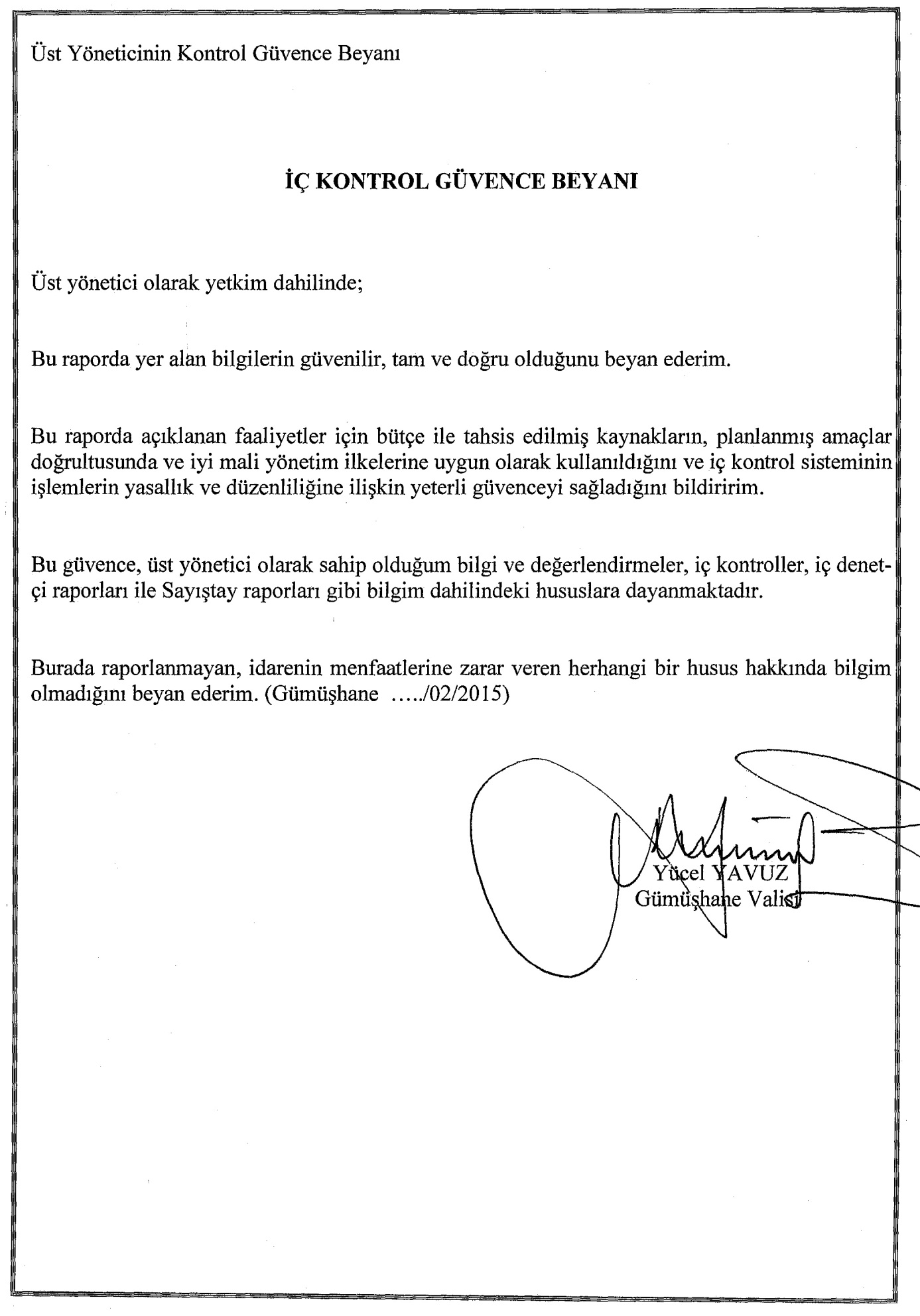 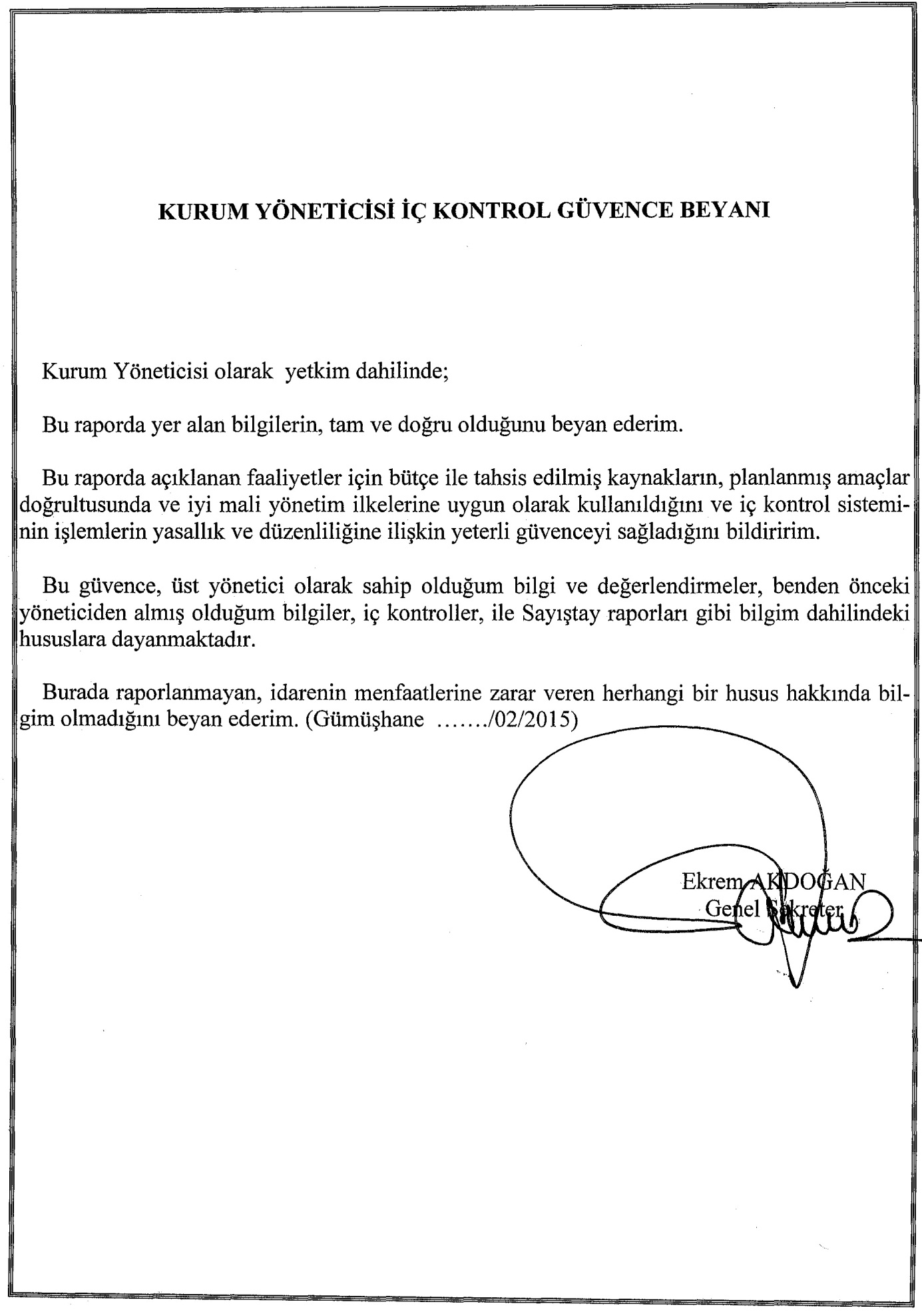 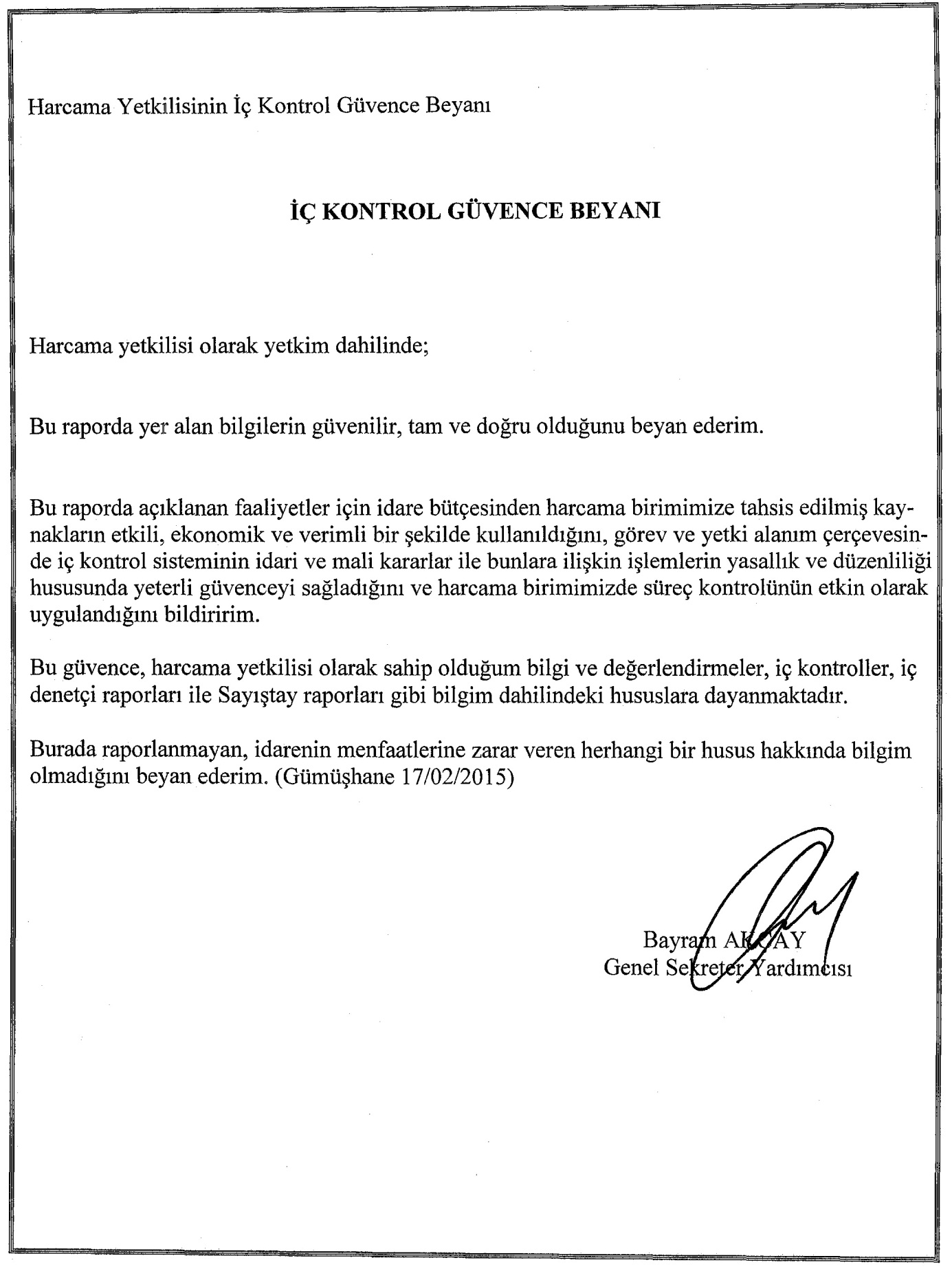 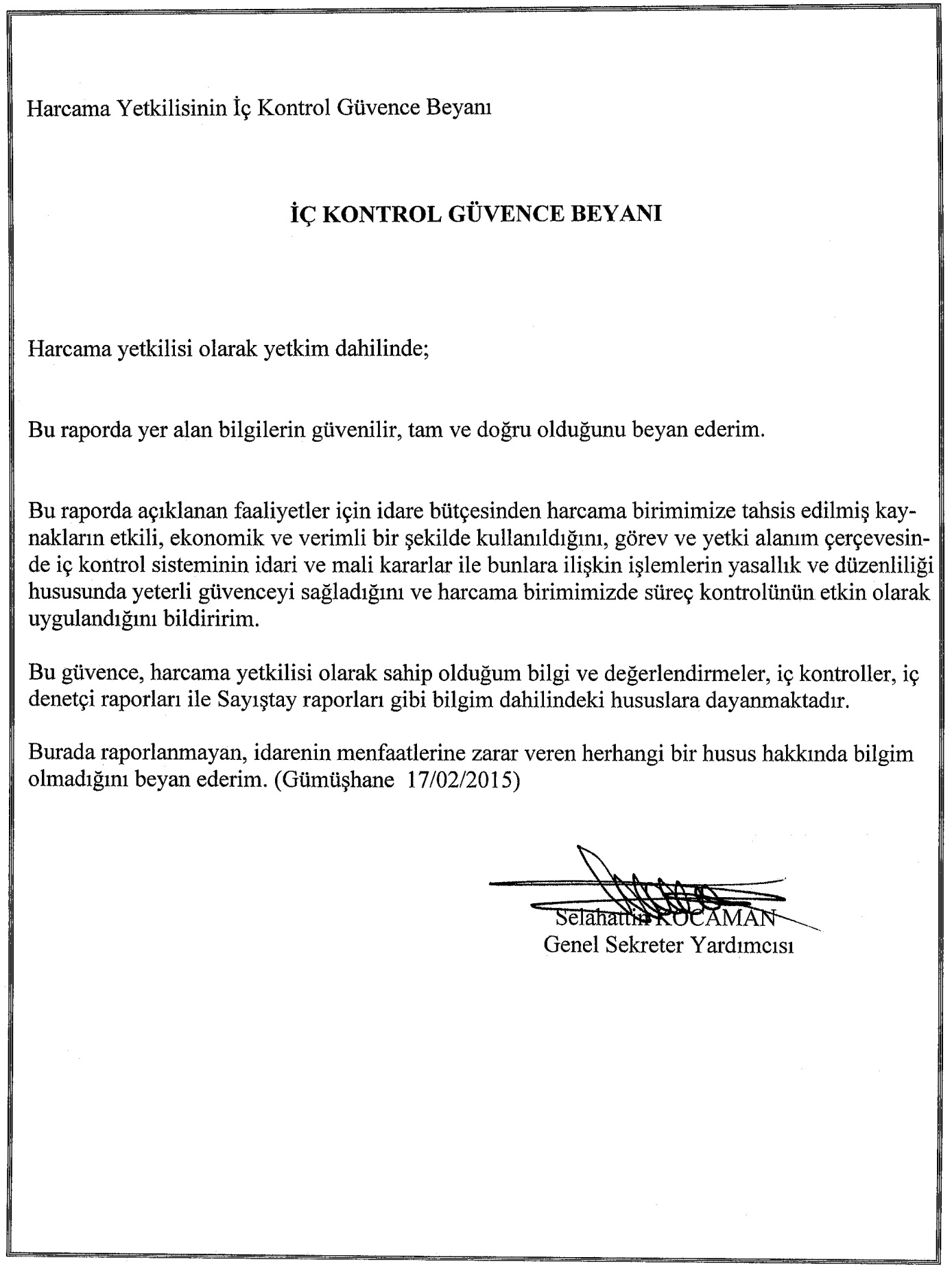 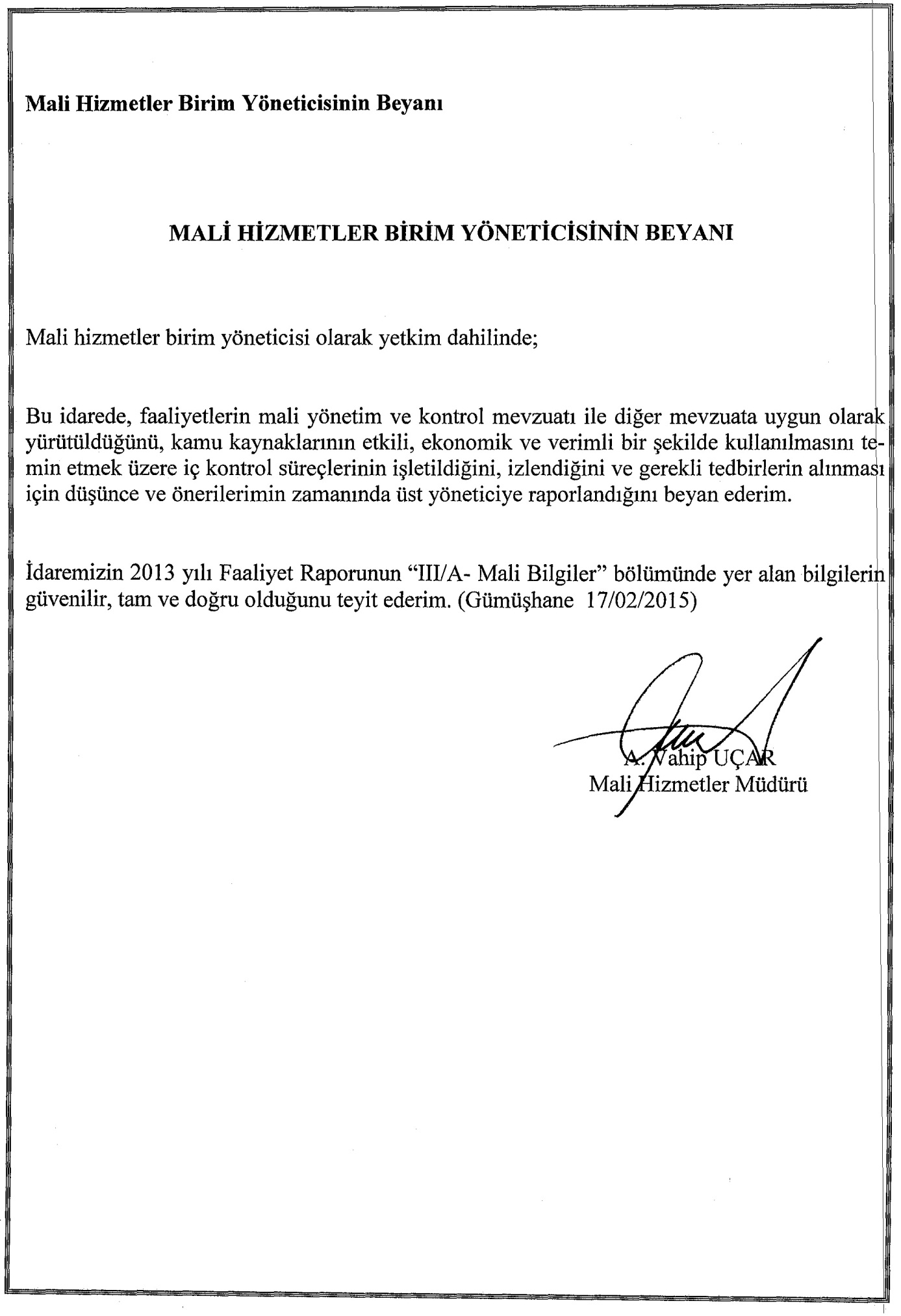 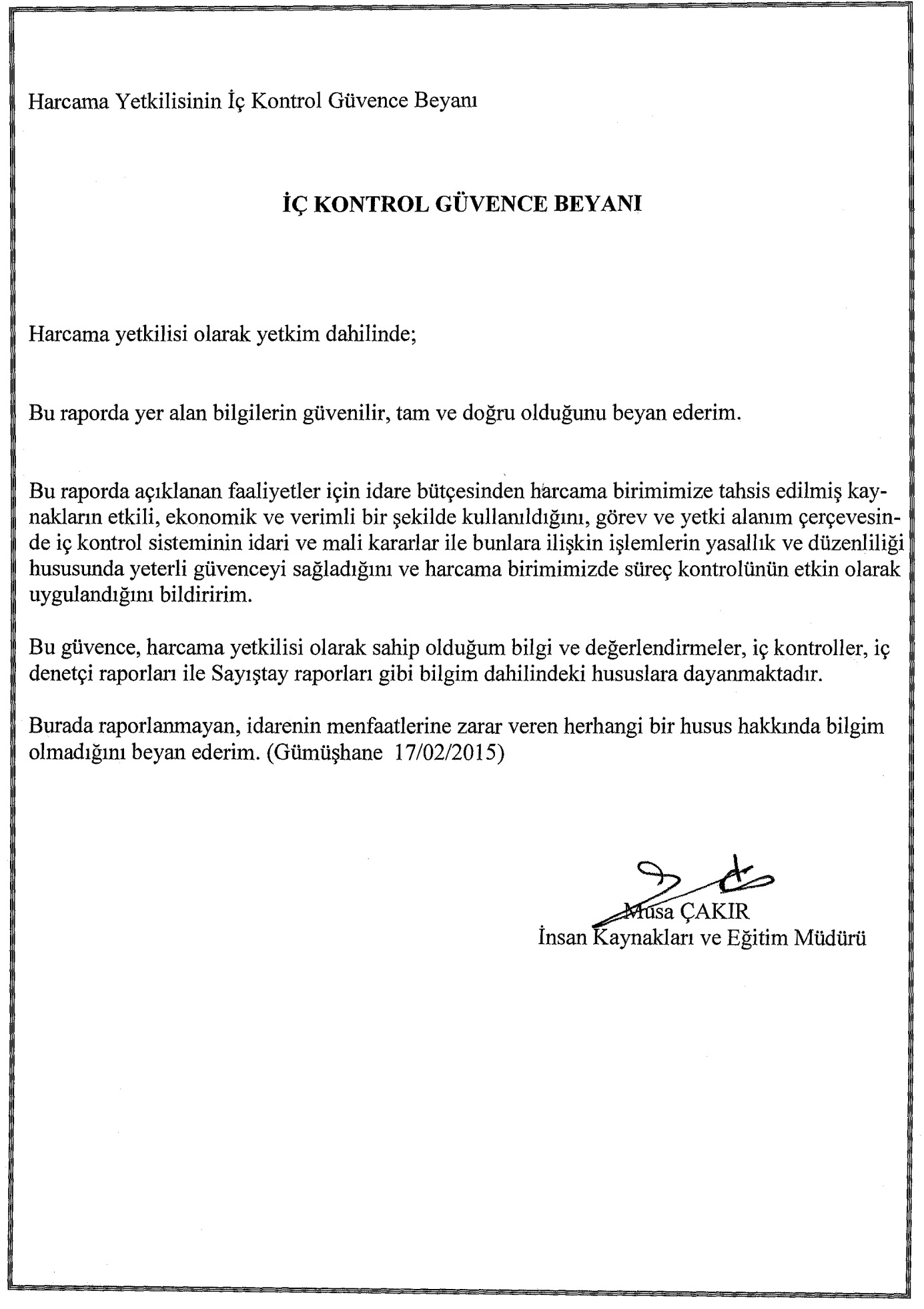 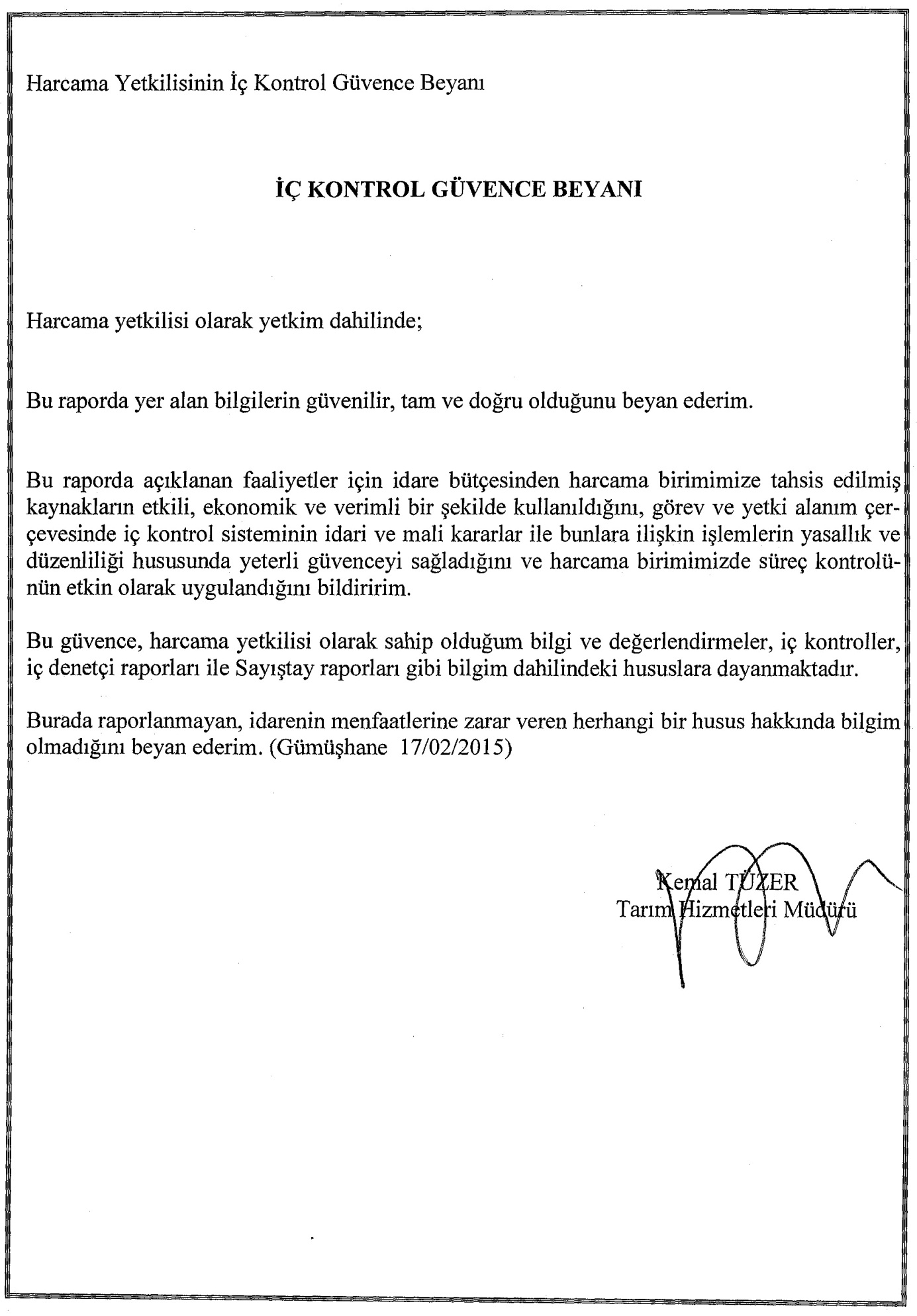 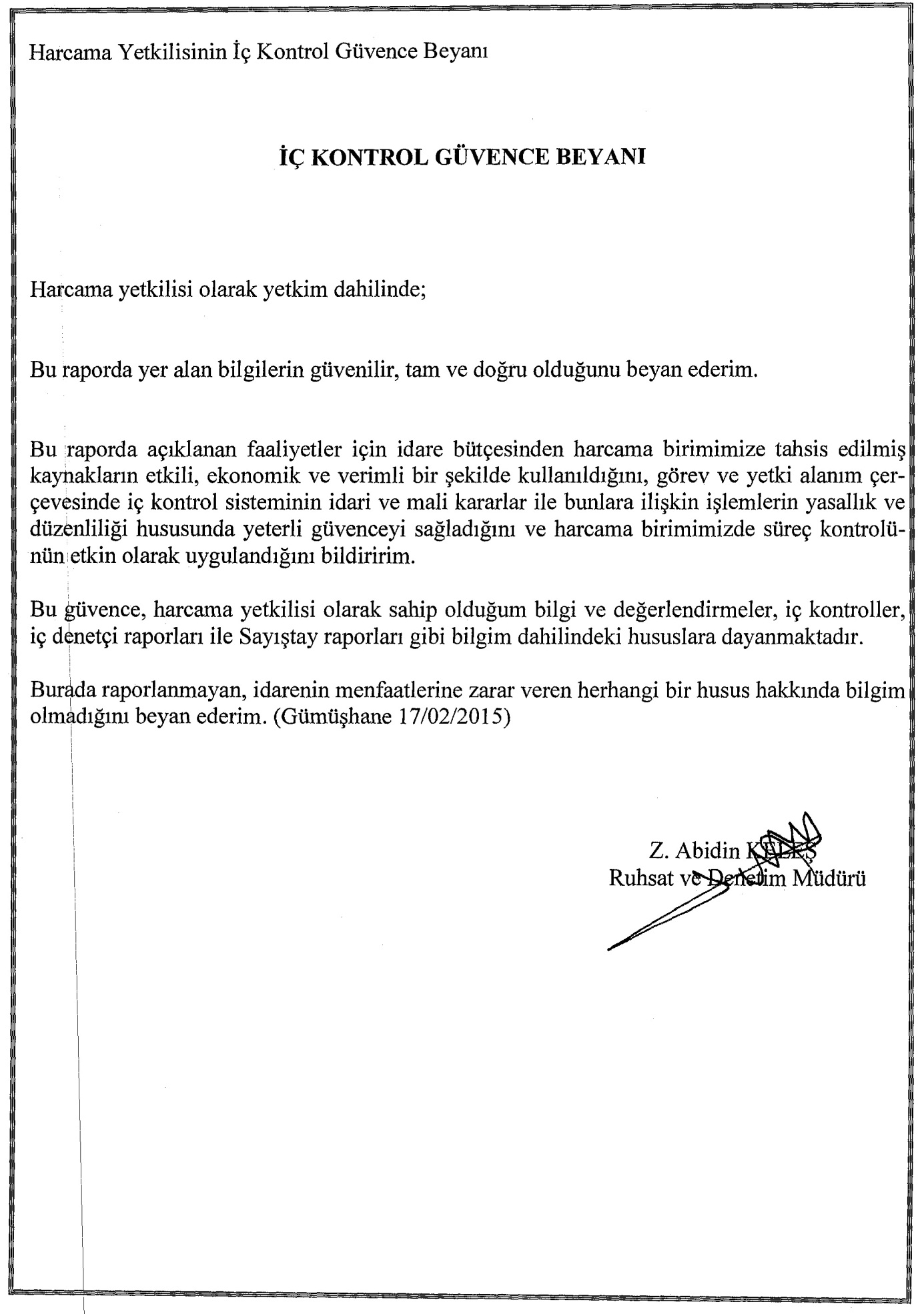 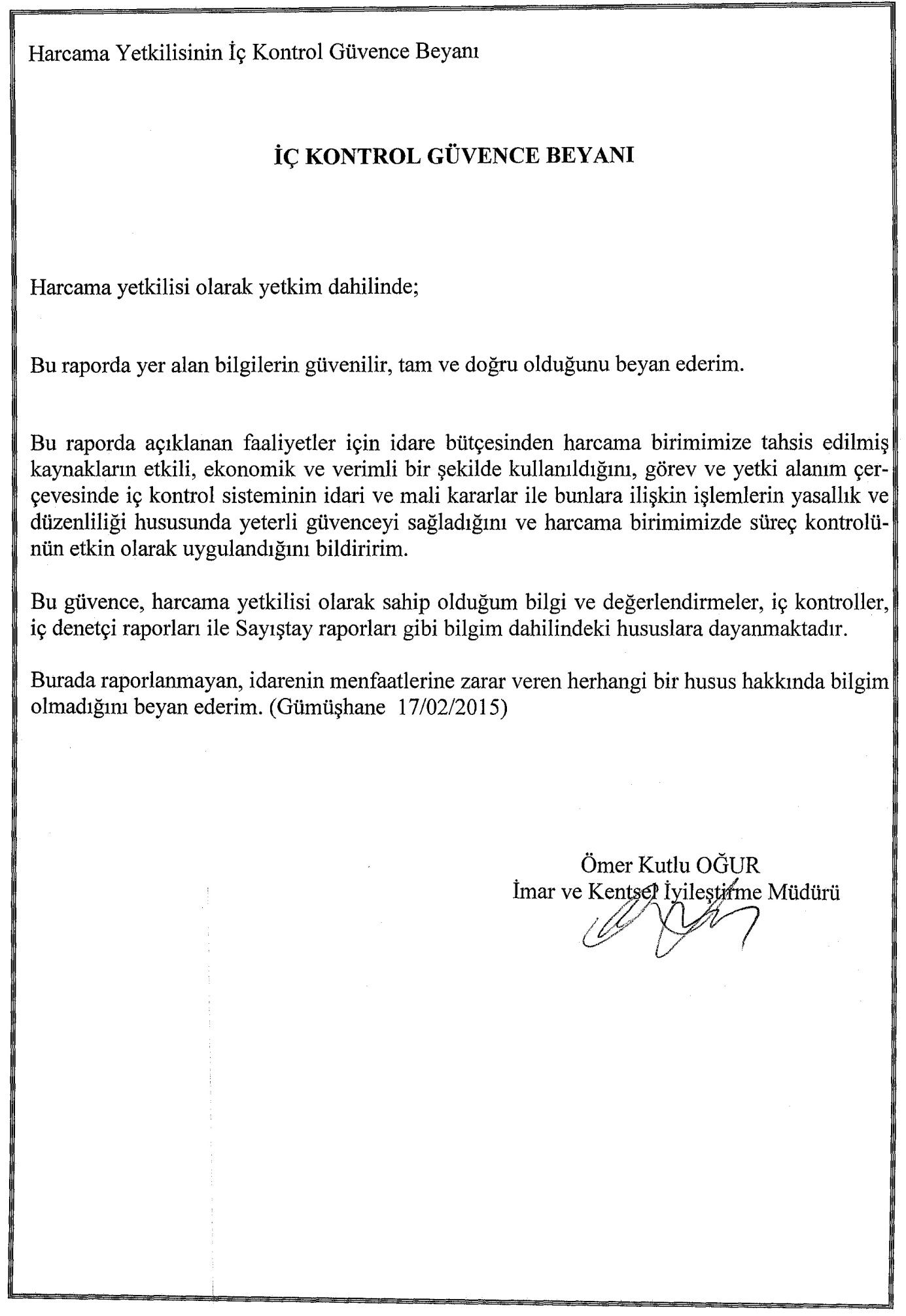 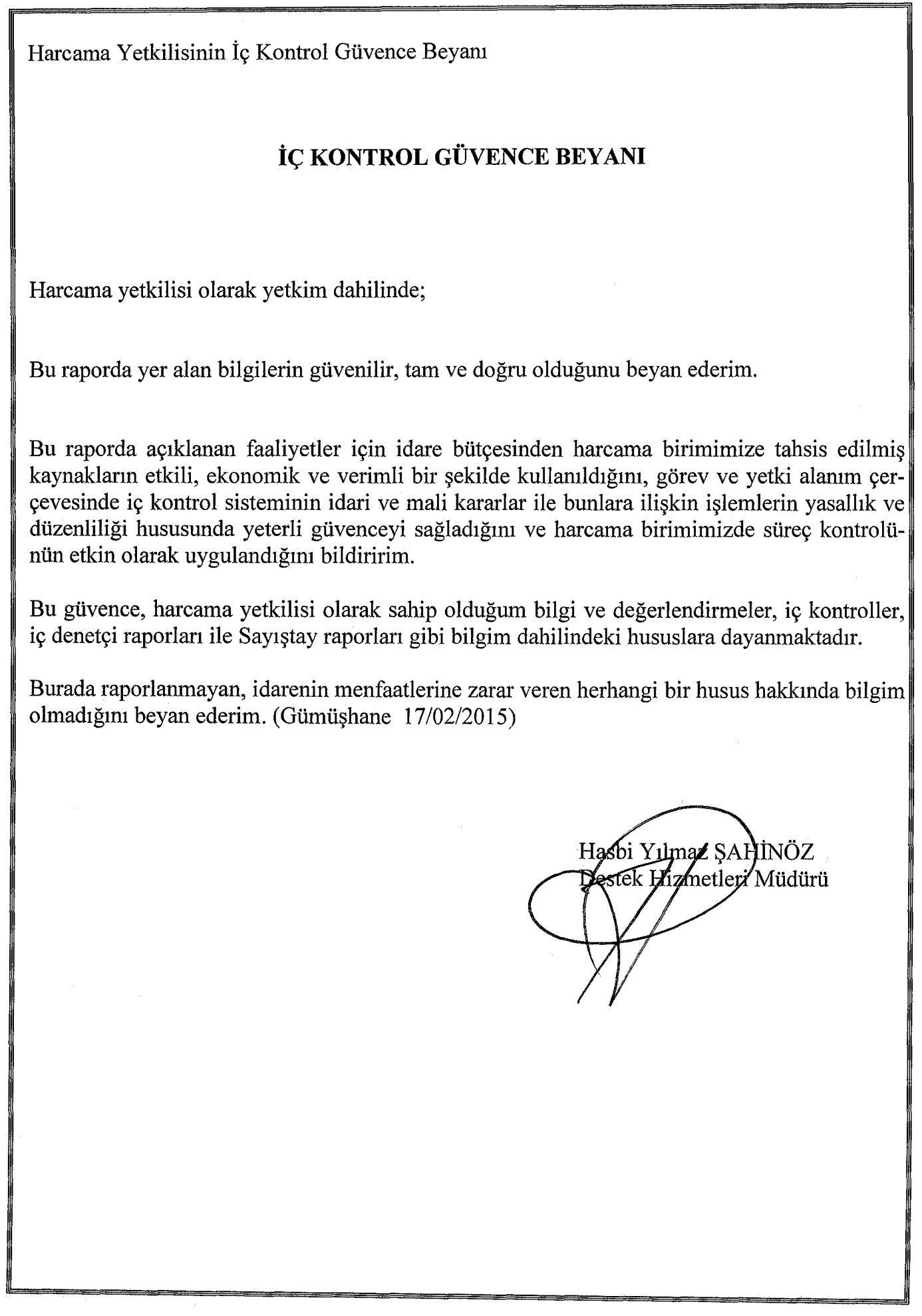 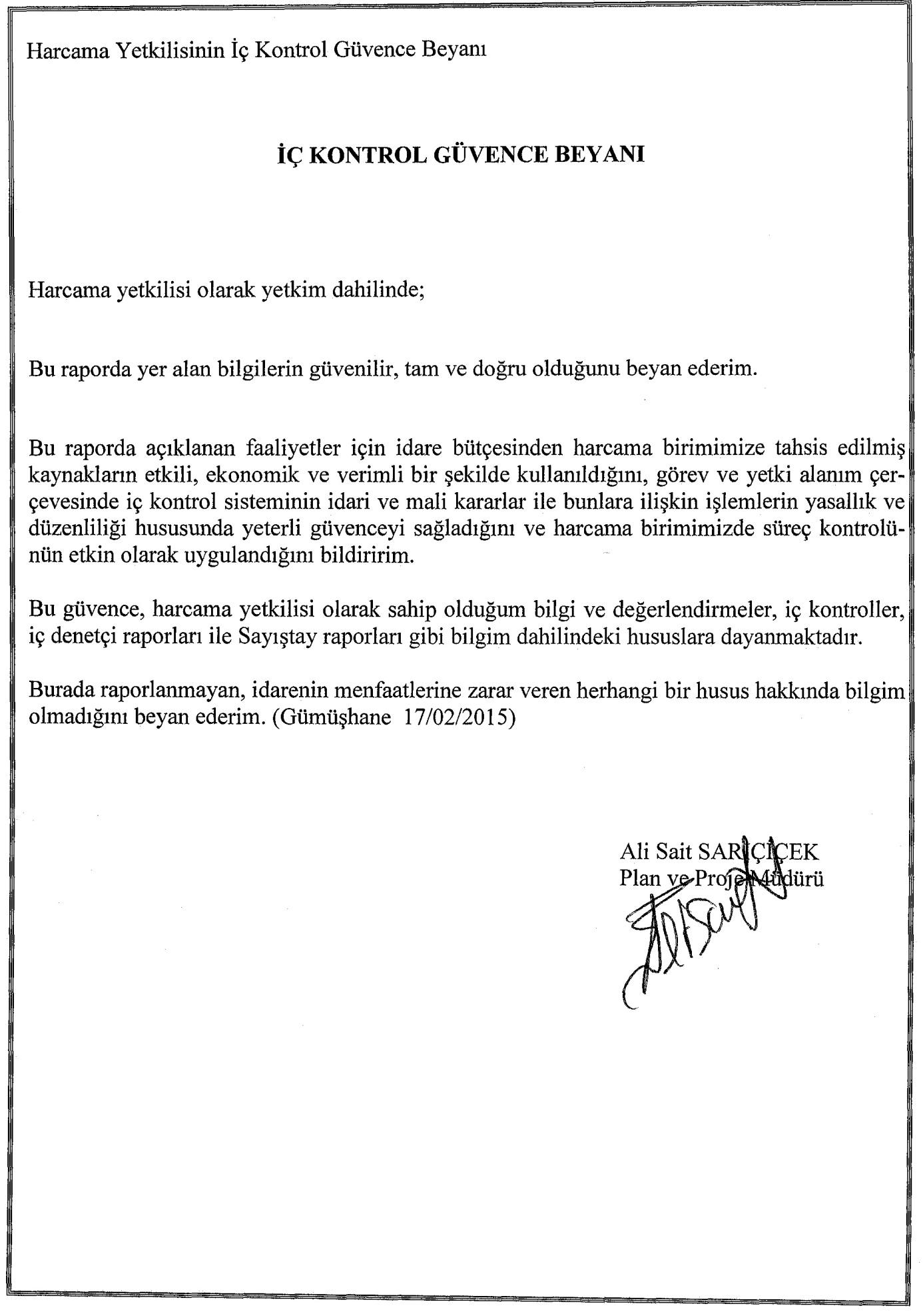 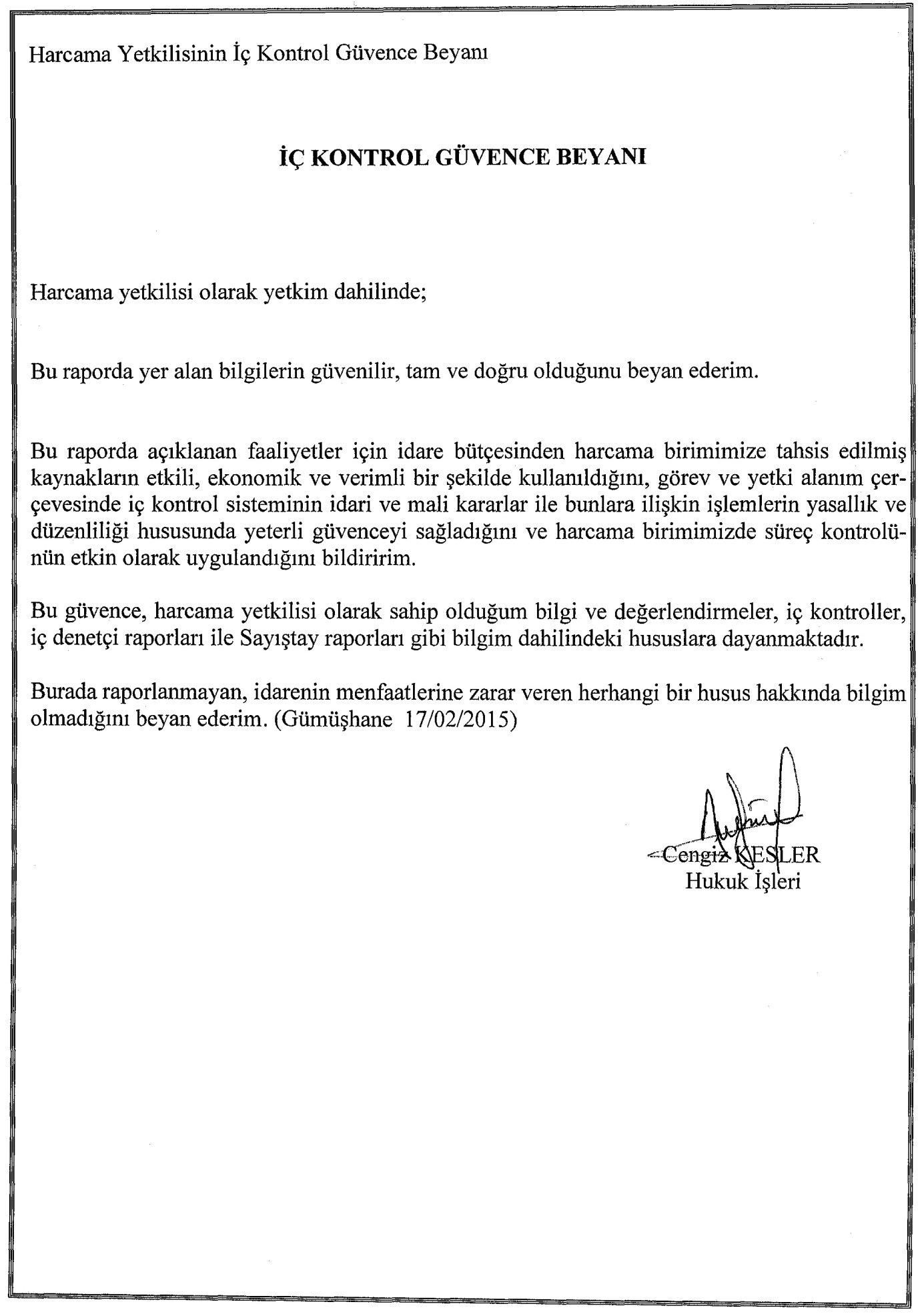 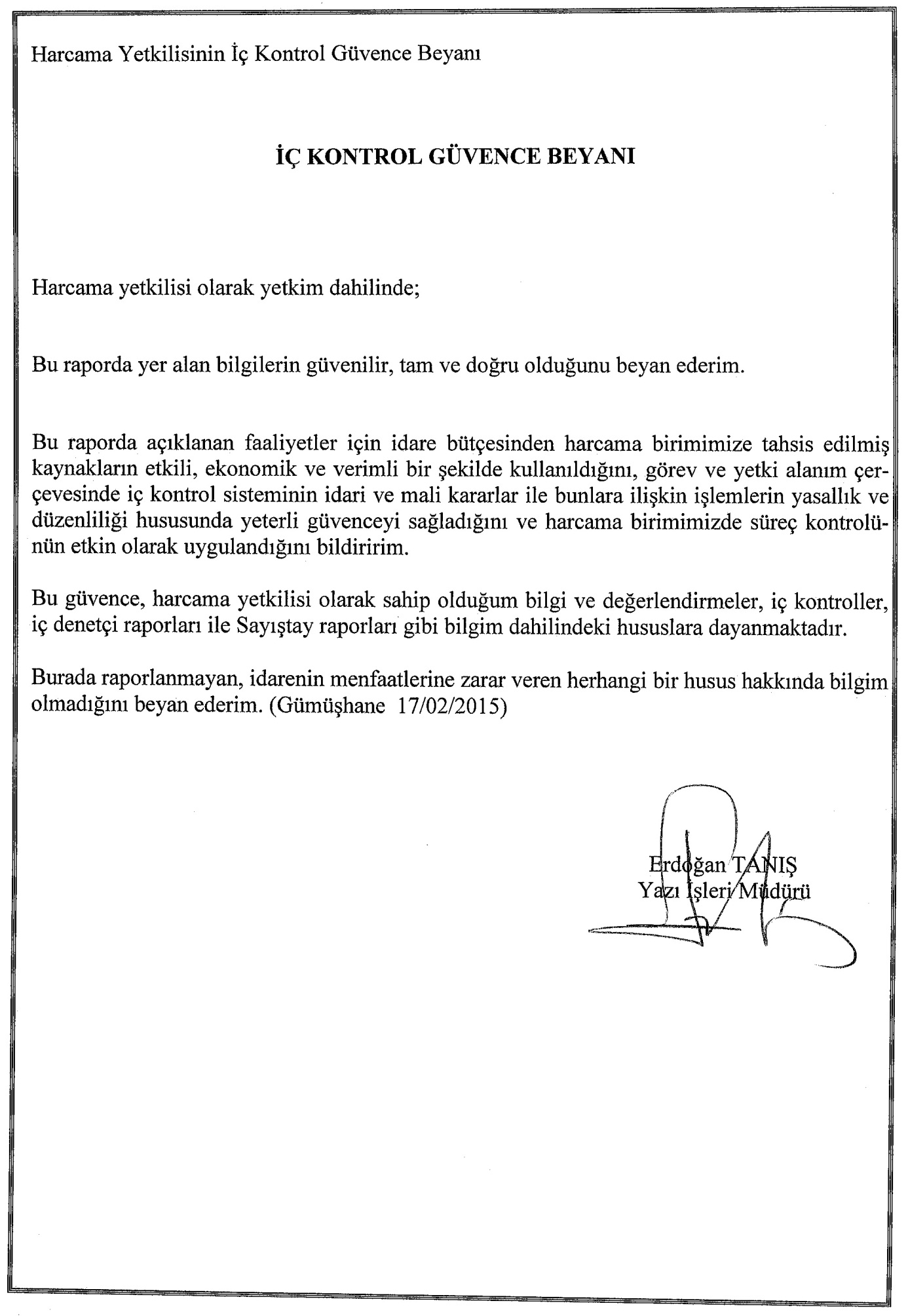 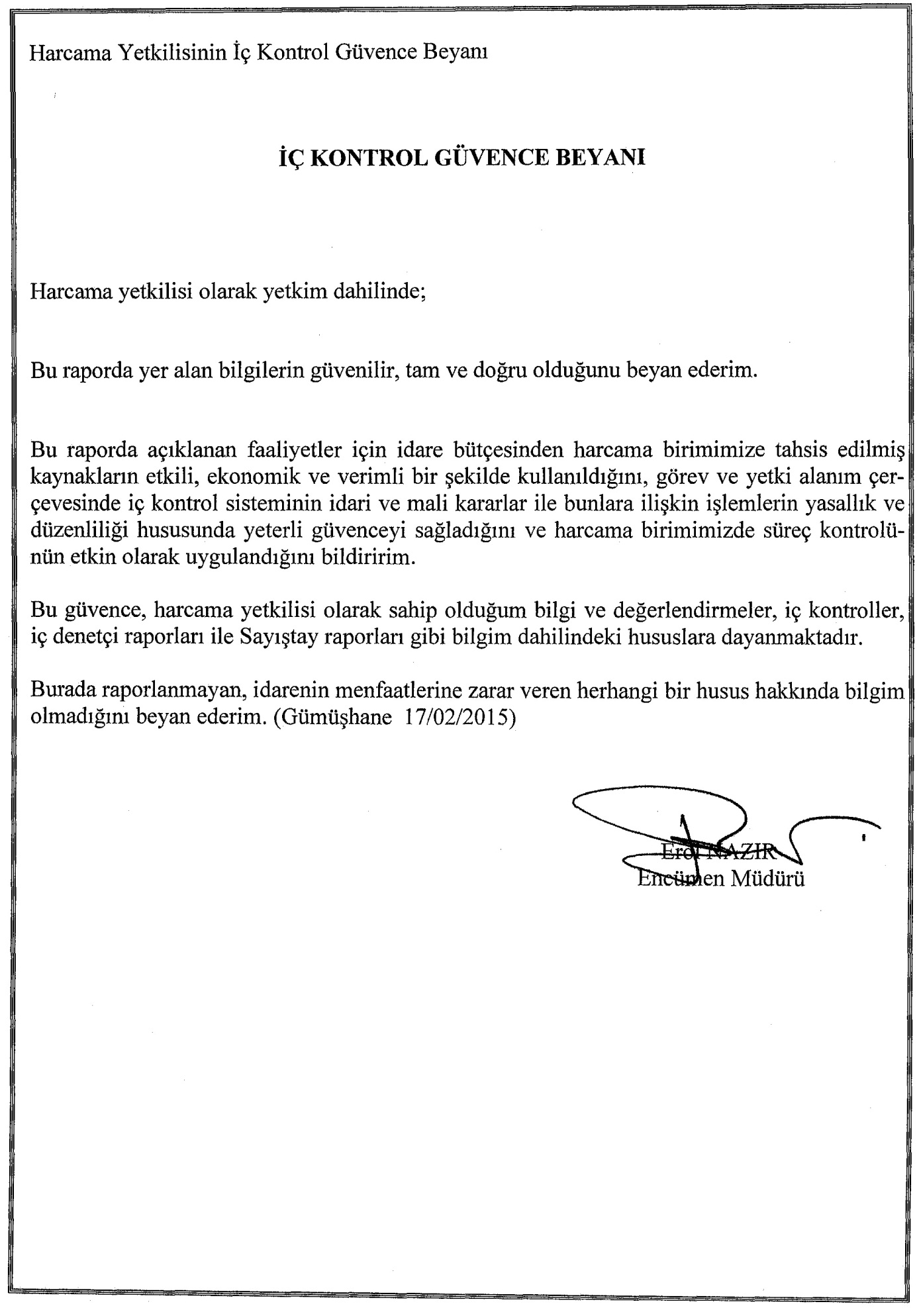 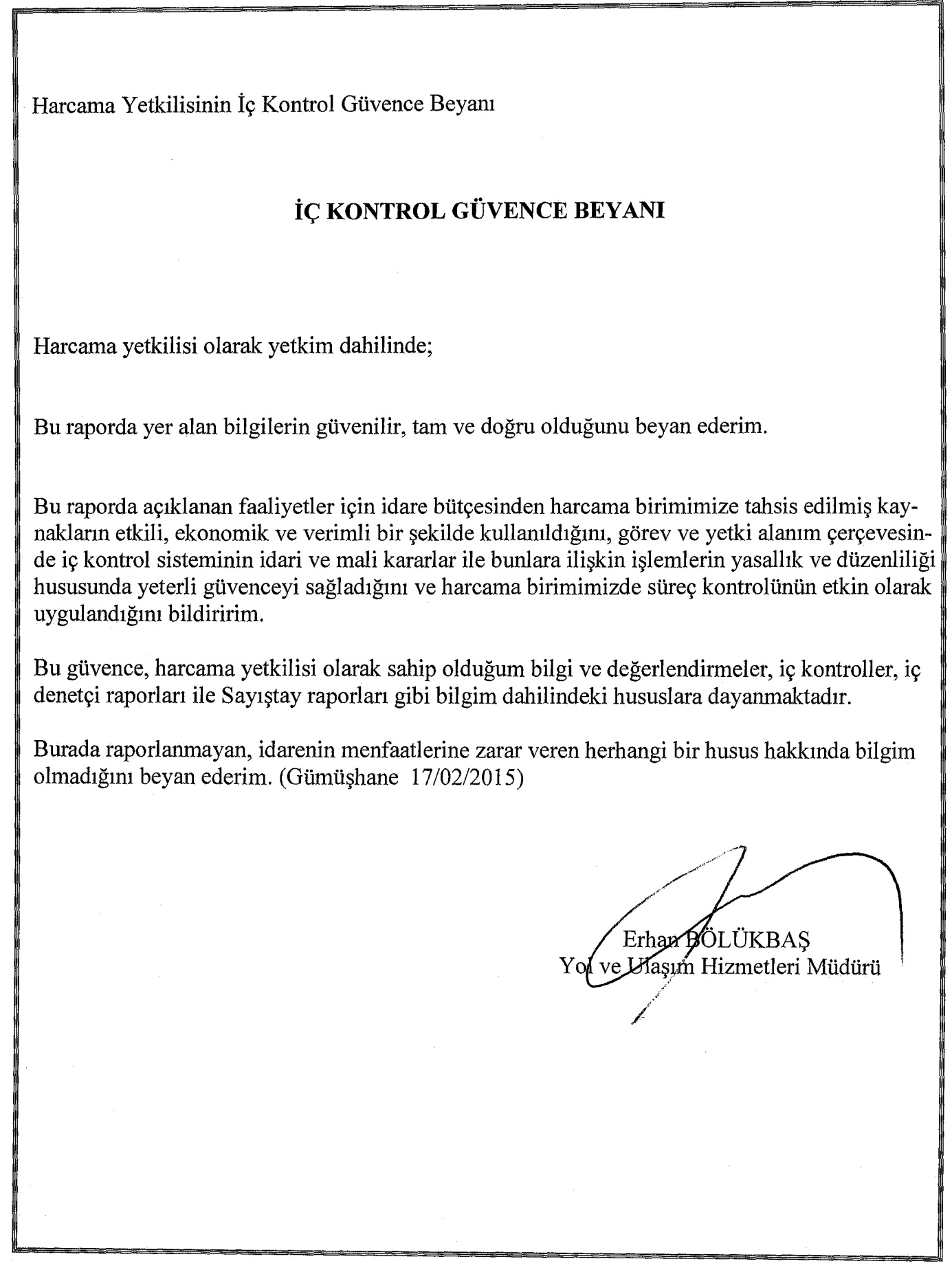 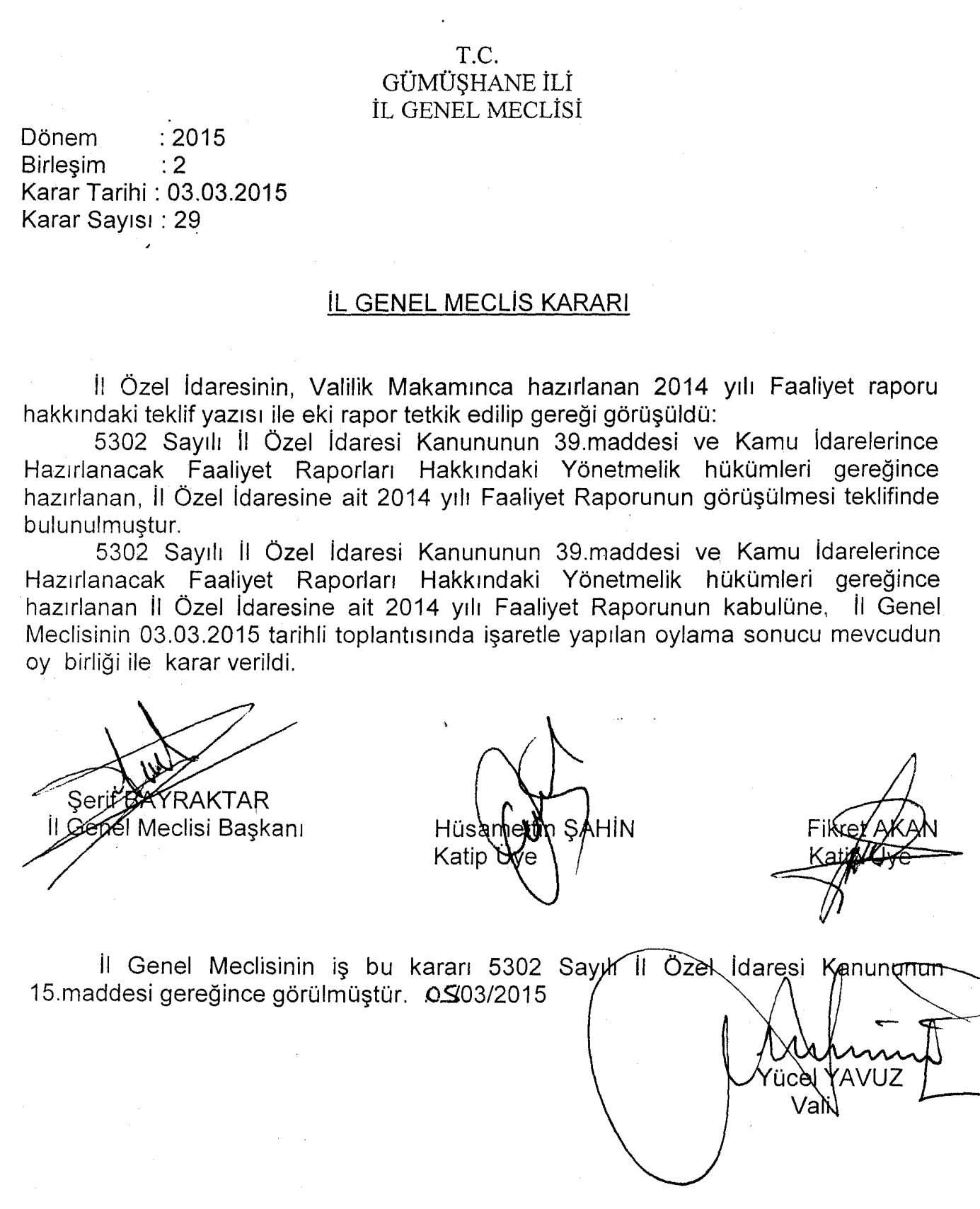 Yurt içi geçici görev yollukları5.873,56Yurt içi sürekli görev yollukları ve kıdem tazminatları1.172.144,64Kurslara katılma ve eğitim giderleri40.720,67Diğer giderler Toplamı22.730.207,15S.No.SınıfıÜnvanıÜnvanıÜnvanıAdetDereceDoluBoşS.No.SınıfıÜnvanıÜnvanıÜnvanıAdetDereceDoluBoş1G.İ.HGenel SekreterGenel SekreterGenel Sekreter1112G.İ.HGenel Sekreter Yrd.Genel Sekreter Yrd.Genel Sekreter Yrd.1113G.İ.HGenel Sekreter Yrd.Genel Sekreter Yrd.Genel Sekreter Yrd.1114G.İ.Hİl Özel İdare Müdür Yrd.1115G.İ.HEncümen MüdürüEncümen MüdürüEncümen Müdürü1116G.İ.HGelir MüdürüGelir MüdürüGelir Müdürü1117G.İ.HEmlak İstimlak Müdürü1118G.İ.Hİlçe Özel İdare Müdürü1119G.İ.Hİlçe Özel İdare Müdürü11110G.İ.Hİlçe Özel İdare Müdürü13111G.İ.Hİlçe Özel İdare Müdürü11112G.İ.Hİlçe Özel İdare Müdürü11113G.İ.Hİlçe Özel İdare Müdürü11114G.İ.HMali Hizmetler MüdürüMali Hizmetler MüdürüMali Hizmetler Müdürü11115G.İ.Hİnsan Kaynak. Ve Eğt.Müd.İnsan Kaynak. Ve Eğt.Müd.İnsan Kaynak. Ve Eğt.Müd.11116G.İ.Hİmar ve Kent.İyileş.Müd.İmar ve Kent.İyileş.Müd.İmar ve Kent.İyileş.Müd.11117G.İ.HDestek Hizmetleri MüdürüDestek Hizmetleri MüdürüDestek Hizmetleri Müdürü11118G.İ.HYol ve Ulaşım Hizmet.Müd.Yol ve Ulaşım Hizmet.Müd.Yol ve Ulaşım Hizmet.Müd.11119G.İ.HRuhsat ve Denetim MüdürüRuhsat ve Denetim MüdürüRuhsat ve Denetim Müdürü11120G.İ.HTarımsal Hizmetler MüdürüTarımsal Hizmetler MüdürüTarımsal Hizmetler Müdürü11121G.İ.HPlan ve Proje MüdürüPlan ve Proje MüdürüPlan ve Proje Müdürü11122G.i.HYazı İşleri MüdürüYazı İşleri MüdürüYazı İşleri Müdürü11123G.İ.HBilgi İşlem MüdürüBilgi İşlem MüdürüBilgi İşlem Müdürü11124G.İ.HHukuk MüşaviriHukuk MüşaviriHukuk Müşaviri15125A.HAvukatAvukatAvukat16126D.Hİç Denetçiİç Denetçiİç Denetçi13127T.HMühendisMühendisMühendis11128T.HMühendisMühendisMühendis211129T.HMühendisMühendisMühendis41430T.HMühendisMühendisMühendis12131T.H.MühendisMühendisMühendis751632T.H.MühendisMühendisMühendis45433T.H.MühendisMühendisMühendis25234T.H.MühendisMühendisMühendis15135T.H.MimarMimarMimar15136T.H.ArkeologArkeologArkeolog15137T.H.Şehir Plancısı Şehir Plancısı Şehir Plancısı 15138T.H.Sanat TarihçisiSanat TarihçisiSanat Tarihçisi15139T.H.Ekonomist Ekonomist Ekonomist 13140T.HTeknikerTeknikerTekniker312141T.HTeknikerTeknikerTekniker18142T.HTeknikerTeknikerTekniker15143T.HTeknisyenTeknisyenTeknisyen332144G.İ.HMali Hizmetler UzmanıMali Hizmetler UzmanıMali Hizmetler Uzmanı21245G.İ.HMali Hizmetler Uzman Yrd.Mali Hizmetler Uzman Yrd.Mali Hizmetler Uzman Yrd.16146G.İ.HSivil Savunma Uzmanı11147G.İ.HAyniyat SaymanıAyniyat SaymanıAyniyat Saymanı11148G.İ.HUzmanUzmanUzman21249G.İ.HŞefŞefŞef23250G.İ.HŞefŞefŞef13151G.İ.HŞefŞefŞef67652G.İ.HŞef Şef Şef 53553T.HProgramcı Programcı Programcı 15154G.İ.HBilgisayar İşletmeniBilgisayar İşletmeniBilgisayar İşletmeni13155G.İ.H.Bilgisayar İşletmeniBilgisayar İşletmeniBilgisayar İşletmeni19156G.İ.HBilgisayar İşletmeniBilgisayar İşletmeniBilgisayar İşletmeni13157G.İ.HBilgisayar İşletmeniBilgisayar İşletmeniBilgisayar İşletmeni210258G.İ.HVeri Hazırlama Kont.İşletmeniVeri Hazırlama Kont.İşletmeniVeri Hazırlama Kont.İşletmeni392159G.İ.HVeri Hazırlama Kont.İşletmeniVeri Hazırlama Kont.İşletmeniVeri Hazırlama Kont.İşletmeni13160G.İ.HVeri Hazırlama Kont.İşletmeniVeri Hazırlama Kont.İşletmeniVeri Hazırlama Kont.İşletmeni110161G.İ.HVeri Hazırlama Kont.İşletmeniVeri Hazırlama Kont.İşletmeniVeri Hazırlama Kont.İşletmeni18162G.İ.HVeri Hazırlama Kont.İşletmeni14163G.İ.HVeri Hazırlama Kont.İşletmeni18164G.İ.HVeri Hazırlama Kont.İşlet.Veri Hazırlama Kont.İşlet.Veri Hazırlama Kont.İşlet.110165G.İ.HVeri Hazırlama Kont.İşlet.Veri Hazırlama Kont.İşlet.Veri Hazırlama Kont.İşlet.18166G.İ.HVeri Hazırlama Kont.İşlet.Veri Hazırlama Kont.İşlet.Veri Hazırlama Kont.İşlet.33367G.İ.HVeri Hazırlama Kont.İşlet.Veri Hazırlama Kont.İşlet.Veri Hazırlama Kont.İşlet.15168G.İ.HVeri Hazırlama Kont.İşlet.Veri Hazırlama Kont.İşlet.Veri Hazırlama Kont.İşlet.110169G.İ.HAmbar MemuruAmbar MemuruAmbar Memuru2101170G.İ.HTahsildarTahsildarTahsildar15171G.İ.HMemurMemurMemur15172G.İ.HMemurMemurMemur110173G.İ.HMemurMemurMemur35374G.İ.HŞoförŞoförŞoför15175G.İ.HŞoförŞoförŞoför2121176G.İ.HŞoförŞoförŞoför35377G.İ.HŞoförŞoförŞoför17178Y.HBekçiBekçiBekçi17179Y.HKaloriferciKaloriferciKaloriferci17180Y.HKaloriferciKaloriferciKaloriferci17181Y.HKaloriferciKaloriferciKaloriferci5124182Y.HKaloriferciKaloriferciKaloriferci113183Y.HHizmetliHizmetliHizmetli15184Y.HHizmetliHizmetliHizmetli17185Y.HHizmetliHizmetliHizmetli4122286Y.HAşçıAşçıAşçı1131GENEL TOPLAMGENEL TOPLAMGENEL TOPLAMGENEL TOPLAMGENEL TOPLAM1345975SÜREKLİ İŞÇİ NORM KADRO STANDARDI TOPLAMIMEVCUT SÜREKLİ İŞÇİ KADROLARIMEVCUT SÜREKLİ İŞÇİ KADROLARIMEVCUT SÜREKLİ İŞÇİ KADROLARISÜREKLİ İŞÇİ NORM KADRO STANDARDI TOPLAMIDOLUBOŞTOPLAM73232232MEVCUT SÜREKLİ İŞÇİ KADROSUNUNMEVCUT SÜREKLİ İŞÇİ KADROSUNUNMEVCUT SÜREKLİ İŞÇİ KADROSUNUNMEVCUT SÜREKLİ İŞÇİ KADROSUNUNMEVCUT SÜREKLİ İŞÇİ KADROSUNUNUNVANKODUUNVANIADEDİADEDİADEDİUNVANKODUUNVANIDOLUBOŞTOPLAM0000001160000000000000000000000000Asfalt Plent OperatörüAsfalt Serici OperatörüAsfalt Serici Operatör YardımcısıAsfalt Usta YardımcısıAşçıAşçı YardımcısıAtölye UstasıAtölye Usta YardımcısıAteşleyiciBina ve Mal BakıcısıBüro GörevlisiDistribitör OperatörüDüz İşçiElektrik Tesisat Ustasıİnşaat Ustasıİşçi İş Makineleri Operatörü (Büyük)İş Makineleri Operatörü (Küçük)İş Makineleri Şoförüİş Makineleri YağcısıKöy Tesisleri TeknisyeniMakine ve Yedek Parça TeknisyeniNivocuSeyyar Tamir UstasıSürveyanŞoförTabancacıOperatörUstaUstabaşıYağcı2212331712122130232727310103111218627101222123317121221302327273101031112186271012KURUM TOPLAMI(Tüm İşçi Unvanları)KURUM TOPLAMI(Tüm İşçi Unvanları)232232BİRİMLERMEMURMEMURMEMURİŞÇİSÖZLEŞMELİTOPLAMBİRİMLERG.İ.HT.HY.HDAİMİ4/BTOPLAMGenel Sekreterlik400004İnsan Kay. ve Eğt. Müdürlüğü30437145Destek Hiz. Müdürlüğü60089398Yol ve Ulaşım Hiz. Müdürlüğü23025131Mali Hiz. Müdürlüğü7005012Plan Proje Müdürlüğü0606214Ruhsat Denetim Müdürlüğü300025İmar ve Kent. İyl. Müdürlüğü1205210Yazı İşler Müdürlüğü012508Tarım Hiz. Müdürlüğü0209112Hukuk İşleri100012Encümen Müdürlüğü100405Torul İlçe Özel İdare Müdürlüğü20016018Kürtün İlçe Özel İdare Müdürlüğü101507Şiran İlçe Özel İdare Müdürlüğü10014015Kelkit İlçe Özel İdare Müdürlüğü4008012Köse İlçe Özel İdare Müdürlüğü200406TOPLAM3814723213304GÜMÜŞHANE İL ÖZEL İDARE YOL VE ULAŞIM HİZMETLERİ MÜDÜRLÜĞÜ5/2 2014 YILI İL ÖZEL İDARE PROGRAMINA GÖRE YAPILAN İŞLERE AİT GERÇEKLEŞME ORANIGÜMÜŞHANE İL ÖZEL İDARE YOL VE ULAŞIM HİZMETLERİ MÜDÜRLÜĞÜ5/2 2014 YILI İL ÖZEL İDARE PROGRAMINA GÖRE YAPILAN İŞLERE AİT GERÇEKLEŞME ORANIGÜMÜŞHANE İL ÖZEL İDARE YOL VE ULAŞIM HİZMETLERİ MÜDÜRLÜĞÜ5/2 2014 YILI İL ÖZEL İDARE PROGRAMINA GÖRE YAPILAN İŞLERE AİT GERÇEKLEŞME ORANIGÜMÜŞHANE İL ÖZEL İDARE YOL VE ULAŞIM HİZMETLERİ MÜDÜRLÜĞÜ5/2 2014 YILI İL ÖZEL İDARE PROGRAMINA GÖRE YAPILAN İŞLERE AİT GERÇEKLEŞME ORANIGÜMÜŞHANE İL ÖZEL İDARE YOL VE ULAŞIM HİZMETLERİ MÜDÜRLÜĞÜ5/2 2014 YILI İL ÖZEL İDARE PROGRAMINA GÖRE YAPILAN İŞLERE AİT GERÇEKLEŞME ORANIGÜMÜŞHANE İL ÖZEL İDARE YOL VE ULAŞIM HİZMETLERİ MÜDÜRLÜĞÜ5/2 2014 YILI İL ÖZEL İDARE PROGRAMINA GÖRE YAPILAN İŞLERE AİT GERÇEKLEŞME ORANIGÜMÜŞHANE İL ÖZEL İDARE YOL VE ULAŞIM HİZMETLERİ MÜDÜRLÜĞÜ5/2 2014 YILI İL ÖZEL İDARE PROGRAMINA GÖRE YAPILAN İŞLERE AİT GERÇEKLEŞME ORANIGÜMÜŞHANE İL ÖZEL İDARE YOL VE ULAŞIM HİZMETLERİ MÜDÜRLÜĞÜ5/2 2014 YILI İL ÖZEL İDARE PROGRAMINA GÖRE YAPILAN İŞLERE AİT GERÇEKLEŞME ORANIGÜMÜŞHANE İL ÖZEL İDARE YOL VE ULAŞIM HİZMETLERİ MÜDÜRLÜĞÜ5/2 2014 YILI İL ÖZEL İDARE PROGRAMINA GÖRE YAPILAN İŞLERE AİT GERÇEKLEŞME ORANIİŞİN ADIMERKEZTORULKELKİT ŞİRANKÖSEKÜRTÜNTOPLAM (KM)TOPLAM (KM)YENİ YOL 6,65,27,5406,529,829,8YOL ONARIMI218,9510,518,52,59,771,1571,15STABİLİZE9,59,5726,3116,569,869,8MALZEMELİ BAKIM151315,5250,516,585,585,5TRAFİK İŞ. VE LEV.140151197863551660660ASFALT ONARIM2951002121465048851851REGLAJ270023072247114020420641066210662BÜZ 12090100905080530530GÜMÜŞHANE İLİGÜMÜŞHANE İLİGÜMÜŞHANE İLİGÜMÜŞHANE İLİGÜMÜŞHANE İLİGÜMÜŞHANE İLİGÜMÜŞHANE İLİGÜMÜŞHANE İLİGÜMÜŞHANE İLİ2014 YILI İL ÖZEL İDARE PROĞRAMI-YAPILAN İŞLER VE GERÇEKLEŞME ORANI2014 YILI İL ÖZEL İDARE PROĞRAMI-YAPILAN İŞLER VE GERÇEKLEŞME ORANI2014 YILI İL ÖZEL İDARE PROĞRAMI-YAPILAN İŞLER VE GERÇEKLEŞME ORANI2014 YILI İL ÖZEL İDARE PROĞRAMI-YAPILAN İŞLER VE GERÇEKLEŞME ORANI2014 YILI İL ÖZEL İDARE PROĞRAMI-YAPILAN İŞLER VE GERÇEKLEŞME ORANI2014 YILI İL ÖZEL İDARE PROĞRAMI-YAPILAN İŞLER VE GERÇEKLEŞME ORANI2014 YILI İL ÖZEL İDARE PROĞRAMI-YAPILAN İŞLER VE GERÇEKLEŞME ORANI2014 YILI İL ÖZEL İDARE PROĞRAMI-YAPILAN İŞLER VE GERÇEKLEŞME ORANI2014 YILI İL ÖZEL İDARE PROĞRAMI-YAPILAN İŞLER VE GERÇEKLEŞME ORANIYENİ YOL MERKEZTORULKELKİT ŞİRANKÖSEKÜRTÜNBİRİMİ (KM)BİRİMİ (KM)PROĞRAM TÜLÜ5,65,27,5406,528,828,8GERÇEKLEŞEN PROĞRAM3,61,57,5403,820,420,4GERÇEKLEŞME ORANI64%29%100%100%0%58%71%71%YOL ONARIMIMERKEZTORULKELKİT ŞİRANKÖSEKÜRTÜNBİRİMİ (KM)BİRİMİ (KM)PROĞRAM TÜLÜ218,9510,518,52,59,771,1571,15GERÇEKLEŞEN PROĞRAM18,54,655,518,52,51,751,3551,35GERÇEKLEŞME ORANI88%51,96%52%100,00%100%17,53%72,17%72,17%MALZEMELİ BAKIMMERKEZTORULKELKİT ŞİRANKÖSEKÜRTÜNBİRİMİ (KM)BİRİMİ (KM)PROĞRAM TÜLÜ151315,5250,516,585,585,5GERÇEKLEŞEN PROĞRAM13,511,515,5250,516,582,582,5GERÇEKLEŞME ORANI90,00%88,46%100,00%100,00%100,00%100,00%96,41%96,41%STABİLİZEMERKEZTORULKELKİT ŞİRANKÖSEKÜRTÜNBİRİMİ (KM)BİRİMİ (KM)PROĞRAM TÜLÜ9,59,57,026,311,06,569,869,8GERÇEKLEŞEN PROĞRAM8,54,57,026,311,06,063,363,3GERÇEKLEŞME ORANI89,47%47,37%100,00%100,00%100,00%92,31%88,19%88,19%2014 YILI İL ÖZEL İDARESİ TARAFINDAN İLÇELERE GÖNDERİLEN  BÜZ MİKTARINA  AİT ENVANTER2014 YILI İL ÖZEL İDARESİ TARAFINDAN İLÇELERE GÖNDERİLEN  BÜZ MİKTARINA  AİT ENVANTER2014 YILI İL ÖZEL İDARESİ TARAFINDAN İLÇELERE GÖNDERİLEN  BÜZ MİKTARINA  AİT ENVANTER2014 YILI İL ÖZEL İDARESİ TARAFINDAN İLÇELERE GÖNDERİLEN  BÜZ MİKTARINA  AİT ENVANTER2014 YILI İL ÖZEL İDARESİ TARAFINDAN İLÇELERE GÖNDERİLEN  BÜZ MİKTARINA  AİT ENVANTER2014 YILI İL ÖZEL İDARESİ TARAFINDAN İLÇELERE GÖNDERİLEN  BÜZ MİKTARINA  AİT ENVANTER2014 YILI İL ÖZEL İDARESİ TARAFINDAN İLÇELERE GÖNDERİLEN  BÜZ MİKTARINA  AİT ENVANTER2014 YILI İL ÖZEL İDARESİ TARAFINDAN İLÇELERE GÖNDERİLEN  BÜZ MİKTARINA  AİT ENVANTER2014 YILI İL ÖZEL İDARESİ TARAFINDAN İLÇELERE GÖNDERİLEN  BÜZ MİKTARINA  AİT ENVANTERİŞİN ADIMERKEZTORULKELKİT ŞİRANKÖSEKÜRTÜNTOPLAM (ADET)TOPLAM (ADET)VERİLMESİ GEREKEN BÜZ12090100905080530530VERİLEN BÜZ200138711631001257977972014 YILI İL ÖZEL İDARESİ TARAFINDAN İLÇELERE GÖNDERİLEN  KORİGE BORU MİKTARINA  AİT ENVANTER2014 YILI İL ÖZEL İDARESİ TARAFINDAN İLÇELERE GÖNDERİLEN  KORİGE BORU MİKTARINA  AİT ENVANTER2014 YILI İL ÖZEL İDARESİ TARAFINDAN İLÇELERE GÖNDERİLEN  KORİGE BORU MİKTARINA  AİT ENVANTER2014 YILI İL ÖZEL İDARESİ TARAFINDAN İLÇELERE GÖNDERİLEN  KORİGE BORU MİKTARINA  AİT ENVANTER2014 YILI İL ÖZEL İDARESİ TARAFINDAN İLÇELERE GÖNDERİLEN  KORİGE BORU MİKTARINA  AİT ENVANTER2014 YILI İL ÖZEL İDARESİ TARAFINDAN İLÇELERE GÖNDERİLEN  KORİGE BORU MİKTARINA  AİT ENVANTER2014 YILI İL ÖZEL İDARESİ TARAFINDAN İLÇELERE GÖNDERİLEN  KORİGE BORU MİKTARINA  AİT ENVANTER2014 YILI İL ÖZEL İDARESİ TARAFINDAN İLÇELERE GÖNDERİLEN  KORİGE BORU MİKTARINA  AİT ENVANTER2014 YILI İL ÖZEL İDARESİ TARAFINDAN İLÇELERE GÖNDERİLEN  KORİGE BORU MİKTARINA  AİT ENVANTERİŞİN ADIMERKEZTORULKELKİT ŞİRANKÖSEKÜRTÜNTOPLAM (ADET)TOPLAM (ADET)PLASTİK BORU(KORİGE)3620191911201251252014 YILI İL ÖZEL İDARESİ TARAFINDAN İLÇELERE GÖNDERİLEN  SICAK ASFALT MİKTARINA  AİT ENVANTER2014 YILI İL ÖZEL İDARESİ TARAFINDAN İLÇELERE GÖNDERİLEN  SICAK ASFALT MİKTARINA  AİT ENVANTER2014 YILI İL ÖZEL İDARESİ TARAFINDAN İLÇELERE GÖNDERİLEN  SICAK ASFALT MİKTARINA  AİT ENVANTER2014 YILI İL ÖZEL İDARESİ TARAFINDAN İLÇELERE GÖNDERİLEN  SICAK ASFALT MİKTARINA  AİT ENVANTER2014 YILI İL ÖZEL İDARESİ TARAFINDAN İLÇELERE GÖNDERİLEN  SICAK ASFALT MİKTARINA  AİT ENVANTER2014 YILI İL ÖZEL İDARESİ TARAFINDAN İLÇELERE GÖNDERİLEN  SICAK ASFALT MİKTARINA  AİT ENVANTER2014 YILI İL ÖZEL İDARESİ TARAFINDAN İLÇELERE GÖNDERİLEN  SICAK ASFALT MİKTARINA  AİT ENVANTER2014 YILI İL ÖZEL İDARESİ TARAFINDAN İLÇELERE GÖNDERİLEN  SICAK ASFALT MİKTARINA  AİT ENVANTER2014 YILI İL ÖZEL İDARESİ TARAFINDAN İLÇELERE GÖNDERİLEN  SICAK ASFALT MİKTARINA  AİT ENVANTERİŞİN ADIMERKEZTORULKELKİT ŞİRANKÖSEKÜRTÜNTOPLAM (TON)TOPLAM (TON)VERİLECEK OLAN SICAK ASFALT294010202130147051048085508550VERİLEN SICAK ASFALT3300126025201440690135010560105602014 YILI İL ÖZEL İDARESİ TARAFINDAN İLÇELERE GÖNDERİLEN  ÇİMENTO MİKTARINA  AİT ENVANTER2014 YILI İL ÖZEL İDARESİ TARAFINDAN İLÇELERE GÖNDERİLEN  ÇİMENTO MİKTARINA  AİT ENVANTER2014 YILI İL ÖZEL İDARESİ TARAFINDAN İLÇELERE GÖNDERİLEN  ÇİMENTO MİKTARINA  AİT ENVANTER2014 YILI İL ÖZEL İDARESİ TARAFINDAN İLÇELERE GÖNDERİLEN  ÇİMENTO MİKTARINA  AİT ENVANTER2014 YILI İL ÖZEL İDARESİ TARAFINDAN İLÇELERE GÖNDERİLEN  ÇİMENTO MİKTARINA  AİT ENVANTER2014 YILI İL ÖZEL İDARESİ TARAFINDAN İLÇELERE GÖNDERİLEN  ÇİMENTO MİKTARINA  AİT ENVANTER2014 YILI İL ÖZEL İDARESİ TARAFINDAN İLÇELERE GÖNDERİLEN  ÇİMENTO MİKTARINA  AİT ENVANTER2014 YILI İL ÖZEL İDARESİ TARAFINDAN İLÇELERE GÖNDERİLEN  ÇİMENTO MİKTARINA  AİT ENVANTER2014 YILI İL ÖZEL İDARESİ TARAFINDAN İLÇELERE GÖNDERİLEN  ÇİMENTO MİKTARINA  AİT ENVANTERİŞİN ADIMERKEZTORULKELKİT ŞİRANKÖSEKÜRTÜNTOPLAM (TON)TOPLAM (TON)ÇİMENTO4030303015301751752014 YILINDA ÖZEL İDARE BÜTÇESİNDEN YAPILAN YENİ YOLLAR2014 YILINDA ÖZEL İDARE BÜTÇESİNDEN YAPILAN YENİ YOLLAR2014 YILINDA ÖZEL İDARE BÜTÇESİNDEN YAPILAN YENİ YOLLAR2014 YILINDA ÖZEL İDARE BÜTÇESİNDEN YAPILAN YENİ YOLLAR2014 YILINDA ÖZEL İDARE BÜTÇESİNDEN YAPILAN YENİ YOLLAR2014 YILINDA ÖZEL İDARE BÜTÇESİNDEN YAPILAN YENİ YOLLARS.No.MERKEZKÖYÜ ve ÜNİTESİYAPILAN İŞ
(Yeni Yol Yapımı)AÇIKLAMASIyapılması gerekenYapılan (km)1MerkezGeçit Akpınar Bağlantı YoluYeniyol Yapıldı1+,0001+,0002"Çamlıköy Değirmen Mah.YoluYeniyol Yapıldı0+,5000+,5003"Ballıca Arazi YoluYeniyol Yapılmadıitilafİtilaf4"Dibekli Soğuksu Mah.YoluYeniyol Yapılmadı1+,0005"Dölek Mahalle YoluYeniyol Yapıldı0+,5000+,5006"Çalık Arazi YoluYeniyol Yapıldı0+,5000+,5007"Aktutan Temurlu Arazi YoluYeniyol Yapılmadı1+,0008"Pirahmet Köy İçiYeniyol Yapıldı0+,1000+,1009"Aksu Dörtkonak Bağ.YoluYeniyol Yapıldı1+,0001+,000TOPLAM  :   TOPLAM  :   TOPLAM  :   TOPLAM  :   TOPLAM  :   5+,6003+,600S.No.TORULKÖYÜ ve ÜNİTESİYAPILAN İŞ
(Yeni Yol Yapımı)AÇIKLAMASIyapılması gerekenYapılan (km)1TorulDemirkapı Tepeönü-Hova Horobos-Mezra Mah.yoluYeniyol Yapıldı1+,0001+,0002"Budak Dikmeler-Köhler-Manastır Mah.YoluYeniyol Yapılmadı1+,0003"Köstere İstilo ve Ulviye Mah.YoluYeniyol Yapıldı0+,5000+,5004"Aksüt Kıran Mah.YoluYeniyol Yapıldı0+,5000+,0005"Tokçam Köyü Mollalar Ülveler Mah.YoluYeniyol Yapılmadı0+,5006"Arılı Köyü Çiftlik MevkiiYeniyol Yapıldı0+,7000+,0007"Yurt Köyü Güzergah DeğişikliğiYeniyol Yapıldı1+,0000+,000TOPLAM  :   TOPLAM  :   TOPLAM  :   TOPLAM  :   TOPLAM  :   5+,2001+,500S.No.Kürtün KÖYÜ ve ÜNİTESİYAPILAN İŞ
(Yeni Yol Yapımı)AÇIKLAMASIYapılması gerekenYapılan (km)1"Üçtaş Köyü Ambarlı Akköy Bağ.YoluYeniyol Yapıldı0+,5000,52"Günyüzü Köyü-Sicimli-Karahamzalı-Kuşlanağzı Yeniyol Yapıldı0+,5000,53"Araköy Karşı Mahalle-Kavaklı MevkiYeniyol Yapılmadı1+,0004"Beşir Köyü Mezarlık YoluYeniyol Yapıldı0+,5000,55"Göndere Köyü Tüfekçi Mah.Yeniyol Yapılmadı0+,3006"Kızılcadam Çalman Mah.YoluYeniyol Yapılmadı0+,5007"Şendere Mah.YollarıYeniyol Yapılmadı0+,5008"Taşlıca Deregözü Çardakyanı ve Dereyatağı mev. Yeniyol Yapılmadı0+,7009"Kuşluk Köyü Yayla YoluYeniyol Yapıldı1+,0001+,30010"Arpaköy Olukkıran Mezra YoluYeniyol Yapıldı1+,0001+,000TOPLAM  :   TOPLAM  :   TOPLAM  :   TOPLAM  :   TOPLAM  :   6+,5003+,800S.No.KelkitKÖYÜ ve ÜNİTESİYAPILAN İŞ
(Yeni Yol Yapımı)AÇIKLAMASIyapılması gerekenyapılan (km)1KelkitSarışeyh köy yoluYeniyol Yapıldı4+,0004+,0002"Çambaşı Arazi YoluYeniyol Yapıldı1+,5001+,5003"Bindal Arazi Yolu Yeniyol Yapıldı2+,0002+,000TOPLAM  :   TOPLAM  :   TOPLAM  :   TOPLAM  :   TOPLAM  :   7+,5007+,500S.No.ŞiranKÖYÜ ve ÜNİTESİYAPILAN İŞ
(Yeni Yol Yapımı)AÇIKLAMASIyapılması gerekenyapılan (km)1ŞiranGökçeler Arazi YoluYeniyol Yapıldı2+,0002+,0002"Başköy Mahalle YoluYeniyol Yapıldı2+,0002+,000TOPLAM  :   TOPLAM  :   TOPLAM  :   TOPLAM  :   TOPLAM  :   4+,0004+,0002014 YILINDA ÖZEL İDARE BÜTÇESİNDEN YAPILAN YOL ONARIMLARI2014 YILINDA ÖZEL İDARE BÜTÇESİNDEN YAPILAN YOL ONARIMLARI2014 YILINDA ÖZEL İDARE BÜTÇESİNDEN YAPILAN YOL ONARIMLARI2014 YILINDA ÖZEL İDARE BÜTÇESİNDEN YAPILAN YOL ONARIMLARI2014 YILINDA ÖZEL İDARE BÜTÇESİNDEN YAPILAN YOL ONARIMLARI2014 YILINDA ÖZEL İDARE BÜTÇESİNDEN YAPILAN YOL ONARIMLARI2014 YILINDA ÖZEL İDARE BÜTÇESİNDEN YAPILAN YOL ONARIMLARI2014 YILINDA ÖZEL İDARE BÜTÇESİNDEN YAPILAN YOL ONARIMLARI2014 YILINDA ÖZEL İDARE BÜTÇESİNDEN YAPILAN YOL ONARIMLARI2014 YILINDA ÖZEL İDARE BÜTÇESİNDEN YAPILAN YOL ONARIMLARI2014 YILINDA ÖZEL İDARE BÜTÇESİNDEN YAPILAN YOL ONARIMLARIS.No.S.No.MERKEZMERKEZKÖYÜ ve ÜNİTESİKÖYÜ ve ÜNİTESİYAPILAN İŞ
(Onarım)AÇIKLAMASIAÇIKLAMASIYapılması Gereken (km)Yapılması Gereken (km)yapılan (km)yapılan (km)11MerkezMerkezYağlıdere,Krom mahalle.yoluYağlıdere,Krom mahalle.yoluOnarımYapıldıYapıldı3+,0003+,0003+,0003+,00022""Çamlıköy Işıkdere  Mah.YoluÇamlıköy Işıkdere  Mah.Yolu"YapıldıYapıldı4+,0004+,0004+,0004+,00033""Arslanca Salmangas Bağlantı YoluArslanca Salmangas Bağlantı Yolu"YapıldıYapıldı3+,0003+,0003+,0003+,00044""İkisu Yılmazlar Mah.Yoluİkisu Yılmazlar Mah.Yolu"YapıldıYapıldı1+,0001+,0001+,0001+,00055""Aş.Yuvalı Mah.YoluAş.Yuvalı Mah.Yolu"YapıldıYapıldı0+,5000+,5000+,5000+,50066""Mescitli Ayranlı Mah.YoluMescitli Ayranlı Mah.Yolu"YapıldıYapıldı1+,0001+,0001+,0001+,00077""Yeşilyurt TürkmenliYeşilyurt Türkmenli"YapıldıYapıldı1+,0001+,0001+,0001+,00088""Yk.Yuvalı Yılanlı Mah.YoluYk.Yuvalı Yılanlı Mah.Yolu"YapıldıYapıldı0+,5000+,5000+,5000+,50099""Gümüşkaya Köyü Gümüşkaya Köyü "YapıldıYapıldı0+,5000+,5000+,5000+,5001010""Çaltılı Kurtoğlu Grp YoluÇaltılı Kurtoğlu Grp Yolu"YapıldıYapıldı1+,0001+,0000+,5000+,5001111""Gökdere-Subaşı Bağlantı yoluGökdere-Subaşı Bağlantı yolu"yapılmadıyapılmadı2+,0002+,0001212""Süle Köy İçiSüle Köy İçi"YapıldıYapıldı0+,5000+,5000+,5000+,5001313""Gözeler Dörtkonak Grp YoluGözeler Dörtkonak Grp Yolu"YapıldıYapıldı3+,0003+,0003+,0003+,000TOPLAM   :  TOPLAM   :  TOPLAM   :  TOPLAM   :  TOPLAM   :  TOPLAM   :  TOPLAM   :  TOPLAM   :  TOPLAM   :  21+,00021+,00018+,50018+,500S.No.S.No.İlçesiİlçesiKÖYÜ ve ÜNİTESİKÖYÜ ve ÜNİTESİYAPILAN İŞ
(Onarım)AÇIKLAMASIAÇIKLAMASIYapılması Gereken (km)Yapılması Gereken (km)yapılan (km)yapılan (km)11TorulTorulYıldız-Arpalı Bağlantı YoluYıldız-Arpalı Bağlantı YoluOnarımYapıldıYapıldı0+,5000+,5000+,5000+,50022""Demirkapı Kozluca Aslanoğlu Demirkapı Kozluca Aslanoğlu OnarımYapıldıYapıldı1+,5001+,5001+,5001+,50033""Tokçam Usluca Mah.YoluTokçam Usluca Mah.YoluOnarımYapıldıYapıldı0+,5000+,5000+,5000+,50044""Atalar Merkez Mah.YoluAtalar Merkez Mah.YoluOnarımYapıldıYapıldı0+,1500+,1500+,1500+,15055""K.Çit Yukarı Mah.YoluK.Çit Yukarı Mah.YoluOnarımYapılmadıYapılmadı0+,5000+,50066""Demirkapı Kuşlu Mah.YoluDemirkapı Kuşlu Mah.YoluOnarımYapıldıYapıldı0+,5000+,5000+,5000+,50077""Yurt Köy YoluYurt Köy YoluOnarımYapılmadıYapılmadı2+,0002+,0000+,5000+,50088""Güvemli Varti Mah.yoluGüvemli Varti Mah.yoluOnarımYapılmadıYapılmadı1+,0001+,00099""B.Çit Emirler Mah.YoluB.Çit Emirler Mah.YoluOnarımYapılmadıYapılmadı0+,3000+,3001010""Kocadal Elma Mah.Çamurlar Yayla yoluKocadal Elma Mah.Çamurlar Yayla yoluOnarımYapılmadıYapılmadı0+,5000+,5001111""Yıldız Yayla YoluYıldız Yayla YoluOnarımYapıldıYapıldı0+,5000+,5000+,5000+,5001212""Demirkapı Dağdibi-Kopuz Grp YoluDemirkapı Dağdibi-Kopuz Grp YoluOnarımYapıldıYapıldı1+,0001+,0001+,0001+,000TOPLAM:TOPLAM:TOPLAM:TOPLAM:TOPLAM:TOPLAM:TOPLAM:TOPLAM:TOPLAM:8+,9508+,9504+,6504+,650S.No.S.No.İlçesiİlçesiKÖYÜ ve ÜNİTESİKÖYÜ ve ÜNİTESİYAPILAN İŞ
(Onarım)AÇIKLAMASIAÇIKLAMASIYapılması Gereken (km)Yapılması Gereken (km)yapılan (km)yapılan (km)11KürtünKürtünA.Karadere KöyüA.Karadere KöyüOnarımYapılmadıYapılmadı1+,0001+,00022""Taşlıca  Köyü Dağtarla Mah.YoluTaşlıca  Köyü Dağtarla Mah.Yolu"Yapıldı Yapıldı 0+,2000+,2000+,2000+,20033""Kızılot Karşı ve Haindere Mah.YoluKızılot Karşı ve Haindere Mah.Yolu"Yapıldı Yapıldı 0+,5000+,5000+,5000+,50044""Kırgeliş MerekderesiKırgeliş Merekderesi"Yapıldı Yapıldı 0+,5000+,5000+,5000+,50055""Yaylalı KöyüYaylalı Köyü"YapılmadıYapılmadı1+,0001+,00066""Yeşilköy-Küçükdere Yeşilköy-Küçükdere "Yapıldı Yapıldı 0+,5000+,5000+,5000+,50077""Ekinciler KöyüEkinciler Köyü"YapılmadıYapılmadı2+,0002+,00088""Güvende Çakmakkaya YoluGüvende Çakmakkaya Yolu"YapılmadıYapılmadı4+,0004+,000TOPLAMTOPLAMTOPLAMTOPLAMTOPLAMTOPLAMTOPLAM9+,7009+,7001+,7001+,700S.No.S.No.İlçesiİlçesiKÖYÜ ve ÜNİTESİKÖYÜ ve ÜNİTESİYAPILAN İŞ
(Onarım)AÇIKLAMASIAÇIKLAMASIYapılması Gereken (km)Yapılması Gereken (km)yapılan (km)yapılan (km)11KelkitKelkitGüzyurdu Grp YoluGüzyurdu Grp YoluOnarımYapılmadıYapılmadı1+,0001+,0000+,0000+,00022""Beşdeğirmen Eskikadı-BabakonağıBeşdeğirmen Eskikadı-Babakonağı"YapıldıYapıldı2+,0002+,0001+,0001+,00033""Özen Köyü Arazi YoluÖzen Köyü Arazi Yolu"YapıldıYapıldı2+,0002+,0002+,0002+,00044""Çimenli Grp YoluÇimenli Grp Yolu"YapıldıYapıldı1+,0001+,0001+,0001+,00055""Gödil Köyü Mezra ve Arazi YoluGödil Köyü Mezra ve Arazi Yolu"YapıldıYapıldı1+,5001+,5001+,5001+,50066""Balkaya Yol OnarımıBalkaya Yol Onarımı"YapılmadıYapılmadı3+,0003+,0000+,0000+,000TOPLAM:TOPLAM:TOPLAM:TOPLAM:TOPLAM:TOPLAM:TOPLAM:TOPLAM:TOPLAM:10+,50010+,5005+,5005+,500S.No.S.No.İlçesiİlçesiKÖYÜ ve ÜNİTESİKÖYÜ ve ÜNİTESİYAPILAN İŞ
(Onarım)AÇIKLAMASIAÇIKLAMASIYapılması Gereken (km)Yapılması Gereken (km)yapılan (km)yapılan (km)11ŞiranŞiranYedibölük Köy YoluYedibölük Köy YoluOnarımYapıldıYapıldı2+,0002+,0002+,0002+,00022""Araköy Köy YoluAraköy Köy Yolu"YapıldıYapıldı2+,0002+,0002+,0002+,00033""Yk Kulaca Yayla YoluYk Kulaca Yayla Yolu"YapıldıYapıldı2+,0002+,0002+,0002+,00044""Gökçeler Arazi YoluGökçeler Arazi Yolu"YapıldıYapıldı2+,0002+,0002+,0002+,00055""Seydibaba -Sarıtaş-Toygar  Seydibaba -Sarıtaş-Toygar  "YapıldıYapıldı4+,0004+,0004+,0004+,00066""Akbulak Köy YoluAkbulak Köy Yolu"YapıldıYapıldı5+,0005+,0005+,0005+,00077""Paşapınarı Köy YoluPaşapınarı Köy Yolu"YapıldıYapıldı1+,0001+,0001+,0001+,00088""Günyüzü Köy YoluGünyüzü Köy Yolu"YapıldıYapıldı0+,5000+,5000+,5000+,500TOPLAM:TOPLAM:TOPLAM:TOPLAM:TOPLAM:TOPLAM:TOPLAM:TOPLAM:TOPLAM:18+,50018+,50018+,50018+,500S.No.S.No.İlçesiİlçesiKÖYÜ ve ÜNİTESİKÖYÜ ve ÜNİTESİYAPILAN İŞ
(Onarım)AÇIKLAMASIAÇIKLAMASIYapılması Gereken (km)Yapılması Gereken (km)yapılan (km)yapılan (km)11KöseKöseAkbaba Kayadibi bağlantı yoluAkbaba Kayadibi bağlantı yoluOnarımYapıldıYapıldı1+,5001+,5001+,5001+,50022""Bizgili arazi yoluBizgili arazi yolu"YapıldıYapıldı1+,0001+,0001+,0001+,000TOPLAMTOPLAMTOPLAM2+,5002+,5002+,5002+,5002014 YILINDA ÖZEL İDARE BÜTÇESİNDEN YAPILAN STABİLİZE PROGRAMI2014 YILINDA ÖZEL İDARE BÜTÇESİNDEN YAPILAN STABİLİZE PROGRAMI2014 YILINDA ÖZEL İDARE BÜTÇESİNDEN YAPILAN STABİLİZE PROGRAMI2014 YILINDA ÖZEL İDARE BÜTÇESİNDEN YAPILAN STABİLİZE PROGRAMI2014 YILINDA ÖZEL İDARE BÜTÇESİNDEN YAPILAN STABİLİZE PROGRAMI2014 YILINDA ÖZEL İDARE BÜTÇESİNDEN YAPILAN STABİLİZE PROGRAMI2014 YILINDA ÖZEL İDARE BÜTÇESİNDEN YAPILAN STABİLİZE PROGRAMI2014 YILINDA ÖZEL İDARE BÜTÇESİNDEN YAPILAN STABİLİZE PROGRAMI2014 YILINDA ÖZEL İDARE BÜTÇESİNDEN YAPILAN STABİLİZE PROGRAMI2014 YILINDA ÖZEL İDARE BÜTÇESİNDEN YAPILAN STABİLİZE PROGRAMIS.No.Köy YoluKöy YoluYAPILAN İŞLER
(stabilize)YAPILAN İŞLER
(stabilize)YAPILAN İŞLER
(stabilize)yapılması gereken (km)yapılması gereken (km)yapılan (km)yapılan (km)1MerkezMerkezMescitli Ayranlı mah.YoluMescitli Ayranlı mah.YoluYapıldıYapıldıYapıldı1,5001,5001+,5001+,5002""Yeşilyurt Türkmenli  Mah.YoluYeşilyurt Türkmenli  Mah.YoluYapıldıYapıldıYapıldı1,5001,5001+,5001+,5003""Karamustafa Evrenli Mah.YoluKaramustafa Evrenli Mah.YoluYapıldıYapıldıYapıldı1,5001,5001+,5001+,5004""Aktutan Tefil Mah.YoluAktutan Tefil Mah.YoluYapıldıYapıldıYapıldı2,0002,0001+,0001+,0005""Gözeler Dörtkonak Grup YoluGözeler Dörtkonak Grup YoluYapıldıYapıldıYapıldı3,0003,0003+,0003+,000TOPLAM:TOPLAM:TOPLAM:TOPLAM:TOPLAM:TOPLAM:TOPLAM:TOPLAM:9+,5009+,5008+,5008+,500S.No.Köy YoluKöy YoluYAPILAN İŞLER
(stabilize)YAPILAN İŞLER
(stabilize)YAPILAN İŞLER
(stabilize)yapılması gereken (km)yapılması gereken (km)yapılan (km)yapılan (km)1TorulTorulAksüt -Tokçam Grup yoluAksüt -Tokçam Grup yoluYapıldıYapıldıYapıldı1,0001,0000+,5000+,5002""İlecik Köy Yoluİlecik Köy YoluYapılmadı Yapılmadı Yapılmadı 0,5000,5000+,0000+,0003""Yalınkavak Güvercinlik Mah.yoluYalınkavak Güvercinlik Mah.yoluYapıldıYapıldıYapıldı0,5000,5000+,5000+,5004""Güzeloluk Köy YoluGüzeloluk Köy YoluYapılmadı Yapılmadı Yapılmadı 0,5000,5000+,0000+,0005""B.Çit Emirler Mahalle yoluB.Çit Emirler Mahalle yoluYapılmadı Yapılmadı Yapılmadı 0,5000,5000+,0000+,0006""Yıldız Yukarı Mahalle yoluYıldız Yukarı Mahalle yoluYapılmadı Yapılmadı Yapılmadı 0,5000,5000+,0000+,0007""Gümüştuğ Sarpuşka Mah.YoluGümüştuğ Sarpuşka Mah.YoluYapılmadı Yapılmadı Yapılmadı 0,5000,5000+,0000+,0008""Cebeli Köy YoluCebeli Köy YoluYapıldıYapıldıYapıldı0,5000,5000+,5000+,5009""Uğurtaşı Alpulu Mahalle YoluUğurtaşı Alpulu Mahalle YoluYapılmadı Yapılmadı Yapılmadı 0,5000,5000+,0000+,00010""Demirkapı Kayadibi Mah.yoluDemirkapı Kayadibi Mah.yoluYapılmadı Yapılmadı Yapılmadı 0,5000,5000+,0000+,00011""Gülaçar Esenetepe Mah.YoluGülaçar Esenetepe Mah.YoluYapılmadı Yapılmadı Yapılmadı 1,0001,0000+,0000+,00012""Demirkapı Dağdibi KopuzDemirkapı Dağdibi KopuzYapıldıYapıldıYapıldı3,0003,0003+,0003+,000TOPLAM:TOPLAM:TOPLAM:TOPLAM:TOPLAM:TOPLAM:TOPLAM:TOPLAM:9+,5009+,5004+,5004+,500S.No.Köy YoluKöy YoluYAPILAN İŞLER
(stabilize)YAPILAN İŞLER
(stabilize)YAPILAN İŞLER
(stabilize)yapılması gereken (km)yapılması gereken (km)yapılan (km)yapılan (km)1KürtünKürtünBeytarla-Sapmaz-Tilkicek Beytarla-Sapmaz-Tilkicek YapıldıYapıldıYapıldı0+,5000+,5000+,5000+,5002""Aş.Karadere KöyüAş.Karadere KöyüYapıldıYapıldıYapıldı0+,5000+,5000+,5000+,5003""Üçtaş Köyü İncilidüzü Mah.Üçtaş Köyü İncilidüzü Mah.YapıldıYapıldıYapıldı0+,6000+,6000+,6000+,6004""Taşlıca KöyüTaşlıca KöyüYapılmadı Yapılmadı Yapılmadı 0+,5000+,5000+,0000+,0005""Yeşilköy Güvende YoluYeşilköy Güvende YoluYapıldıYapıldıYapıldı1+,0001+,0001+,0001+,0006""Çayırçukur KöyüÇayırçukur KöyüYapıldıYapıldıYapıldı0+,2000+,2000+,2000+,2007""Gündoğdu Köyü Sevincek Mah.Gündoğdu Köyü Sevincek Mah.YapıldıYapıldıYapıldı0+,2000+,2000+,2000+,2008""Yk Kürtün Grp YoluYk Kürtün Grp YoluYapıldıYapıldıYapıldı3+,0003+,0003+,0003+,000TOPLAM:TOPLAM:TOPLAM:TOPLAM:TOPLAM:TOPLAM:TOPLAM:TOPLAM:6+,5006+,5006+,0006+,000S.No.Köy YoluKöy YoluYAPILAN İŞLER
(stabilize)YAPILAN İŞLER
(stabilize)YAPILAN İŞLER
(stabilize)yapılması gereken (km)yapılması gereken (km)yapılan (km)yapılan (km)1KelkitKelkitUzunkol Gürleyik Grp YoluUzunkol Gürleyik Grp Yoluyapıldıyapıldıyapıldı7+,0007+,0007+,0007+,000TOPLAM:TOPLAM:TOPLAM:TOPLAM:TOPLAM:TOPLAM:TOPLAM:TOPLAM:7+,0007+,0007+,0007+,000S.No.ŞiranŞiranKöy YoluKöy YoluYAPILAN İŞLER
(Malzemeli Bakım)YAPILAN İŞLER
(Malzemeli Bakım)YAPILAN İŞLER
(Malzemeli Bakım)yapılması gereken (km)yapılması gereken (km)yapılan (km)yapılan (km)1""Ara Köy YoluAra Köy YoluYapıldıYapıldıYapıldı2+,0002+,0002+,0002+,0002""Yk Kulaca Yayla YoluYk Kulaca Yayla YoluYapıldıYapıldıYapıldı2+,0002+,0002+,0002+,0003""Seydibaba -Sarıtaş-Toygar Seydibaba -Sarıtaş-Toygar YapıldıYapıldıYapıldı2+,0002+,0002+,0002+,0004""Akbulak Köy YoluAkbulak Köy YoluYapıldıYapıldıYapıldı2+,0002+,0002+,0002+,0005""Akbulak Yayla  YoluAkbulak Yayla  YoluYapıldıYapıldıYapıldı2+,0002+,0002+,0002+,0006""Paşapınarı Köy YoluPaşapınarı Köy YoluYapıldıYapıldıYapıldı1+,0001+,0001+,0001+,0007""Günyüzü Köy YoluGünyüzü Köy YoluYapıldıYapıldıYapıldı0+,5000+,5000+,5000+,5008""Aksaray Köy YoluAksaray Köy YoluYapıldıYapıldıYapıldı0+,8000+,8000+,8000+,8009""Çakırkaya BollukÇakırkaya BollukYapıldıYapıldıYapıldı0+,5000+,5000+,5000+,50010""Kozağaç Köy YoluKozağaç Köy YoluYapıldıYapıldıYapıldı1+,0001+,0001+,0001+,00011""Pelitli Mah.YoluPelitli Mah.YoluYapıldıYapıldıYapıldı2+,0002+,0002+,0002+,00012""Başköy Mah.YoluBaşköy Mah.YoluYapıldıYapıldıYapıldı2+,0002+,0002+,0002+,00013""Yk Duruçay KavaklıdereYk Duruçay KavaklıdereYapıldıYapıldıYapıldı3+,0003+,0003+,0003+,00014""Selimiye YeniköySelimiye YeniköyYapıldıYapıldıYapıldı2+,5002+,5002+,5002+,50015Bilgili-BahçeliBilgili-BahçeliYapıldıYapıldıYapıldı1+,0001+,0001+,0001+,00016""Söğütalan-Söğütlü Köy YoluSöğütalan-Söğütlü Köy YoluYapıldıYapıldıYapıldı2+,0002+,0002+,0002+,000TOPLAM:TOPLAM:TOPLAM:TOPLAM:TOPLAM:TOPLAM:TOPLAM:TOPLAM:26+,30026+,30026+,30026+,300S.No.KÖSEKÖSEKöy YoluKöy YoluYAPILAN İŞLER
(Malzemeli Bakım)YAPILAN İŞLER
(Malzemeli Bakım)YAPILAN İŞLER
(Malzemeli Bakım)yapılması gereken (km)yapılması gereken (km)yapılan (km)yapılan (km)""Altuntaş Köy YoluAltuntaş Köy YoluYapıldıYapıldıYapıldı2,5002,5002+,5002+,500""Özbeyli Yuvacık Bağ.YoluÖzbeyli Yuvacık Bağ.YoluYapıldıYapıldıYapıldı1,5001,5001+,5001+,500""Özbeyli-Gökçeköy Bağ YoluÖzbeyli-Gökçeköy Bağ YoluYapıldıYapıldıYapıldı2,0002,0002+,0002+,000""Örenşar Bizgili Bağ.YoluÖrenşar Bizgili Bağ.YoluYapıldıYapıldıYapıldı2,5002,5002+,5002+,500""Örenşar Köy İçiÖrenşar Köy İçiYapıldıYapıldıYapıldı0,5000,5000+,5000+,500""Akbaba-Kayadibi Bağ.YoluAkbaba-Kayadibi Bağ.YoluYapıldıYapıldıYapıldı2,0002,0002+,0002+,000TOPLAM:TOPLAM:TOPLAM:TOPLAM:TOPLAM:TOPLAM:TOPLAM:TOPLAM:11+,00011+,00011+,00011+,000GENEL TOPLAM:GENEL TOPLAM:GENEL TOPLAM:GENEL TOPLAM:GENEL TOPLAM:GENEL TOPLAM:GENEL TOPLAM:GENEL TOPLAM:2014 YILINDA ÖZEL İDARE BÜTÇESİNDEN  YAPILAN MALZEMELİ BAKIM PROGRAMI              2014 YILINDA ÖZEL İDARE BÜTÇESİNDEN  YAPILAN MALZEMELİ BAKIM PROGRAMI              2014 YILINDA ÖZEL İDARE BÜTÇESİNDEN  YAPILAN MALZEMELİ BAKIM PROGRAMI              2014 YILINDA ÖZEL İDARE BÜTÇESİNDEN  YAPILAN MALZEMELİ BAKIM PROGRAMI              2014 YILINDA ÖZEL İDARE BÜTÇESİNDEN  YAPILAN MALZEMELİ BAKIM PROGRAMI              2014 YILINDA ÖZEL İDARE BÜTÇESİNDEN  YAPILAN MALZEMELİ BAKIM PROGRAMI              S.No.MERKEZKöy YoluYAPILAN İŞLER
(Malzemeli Bakım)yapılması gereken (km)yapılan (km)1MerkezDörtkonak Cevizli Mah.YoluYapıldı2+,0001+,0002"Yağmurdere Çatak Bağ.YoluYapıldı3+,0003+,0003"Alçakdere Köy YoluYapıldı1+,0001+,0004"Güngören İspatan Mah.YoluYapıldı1+,0000+,5005"Yağlıdere Mahalle YollarıYapıldı3+,0003+,0006"Mescitli Arnavutluk ve AyranlıYapıldı3+,0003+,0007"Olucak Nazırlı Mah.YoluYapıldı2+,0002+,000TOPLAM:TOPLAM:TOPLAM:TOPLAM:15+,00013+,500S.No.Köy YoluYAPILAN İŞLER
(Malzemeli Bakım)yapılması gereken (km)yapılan (km)1TorulDemirkapı Gözgören Mah.YoluYapıldı0+,5000+,5002"Köstere Dere mah.yoluYapılmadı0+,5000+,0003"Demirkapı Kılan Mah.yoluYapıldı0+,5000+,5004"İlecik Köy YoluYapılmadı1+,0000+,0005"Güzeloluk Köy YoluYapılmadı1+,0000+,0006"Kirazlık Köyü Mah.YollarıYapıldı4+,0004+,0007"Demirkapı Gözgören Mah.YoluYapıldı0+,5000+,5008"Tokçam Köy YoluYapılmadı0+,5000+,0009"Herek Güllü Mah.YoluYapıldı0+,5003+,00010"Demirkapı Kozluca Mah.YoluYapıldı1+,0001+,00011"Yıldız Yukarı Mah.YoluYapılmadı0+,5000+,00012"Gülaçar Esentepe Mah.yoluYapıldı1+,0001+,00013"Kocadal Güllü Mah.YoluYapıldı1+,0001+,00014"Aksüt Mandrışka Mah.YoluYapılmadı0+,5000+,000TOPLAM:TOPLAM:TOPLAM:TOPLAM:13+,00011+,500S.No.Köy YoluYAPILAN İŞLER
(Malzemeli Bakım)yapılması gereken (km)yapılan (km)1KelkitBezendi Köy YoluYapıldı2+,0002+,0002"Kazanpınar Köy YoluYapıldı2+,0002+,0003"Çambaşı Köy İçiYapıldı1+,5001+,5004"Karaçayır Köy içiYapıldı2+,0002+,0005"Öğütlü Köy içiYapıldı2+,0002+,0006"Yenice Köy İçiYapıldı3+,0003+,0007"Elmelik Ky YoluYapıldı3+,0003+,000TOPLAM:TOPLAM:TOPLAM:TOPLAM:15+,50015+,500S.No.Köy YoluYAPILAN İŞLER
(Malzemeli Bakım)yapılması gereken (km)yapılan (km)1ŞiranYedibölük Köy YoluYapıldı2,0002+,0002"Yk Kulaca Yayla YoluYapıldı2,0002+,0003"Seydibaba -Sarıtaş-Toygar Yapıldı2,0002+,0004"Akbulak Köy YoluYapıldı5,0005+,0005"Paşapınarı Köy YoluYapıldı1,0001+,0006"Yk Duruçay KavaklıdereYapıldı3,0003+,0007"Kozağaç Köy YoluYapıldı1,0001+,0008"Başköy Mah.YoluYapıldı2,0002+,0009"Selimiye YeniköyYapıldı5,0005+,00010"Söğütalan-Söğütlü Köy YoluYapıldı2,0002+,000TOPLAM:TOPLAM:TOPLAM:TOPLAM:25+,00025+,000S.No.Köy YoluYAPILAN İŞLER
(Malzemeli Bakım)yapılması gereken (km)yapılan (km)KöseKöse-Akbaba Köy yoluMalz.Bakım0+,5000+,500TOPLAM:TOPLAM:TOPLAM:TOPLAM:0+,5000+,500S.No.Köy YoluYAPILAN İŞLER
(Malzemeli Bakım)yapılması gereken (km)yapılan (km)1KürtünKonacık KöyüYapıldı1,0001+,0002"Günyüzü KöyüYapıldı2,0002+,0003"Elceğiz KöyüYapıldı1,0001+,0004"Şendere KöyüYapıldı2,0002+,0005"Gürgenli KöyüYapıldı2,0002+,0006"Arpacık KöyüYapıldı1,0001+,0007"Ekinciler KöyüYapıldı1,0001+,0008"DamlıköyYapıldı1,0001+,0009"Aktaş Köy YoluYapıldı2,0002+,00010"Kızılot Köy YoluYapıldı1,5001+,50011"Kırgeliş Köy YoluYapıldı1,0001+,00012"Bağlama Köy YoluYapıldı1,0001+,000TOPLAM:TOPLAM:TOPLAM:TOPLAM:16+,50016+,5002014 YILINDA KALE ASFALT VE BÜZ  ŞANTİYESİNDE ALINAN VE ÜRETİLEN MALZEMELER2014 YILINDA KALE ASFALT VE BÜZ  ŞANTİYESİNDE ALINAN VE ÜRETİLEN MALZEMELER2014 YILINDA KALE ASFALT VE BÜZ  ŞANTİYESİNDE ALINAN VE ÜRETİLEN MALZEMELER2014 YILINDA KALE ASFALT VE BÜZ  ŞANTİYESİNDE ALINAN VE ÜRETİLEN MALZEMELER2014 YILINDA KALE ASFALT VE BÜZ  ŞANTİYESİNDE ALINAN VE ÜRETİLEN MALZEMELER2014 YILINDA KALE ASFALT VE BÜZ  ŞANTİYESİNDE ALINAN VE ÜRETİLEN MALZEMELER2-Asfalt Sathi Kaplama Yolların Tamirinde Kullanılan Sıcak Karışım Asfalt Miktarı :2-Asfalt Sathi Kaplama Yolların Tamirinde Kullanılan Sıcak Karışım Asfalt Miktarı :2-Asfalt Sathi Kaplama Yolların Tamirinde Kullanılan Sıcak Karışım Asfalt Miktarı :2-Asfalt Sathi Kaplama Yolların Tamirinde Kullanılan Sıcak Karışım Asfalt Miktarı :2-Asfalt Sathi Kaplama Yolların Tamirinde Kullanılan Sıcak Karışım Asfalt Miktarı :2-Asfalt Sathi Kaplama Yolların Tamirinde Kullanılan Sıcak Karışım Asfalt Miktarı :S.NoİlçesiMalzeme cinsiKull. Sıcak Karışım Mik.
(TON)Miktarı
(TON)Tutarı(Tl)1MerkezSıcak karışım Asfalt3300132,002Torul"126050,403Kürtün"135054,004Köse"69027,605Kelkit"2520100,806Şiran"192076,807Torul Belediyesi"1405,608Köse Belediyesi"301,209Kelkit Belediyesi"108043,2010Şiran Belediyesi"602,4011Gümüşhane Belediyesi"602,4012organize san.Ask"102040,801313.430,00537,203- l.Kat Asfalt Sathi Kaplama yapımında kullanılan asfalt miktarı :3- l.Kat Asfalt Sathi Kaplama yapımında kullanılan asfalt miktarı :3- l.Kat Asfalt Sathi Kaplama yapımında kullanılan asfalt miktarı :3- l.Kat Asfalt Sathi Kaplama yapımında kullanılan asfalt miktarı :3- l.Kat Asfalt Sathi Kaplama yapımında kullanılan asfalt miktarı :3- l.Kat Asfalt Sathi Kaplama yapımında kullanılan asfalt miktarı :S.NoİlçesiMalzeme cinsiYol tülü (km)MiktarıTutarı(Tl)1Merkez1. kat asfalt14105,02Torul1. kat asfalt645,03Köse protokol1. kat asfalt327,04Alemdar Köy Yolu1. kat asfalt1,210,8G.TOPLAM24,2187,84- ll.Kat Asfalt Sathi Kaplama yapımında kullanılan bitüm miktarı :4- ll.Kat Asfalt Sathi Kaplama yapımında kullanılan bitüm miktarı :4- ll.Kat Asfalt Sathi Kaplama yapımında kullanılan bitüm miktarı :4- ll.Kat Asfalt Sathi Kaplama yapımında kullanılan bitüm miktarı :4- ll.Kat Asfalt Sathi Kaplama yapımında kullanılan bitüm miktarı :4- ll.Kat Asfalt Sathi Kaplama yapımında kullanılan bitüm miktarı :S.NoİlçesiMalzeme cinsiYol tülü (km)MiktarıTutarı(Tl)1Merkez2. kat asfalt31,2249,62Torul1. Kat Asf4,334,43Şiran1. Kat Asfalt2,822,44Köse 2. kat asfalt1188,05Merkez1. Kat Asf18,0G.TOPLAM50,3402,4Stokta bulunan (ton)2014 gelen (ton)2014 harcanan Asf.stokta kalanTutarı(Tl)Asfalt(50/7010,701.117,501.127,400,8AstarFm2B36,5037,7241,13,15-  Asfalt Sathi Kaplama yapımında kullanılan ASTAR miktarı :5-  Asfalt Sathi Kaplama yapımında kullanılan ASTAR miktarı :5-  Asfalt Sathi Kaplama yapımında kullanılan ASTAR miktarı :5-  Asfalt Sathi Kaplama yapımında kullanılan ASTAR miktarı :5-  Asfalt Sathi Kaplama yapımında kullanılan ASTAR miktarı :5-  Asfalt Sathi Kaplama yapımında kullanılan ASTAR miktarı :S.NoİlçesiMalzeme cinsiYol tülü (km)MiktarıTutarı(Tl)1Merkez1. kat asfalt17,82Torul 1.kat asfalt4,333,3G.TOPLAM5,341,13-Büz Üretimi ve Sanatyapıları İçin Alınan Çimento Miktarı3-Büz Üretimi ve Sanatyapıları İçin Alınan Çimento MiktarıS.NoMalzemenin CinsiBütçe TertBütçe TertMiktarı(Ton)1ÇimentoÇimentoÖzel İdare Özel İdare 1754-Çimento Sarfiyat ListesiS.NoMalzemenin CinsiBütçe TertBütçe TertMiktarı(Ton)1Büz ÜretimindeBüz ÜretimindeÖzel İdare Özel İdare 150TOPLAMTOPLAM1505-Büz Üretim ve İlçelere Göre Dağılım ListesiS.NoİlçesiØ30Ø60Ø60Ø80-Ø100toplam1Merkez0130130702002Torul0123123151383Kürtün0105105201254Köse010010001005Kelkit0555516716Şiran013913924163G.TOPLAMG.TOPLAM0652652145797Alınan paralarAlınan paralarAlınan paralarAlınan paralarAlınan paralarAlınan paralarS.NOilçesiilçesiTUTARI TL.TUTARI TL.TUTARI TL.1TorulTorul245.000,00245.000,00245.000,002ŞiranŞiran62.129,0062.129,0062.129,003MerkezMerkez598.000,00598.000,00598.000,004KöseKöse217.000,00217.000,00217.000,005Ortak ödenekOrtak ödenek930.000,00930.000,00930.000,006GÜMÜŞTAŞ GÜMÜŞTAŞ 60.000,0060.000,0060.000,007MERKEZ 1. KATMERKEZ 1. KAT69.000,0069.000,0069.000,008Kelkit belediyesiKelkit belediyesi45.000,0045.000,0045.000,009Milli EğitimMilli Eğitim22.440,0022.440,0022.440,002.248.569,002.248.569,002.248.569,00S.NoİŞİN ADIÖDENEĞİ        TLHARCANANTLKALANTL% GERÇEKLEŞMEAÇIKLAMA1-İÇME SUYU BORUSU ALIMI427.163,00415.388,0011.775,0097,24166100 m İçmesuyu boru alındı.Boru alım ödeneğinin 327.038,00 TL si İLBANK tarafından sağlanmıştır2-SULAMA SUYU BORUSU ALIMI100.000,0083.412,6016587,40 83,4110550 m Sulama borusu alındı. Ödeneğinin 30000 TL si Torul Köylere Hizmet Götürme Birliği tarafından İlecik Sulama Tesisi İçin sağlanmış ve artan 6060 TL ödenek iade edilmiştir.3-SULAMA TESİSLERİ585.000,00396.358,00188.642,0067,751-Merkez  Yeşilyurt, Olucak, Işıkdere ve Kızılca köy  ile Bağlarbaşı Sulama tesisleri yaptırılmıştır. Merkez Çamlıca Sulama Tesisi 2015 yılında bitirilecektir.2-Kelkit Bindal ve Dayısı köyleri sulama tesisleri tamamlanmıştır.3-Köse övünce göleti derivasyon Kanalı onarımı yapılmıştır.4-Şiran Belen/Aksaray Sulama tesisi tamamlanmıştır.5-Torul Kocadal sulama tesisi onarımı tamamlanmıştır.6-Kürtün Demirciler sulama tesisi yaptırılmıştır.4-İÇME SUYU TESİSLERİ62558,00055599,776958,2389,521-Hizmet binası içme suyu deposu ve şebeke hattı yapıldı2-Kale İlk Öğr. Okulu Sondaj işi yapıldı.Pompa ve Elk. Malzemeleri alındı5-İÇME SUYU MALZEMELERİ ALIMI30.000,0028.142,561857,4493,806 adet pompa alımı yapıldı, Torul Demir kapı köyüne çimento alındı,Merkez köyleri için 5 adet plastik depo alındı,Şiran susuz köyüne Trafo alındı ve Şiran arıtaş köyü için Köylere Hizmet Götürme Birliğine 2500,00 TL aktarıldı6-SLAJLIK MISIR TOHUMU40.000,0040.000,000,00100Tohum alımı için Kelkit, Şiran ve Köse Köylere Hizmet Götürme Birliklerine aktarıldı. 7-YONCA TOHUMU ALIMI70.000,0069.911,3988,61100Yonca tohumu alınarak İl genelinde  İl Gıda Tarım ve Hayvancılık Müdürlüğü tarafından çiftçilere dağıtımı yapıldı.8-PATATES TOHUMU ALIMI15.000,0015.000,000,00100Setrifikalı patates tohumu alınarak İl genelinde  İl Gıda Tarım ve Hayvancılık Müdürlüğü tarafından çiftçilere dağıtımı yapıldı.9-GÖLET YAPIMIAkçakale Göleti yapımına başlanıldı, Gölet 2015 yılında bitirilecektir.10-KARACA MAĞARASI İÇMESUYU 30.000,0030.000,00124 m Sondaj işi yaptırıldı. Ancak Teknik işler bitirilemediğinden ödemeler yapılmadı11-VALİLİK KONAĞI CEVRE DÜZENLEMESİ22.438,0018.488,473949,5382,39Valilik konağı çevre düzenlemesi işi yaptırıldıS.NOİLÇESİİÇME SUYU BORUSUKÖY SAYISISULAMA SUYU BORUSUKÖY SAYISIÇİMENTO TonDEMİRTonPOMPAAdetTRAFOAdetDEPO1-MERKEZ485865746942920142-KELKİT255743690082023-ŞİRAN174002466015114-KÖSE71001236055-KÜRTÜN154007349671016-TORUL1618018572619151,0201TOPLAM1302401541583685614İL ÖZEL İDARESİ TARAFINDAN ŞİRAN İLÇE ÖZEL İDARE VE KÖYLERİNE VERİLEN İÇMESUYU MALZEME MİKTARLARIİL ÖZEL İDARESİ TARAFINDAN ŞİRAN İLÇE ÖZEL İDARE VE KÖYLERİNE VERİLEN İÇMESUYU MALZEME MİKTARLARIİL ÖZEL İDARESİ TARAFINDAN ŞİRAN İLÇE ÖZEL İDARE VE KÖYLERİNE VERİLEN İÇMESUYU MALZEME MİKTARLARIİL ÖZEL İDARESİ TARAFINDAN ŞİRAN İLÇE ÖZEL İDARE VE KÖYLERİNE VERİLEN İÇMESUYU MALZEME MİKTARLARIİL ÖZEL İDARESİ TARAFINDAN ŞİRAN İLÇE ÖZEL İDARE VE KÖYLERİNE VERİLEN İÇMESUYU MALZEME MİKTARLARIİL ÖZEL İDARESİ TARAFINDAN ŞİRAN İLÇE ÖZEL İDARE VE KÖYLERİNE VERİLEN İÇMESUYU MALZEME MİKTARLARIİL ÖZEL İDARESİ TARAFINDAN ŞİRAN İLÇE ÖZEL İDARE VE KÖYLERİNE VERİLEN İÇMESUYU MALZEME MİKTARLARIİL ÖZEL İDARESİ TARAFINDAN ŞİRAN İLÇE ÖZEL İDARE VE KÖYLERİNE VERİLEN İÇMESUYU MALZEME MİKTARLARIİL ÖZEL İDARESİ TARAFINDAN ŞİRAN İLÇE ÖZEL İDARE VE KÖYLERİNE VERİLEN İÇMESUYU MALZEME MİKTARLARIİL ÖZEL İDARESİ TARAFINDAN ŞİRAN İLÇE ÖZEL İDARE VE KÖYLERİNE VERİLEN İÇMESUYU MALZEME MİKTARLARIİL ÖZEL İDARESİ TARAFINDAN ŞİRAN İLÇE ÖZEL İDARE VE KÖYLERİNE VERİLEN İÇMESUYU MALZEME MİKTARLARIİL ÖZEL İDARESİ TARAFINDAN ŞİRAN İLÇE ÖZEL İDARE VE KÖYLERİNE VERİLEN İÇMESUYU MALZEME MİKTARLARIİL ÖZEL İDARESİ TARAFINDAN ŞİRAN İLÇE ÖZEL İDARE VE KÖYLERİNE VERİLEN İÇMESUYU MALZEME MİKTARLARIİL ÖZEL İDARESİ TARAFINDAN ŞİRAN İLÇE ÖZEL İDARE VE KÖYLERİNE VERİLEN İÇMESUYU MALZEME MİKTARLARIİL ÖZEL İDARESİ TARAFINDAN ŞİRAN İLÇE ÖZEL İDARE VE KÖYLERİNE VERİLEN İÇMESUYU MALZEME MİKTARLARIİL ÖZEL İDARESİ TARAFINDAN ŞİRAN İLÇE ÖZEL İDARE VE KÖYLERİNE VERİLEN İÇMESUYU MALZEME MİKTARLARIİL ÖZEL İDARESİ TARAFINDAN ŞİRAN İLÇE ÖZEL İDARE VE KÖYLERİNE VERİLEN İÇMESUYU MALZEME MİKTARLARIİL ÖZEL İDARESİ TARAFINDAN ŞİRAN İLÇE ÖZEL İDARE VE KÖYLERİNE VERİLEN İÇMESUYU MALZEME MİKTARLARIİL ÖZEL İDARESİ TARAFINDAN ŞİRAN İLÇE ÖZEL İDARE VE KÖYLERİNE VERİLEN İÇMESUYU MALZEME MİKTARLARIİL ÖZEL İDARESİ TARAFINDAN ŞİRAN İLÇE ÖZEL İDARE VE KÖYLERİNE VERİLEN İÇMESUYU MALZEME MİKTARLARIİL ÖZEL İDARESİ TARAFINDAN ŞİRAN İLÇE ÖZEL İDARE VE KÖYLERİNE VERİLEN İÇMESUYU MALZEME MİKTARLARIİL ÖZEL İDARESİ TARAFINDAN ŞİRAN İLÇE ÖZEL İDARE VE KÖYLERİNE VERİLEN İÇMESUYU MALZEME MİKTARLARIİL ÖZEL İDARESİ TARAFINDAN ŞİRAN İLÇE ÖZEL İDARE VE KÖYLERİNE VERİLEN İÇMESUYU MALZEME MİKTARLARIİL ÖZEL İDARESİ TARAFINDAN ŞİRAN İLÇE ÖZEL İDARE VE KÖYLERİNE VERİLEN İÇMESUYU MALZEME MİKTARLARIİL ÖZEL İDARESİ TARAFINDAN ŞİRAN İLÇE ÖZEL İDARE VE KÖYLERİNE VERİLEN İÇMESUYU MALZEME MİKTARLARIİL ÖZEL İDARESİ TARAFINDAN ŞİRAN İLÇE ÖZEL İDARE VE KÖYLERİNE VERİLEN İÇMESUYU MALZEME MİKTARLARIİL ÖZEL İDARESİ TARAFINDAN ŞİRAN İLÇE ÖZEL İDARE VE KÖYLERİNE VERİLEN İÇMESUYU MALZEME MİKTARLARIİL ÖZEL İDARESİ TARAFINDAN ŞİRAN İLÇE ÖZEL İDARE VE KÖYLERİNE VERİLEN İÇMESUYU MALZEME MİKTARLARIİL ÖZEL İDARESİ TARAFINDAN ŞİRAN İLÇE ÖZEL İDARE VE KÖYLERİNE VERİLEN İÇMESUYU MALZEME MİKTARLARIİL ÖZEL İDARESİ TARAFINDAN ŞİRAN İLÇE ÖZEL İDARE VE KÖYLERİNE VERİLEN İÇMESUYU MALZEME MİKTARLARIİL ÖZEL İDARESİ TARAFINDAN ŞİRAN İLÇE ÖZEL İDARE VE KÖYLERİNE VERİLEN İÇMESUYU MALZEME MİKTARLARIİL ÖZEL İDARESİ TARAFINDAN ŞİRAN İLÇE ÖZEL İDARE VE KÖYLERİNE VERİLEN İÇMESUYU MALZEME MİKTARLARIİL ÖZEL İDARESİ TARAFINDAN ŞİRAN İLÇE ÖZEL İDARE VE KÖYLERİNE VERİLEN İÇMESUYU MALZEME MİKTARLARIİL ÖZEL İDARESİ TARAFINDAN ŞİRAN İLÇE ÖZEL İDARE VE KÖYLERİNE VERİLEN İÇMESUYU MALZEME MİKTARLARIS.NKöy AdıKöy AdıKöy Adı32-10 mt32-10 mt40-10 mt40-10 mt50-10 mt50-10 mt63-10 mt63-10 mt75-10 mt75-10 mt75-16 mt75-16 mt80/90 mt80/90 mtÇimento kgÇimento kgÇimento kgDrenaj  mtDrenaj  mtDrenaj  mtDrenaj  mtDrenaj  mtDrenaj  mtÇelik  mtÇelik  mtÇelik  mtÇelik  mtPompa (Dalgıç)  Adet Pompa (Dalgıç)  Adet Pompa (Dalgıç)  Adet 1İlçe özel idaresine verilenİlçe özel idaresine verilenİlçe özel idaresine verilen94009400550055005005001001002İncedereİncedereİncedere1001003SarıcaSarıcaSarıca180018004AlacahanAlacahanAlacahan 1 1 1 15SusuzSusuzSusuz1 1 1 TOPLAM TOPLAM TOPLAM TOPLAM 94009400730073006006001001001 1 1 1 111ŞİRAN İLÇE ÖZEL İDARESİ TARAFINDAN VERİLEN MALZEMELERŞİRAN İLÇE ÖZEL İDARESİ TARAFINDAN VERİLEN MALZEMELERŞİRAN İLÇE ÖZEL İDARESİ TARAFINDAN VERİLEN MALZEMELERŞİRAN İLÇE ÖZEL İDARESİ TARAFINDAN VERİLEN MALZEMELERŞİRAN İLÇE ÖZEL İDARESİ TARAFINDAN VERİLEN MALZEMELERŞİRAN İLÇE ÖZEL İDARESİ TARAFINDAN VERİLEN MALZEMELERŞİRAN İLÇE ÖZEL İDARESİ TARAFINDAN VERİLEN MALZEMELERŞİRAN İLÇE ÖZEL İDARESİ TARAFINDAN VERİLEN MALZEMELERŞİRAN İLÇE ÖZEL İDARESİ TARAFINDAN VERİLEN MALZEMELERŞİRAN İLÇE ÖZEL İDARESİ TARAFINDAN VERİLEN MALZEMELERŞİRAN İLÇE ÖZEL İDARESİ TARAFINDAN VERİLEN MALZEMELERŞİRAN İLÇE ÖZEL İDARESİ TARAFINDAN VERİLEN MALZEMELERŞİRAN İLÇE ÖZEL İDARESİ TARAFINDAN VERİLEN MALZEMELERŞİRAN İLÇE ÖZEL İDARESİ TARAFINDAN VERİLEN MALZEMELERŞİRAN İLÇE ÖZEL İDARESİ TARAFINDAN VERİLEN MALZEMELERŞİRAN İLÇE ÖZEL İDARESİ TARAFINDAN VERİLEN MALZEMELERŞİRAN İLÇE ÖZEL İDARESİ TARAFINDAN VERİLEN MALZEMELERŞİRAN İLÇE ÖZEL İDARESİ TARAFINDAN VERİLEN MALZEMELERŞİRAN İLÇE ÖZEL İDARESİ TARAFINDAN VERİLEN MALZEMELERŞİRAN İLÇE ÖZEL İDARESİ TARAFINDAN VERİLEN MALZEMELERŞİRAN İLÇE ÖZEL İDARESİ TARAFINDAN VERİLEN MALZEMELERŞİRAN İLÇE ÖZEL İDARESİ TARAFINDAN VERİLEN MALZEMELERŞİRAN İLÇE ÖZEL İDARESİ TARAFINDAN VERİLEN MALZEMELERŞİRAN İLÇE ÖZEL İDARESİ TARAFINDAN VERİLEN MALZEMELERŞİRAN İLÇE ÖZEL İDARESİ TARAFINDAN VERİLEN MALZEMELERŞİRAN İLÇE ÖZEL İDARESİ TARAFINDAN VERİLEN MALZEMELERŞİRAN İLÇE ÖZEL İDARESİ TARAFINDAN VERİLEN MALZEMELERŞİRAN İLÇE ÖZEL İDARESİ TARAFINDAN VERİLEN MALZEMELERŞİRAN İLÇE ÖZEL İDARESİ TARAFINDAN VERİLEN MALZEMELERŞİRAN İLÇE ÖZEL İDARESİ TARAFINDAN VERİLEN MALZEMELERŞİRAN İLÇE ÖZEL İDARESİ TARAFINDAN VERİLEN MALZEMELERŞİRAN İLÇE ÖZEL İDARESİ TARAFINDAN VERİLEN MALZEMELERŞİRAN İLÇE ÖZEL İDARESİ TARAFINDAN VERİLEN MALZEMELERŞİRAN İLÇE ÖZEL İDARESİ TARAFINDAN VERİLEN MALZEMELERS.No. Köy AdıKöy AdıKöy AdıØ40-75Ø40-751TelmeTelmeTelme170017002AkbulakAkbulakAkbulak130013003İnözüİnözüİnözü100010004YeniköyYeniköyYeniköy250025005GünbaturGünbaturGünbatur6006006DarıbüküDarıbüküDarıbükü7007007BabacanBabacanBabacan4004008KavaklıdereKavaklıdereKavaklıdere9009009KozağaçKozağaçKozağaç40040010EricekEricekEricek40040011OzancaOzancaOzanca10010012Y.DuruçayY.DuruçayY.Duruçay20020013EldiğinEldiğinEldiğin20020014ArıtaşArıtaşArıtaş50050015AlıçAlıçAlıç20020016GüreşGüreşGüreş40040017BalıkhisarBalıkhisarBalıkhisar30030018SöğütalanSöğütalanSöğütalan40040019SelimiyeSelimiyeSelimiye60060020PelitliPelitliPelitli2002002C: İL ÖZEL İDARESİ TARAFINDAN KELKİT İLÇE ÖZEL İDARESİ VE KÖYLERİNE VERİLEN İÇMESUYU MALZEMEMİKTARLARI2C: İL ÖZEL İDARESİ TARAFINDAN KELKİT İLÇE ÖZEL İDARESİ VE KÖYLERİNE VERİLEN İÇMESUYU MALZEMEMİKTARLARI2C: İL ÖZEL İDARESİ TARAFINDAN KELKİT İLÇE ÖZEL İDARESİ VE KÖYLERİNE VERİLEN İÇMESUYU MALZEMEMİKTARLARI2C: İL ÖZEL İDARESİ TARAFINDAN KELKİT İLÇE ÖZEL İDARESİ VE KÖYLERİNE VERİLEN İÇMESUYU MALZEMEMİKTARLARI2C: İL ÖZEL İDARESİ TARAFINDAN KELKİT İLÇE ÖZEL İDARESİ VE KÖYLERİNE VERİLEN İÇMESUYU MALZEMEMİKTARLARI2C: İL ÖZEL İDARESİ TARAFINDAN KELKİT İLÇE ÖZEL İDARESİ VE KÖYLERİNE VERİLEN İÇMESUYU MALZEMEMİKTARLARI2C: İL ÖZEL İDARESİ TARAFINDAN KELKİT İLÇE ÖZEL İDARESİ VE KÖYLERİNE VERİLEN İÇMESUYU MALZEMEMİKTARLARI2C: İL ÖZEL İDARESİ TARAFINDAN KELKİT İLÇE ÖZEL İDARESİ VE KÖYLERİNE VERİLEN İÇMESUYU MALZEMEMİKTARLARI2C: İL ÖZEL İDARESİ TARAFINDAN KELKİT İLÇE ÖZEL İDARESİ VE KÖYLERİNE VERİLEN İÇMESUYU MALZEMEMİKTARLARI2C: İL ÖZEL İDARESİ TARAFINDAN KELKİT İLÇE ÖZEL İDARESİ VE KÖYLERİNE VERİLEN İÇMESUYU MALZEMEMİKTARLARI2C: İL ÖZEL İDARESİ TARAFINDAN KELKİT İLÇE ÖZEL İDARESİ VE KÖYLERİNE VERİLEN İÇMESUYU MALZEMEMİKTARLARI2C: İL ÖZEL İDARESİ TARAFINDAN KELKİT İLÇE ÖZEL İDARESİ VE KÖYLERİNE VERİLEN İÇMESUYU MALZEMEMİKTARLARI2C: İL ÖZEL İDARESİ TARAFINDAN KELKİT İLÇE ÖZEL İDARESİ VE KÖYLERİNE VERİLEN İÇMESUYU MALZEMEMİKTARLARI2C: İL ÖZEL İDARESİ TARAFINDAN KELKİT İLÇE ÖZEL İDARESİ VE KÖYLERİNE VERİLEN İÇMESUYU MALZEMEMİKTARLARI2C: İL ÖZEL İDARESİ TARAFINDAN KELKİT İLÇE ÖZEL İDARESİ VE KÖYLERİNE VERİLEN İÇMESUYU MALZEMEMİKTARLARI2C: İL ÖZEL İDARESİ TARAFINDAN KELKİT İLÇE ÖZEL İDARESİ VE KÖYLERİNE VERİLEN İÇMESUYU MALZEMEMİKTARLARI2C: İL ÖZEL İDARESİ TARAFINDAN KELKİT İLÇE ÖZEL İDARESİ VE KÖYLERİNE VERİLEN İÇMESUYU MALZEMEMİKTARLARI2C: İL ÖZEL İDARESİ TARAFINDAN KELKİT İLÇE ÖZEL İDARESİ VE KÖYLERİNE VERİLEN İÇMESUYU MALZEMEMİKTARLARI2C: İL ÖZEL İDARESİ TARAFINDAN KELKİT İLÇE ÖZEL İDARESİ VE KÖYLERİNE VERİLEN İÇMESUYU MALZEMEMİKTARLARI2C: İL ÖZEL İDARESİ TARAFINDAN KELKİT İLÇE ÖZEL İDARESİ VE KÖYLERİNE VERİLEN İÇMESUYU MALZEMEMİKTARLARI2C: İL ÖZEL İDARESİ TARAFINDAN KELKİT İLÇE ÖZEL İDARESİ VE KÖYLERİNE VERİLEN İÇMESUYU MALZEMEMİKTARLARI2C: İL ÖZEL İDARESİ TARAFINDAN KELKİT İLÇE ÖZEL İDARESİ VE KÖYLERİNE VERİLEN İÇMESUYU MALZEMEMİKTARLARI2C: İL ÖZEL İDARESİ TARAFINDAN KELKİT İLÇE ÖZEL İDARESİ VE KÖYLERİNE VERİLEN İÇMESUYU MALZEMEMİKTARLARI2C: İL ÖZEL İDARESİ TARAFINDAN KELKİT İLÇE ÖZEL İDARESİ VE KÖYLERİNE VERİLEN İÇMESUYU MALZEMEMİKTARLARI2C: İL ÖZEL İDARESİ TARAFINDAN KELKİT İLÇE ÖZEL İDARESİ VE KÖYLERİNE VERİLEN İÇMESUYU MALZEMEMİKTARLARI2C: İL ÖZEL İDARESİ TARAFINDAN KELKİT İLÇE ÖZEL İDARESİ VE KÖYLERİNE VERİLEN İÇMESUYU MALZEMEMİKTARLARI2C: İL ÖZEL İDARESİ TARAFINDAN KELKİT İLÇE ÖZEL İDARESİ VE KÖYLERİNE VERİLEN İÇMESUYU MALZEMEMİKTARLARI2C: İL ÖZEL İDARESİ TARAFINDAN KELKİT İLÇE ÖZEL İDARESİ VE KÖYLERİNE VERİLEN İÇMESUYU MALZEMEMİKTARLARI2C: İL ÖZEL İDARESİ TARAFINDAN KELKİT İLÇE ÖZEL İDARESİ VE KÖYLERİNE VERİLEN İÇMESUYU MALZEMEMİKTARLARI2C: İL ÖZEL İDARESİ TARAFINDAN KELKİT İLÇE ÖZEL İDARESİ VE KÖYLERİNE VERİLEN İÇMESUYU MALZEMEMİKTARLARI2C: İL ÖZEL İDARESİ TARAFINDAN KELKİT İLÇE ÖZEL İDARESİ VE KÖYLERİNE VERİLEN İÇMESUYU MALZEMEMİKTARLARI2C: İL ÖZEL İDARESİ TARAFINDAN KELKİT İLÇE ÖZEL İDARESİ VE KÖYLERİNE VERİLEN İÇMESUYU MALZEMEMİKTARLARI2C: İL ÖZEL İDARESİ TARAFINDAN KELKİT İLÇE ÖZEL İDARESİ VE KÖYLERİNE VERİLEN İÇMESUYU MALZEMEMİKTARLARI2C: İL ÖZEL İDARESİ TARAFINDAN KELKİT İLÇE ÖZEL İDARESİ VE KÖYLERİNE VERİLEN İÇMESUYU MALZEMEMİKTARLARIS.NKöy AdıKöy AdıKöy Adı32-10 mt32-10 mt40-10 mt40-10 mt50-10 mt50-10 mt63-10 mt63-10 mt75-10 mt75-10 mt75-16 mt75-16 mt80/90 mt80/90 mtÇimento kgÇimento kgÇimento kgÇimento kgDrenaj  mtDrenaj  mtDrenaj  mtDrenaj  mtDrenaj  mtDrenaj  mtDrenaj  mtDrenaj  mtÇelik  mtÇelik  mtPompa (Dalgıc)  Adet Pompa (Dalgıc)  Adet 1İlçe özel idaresine verilen İlçe özel idaresine verilen İlçe özel idaresine verilen 1220012200980098002BelenliBelenliBelenli2002003ÇamurÇamurÇamur30303030303030304GültepeGültepeGültepe1101105GürleyikGürleyikGürleyik8008006KaraçayırKaraçayırKaraçayır4504507KarşıyakaKarşıyakaKarşıyaka180018002002008KılıçcıKılıçcıKılıçcı14149ŞenŞenŞen303030303030303010YeniyolYeniyolYeniyol303030303030303011KarşıyakaKarşıyakaKarşıyaka1112AlaçatAlaçatAlaçat11TOPLAMTOPLAMTOPLAMTOPLAM1414122001220010450104501800180011011010001000909090909090909022KELKİT İLÇE ÖZEL İDARESİ TARAFINDAN VERİLEN MALZEMELERKELKİT İLÇE ÖZEL İDARESİ TARAFINDAN VERİLEN MALZEMELERKELKİT İLÇE ÖZEL İDARESİ TARAFINDAN VERİLEN MALZEMELERKELKİT İLÇE ÖZEL İDARESİ TARAFINDAN VERİLEN MALZEMELERKELKİT İLÇE ÖZEL İDARESİ TARAFINDAN VERİLEN MALZEMELERKELKİT İLÇE ÖZEL İDARESİ TARAFINDAN VERİLEN MALZEMELERKELKİT İLÇE ÖZEL İDARESİ TARAFINDAN VERİLEN MALZEMELERKELKİT İLÇE ÖZEL İDARESİ TARAFINDAN VERİLEN MALZEMELERKELKİT İLÇE ÖZEL İDARESİ TARAFINDAN VERİLEN MALZEMELERKELKİT İLÇE ÖZEL İDARESİ TARAFINDAN VERİLEN MALZEMELERKELKİT İLÇE ÖZEL İDARESİ TARAFINDAN VERİLEN MALZEMELERKELKİT İLÇE ÖZEL İDARESİ TARAFINDAN VERİLEN MALZEMELERKELKİT İLÇE ÖZEL İDARESİ TARAFINDAN VERİLEN MALZEMELERKELKİT İLÇE ÖZEL İDARESİ TARAFINDAN VERİLEN MALZEMELERKELKİT İLÇE ÖZEL İDARESİ TARAFINDAN VERİLEN MALZEMELERKELKİT İLÇE ÖZEL İDARESİ TARAFINDAN VERİLEN MALZEMELERKELKİT İLÇE ÖZEL İDARESİ TARAFINDAN VERİLEN MALZEMELERKELKİT İLÇE ÖZEL İDARESİ TARAFINDAN VERİLEN MALZEMELERKELKİT İLÇE ÖZEL İDARESİ TARAFINDAN VERİLEN MALZEMELERKELKİT İLÇE ÖZEL İDARESİ TARAFINDAN VERİLEN MALZEMELERKELKİT İLÇE ÖZEL İDARESİ TARAFINDAN VERİLEN MALZEMELERKELKİT İLÇE ÖZEL İDARESİ TARAFINDAN VERİLEN MALZEMELERKELKİT İLÇE ÖZEL İDARESİ TARAFINDAN VERİLEN MALZEMELERKELKİT İLÇE ÖZEL İDARESİ TARAFINDAN VERİLEN MALZEMELERKELKİT İLÇE ÖZEL İDARESİ TARAFINDAN VERİLEN MALZEMELERKELKİT İLÇE ÖZEL İDARESİ TARAFINDAN VERİLEN MALZEMELERKELKİT İLÇE ÖZEL İDARESİ TARAFINDAN VERİLEN MALZEMELERKELKİT İLÇE ÖZEL İDARESİ TARAFINDAN VERİLEN MALZEMELERKELKİT İLÇE ÖZEL İDARESİ TARAFINDAN VERİLEN MALZEMELERKELKİT İLÇE ÖZEL İDARESİ TARAFINDAN VERİLEN MALZEMELERKELKİT İLÇE ÖZEL İDARESİ TARAFINDAN VERİLEN MALZEMELERKELKİT İLÇE ÖZEL İDARESİ TARAFINDAN VERİLEN MALZEMELERKELKİT İLÇE ÖZEL İDARESİ TARAFINDAN VERİLEN MALZEMELERKELKİT İLÇE ÖZEL İDARESİ TARAFINDAN VERİLEN MALZEMELER1DayısıDayısıDayısı2502502EymürEymürEymür1001003Yk.ÖzlüceYk.ÖzlüceYk.Özlüce150015004AşutAşutAşut4004005ÇamurÇamurÇamur4004006SökmenSökmenSökmen180018007AğlıkAğlıkAğlık6006008DoğankavakDoğankavakDoğankavak100010009DoğancaDoğancaDoğanca40040050050010UzunkolUzunkolUzunkol20020035035011CemallıCemallıCemallı45045012KılıçtaşKılıçtaşKılıçtaş1200120013BeşdeğirmenBeşdeğirmenBeşdeğirmen30030014YeniköyYeniköyYeniköy70070015BabakonağıBabakonağıBabakonağı30030016YeniyolYeniyolYeniyol10010017ElmelikElmelikElmelik2000200018KılıçcıKılıçcıKılıçcı20020019EskikadıEskikadıEskikadı50050020AzizAzizAziz40040021BaşpınarBaşpınarBaşpınar30030022ŞenŞenŞen2600260023KızılcaKızılcaKızılca20020024ÖrenbelÖrenbelÖrenbel60060025DelilerDelilerDeliler1800180026ÇimenliÇimenliÇimenli1000100027YeşilovaYeşilovaYeşilova40040028ÇakırlarÇakırlarÇakırlar2000200029GürleyikGürleyikGürleyik9009002D: İL ÖZEL İDARESİ TARAFINDAN TORUL İLÇE ÖZEL İDARESİ VE KÖYLERİNE VERİLEN İÇMESUYU MALZEME MİKTARI 2D: İL ÖZEL İDARESİ TARAFINDAN TORUL İLÇE ÖZEL İDARESİ VE KÖYLERİNE VERİLEN İÇMESUYU MALZEME MİKTARI 2D: İL ÖZEL İDARESİ TARAFINDAN TORUL İLÇE ÖZEL İDARESİ VE KÖYLERİNE VERİLEN İÇMESUYU MALZEME MİKTARI 2D: İL ÖZEL İDARESİ TARAFINDAN TORUL İLÇE ÖZEL İDARESİ VE KÖYLERİNE VERİLEN İÇMESUYU MALZEME MİKTARI 2D: İL ÖZEL İDARESİ TARAFINDAN TORUL İLÇE ÖZEL İDARESİ VE KÖYLERİNE VERİLEN İÇMESUYU MALZEME MİKTARI 2D: İL ÖZEL İDARESİ TARAFINDAN TORUL İLÇE ÖZEL İDARESİ VE KÖYLERİNE VERİLEN İÇMESUYU MALZEME MİKTARI 2D: İL ÖZEL İDARESİ TARAFINDAN TORUL İLÇE ÖZEL İDARESİ VE KÖYLERİNE VERİLEN İÇMESUYU MALZEME MİKTARI 2D: İL ÖZEL İDARESİ TARAFINDAN TORUL İLÇE ÖZEL İDARESİ VE KÖYLERİNE VERİLEN İÇMESUYU MALZEME MİKTARI 2D: İL ÖZEL İDARESİ TARAFINDAN TORUL İLÇE ÖZEL İDARESİ VE KÖYLERİNE VERİLEN İÇMESUYU MALZEME MİKTARI 2D: İL ÖZEL İDARESİ TARAFINDAN TORUL İLÇE ÖZEL İDARESİ VE KÖYLERİNE VERİLEN İÇMESUYU MALZEME MİKTARI 2D: İL ÖZEL İDARESİ TARAFINDAN TORUL İLÇE ÖZEL İDARESİ VE KÖYLERİNE VERİLEN İÇMESUYU MALZEME MİKTARI 2D: İL ÖZEL İDARESİ TARAFINDAN TORUL İLÇE ÖZEL İDARESİ VE KÖYLERİNE VERİLEN İÇMESUYU MALZEME MİKTARI 2D: İL ÖZEL İDARESİ TARAFINDAN TORUL İLÇE ÖZEL İDARESİ VE KÖYLERİNE VERİLEN İÇMESUYU MALZEME MİKTARI 2D: İL ÖZEL İDARESİ TARAFINDAN TORUL İLÇE ÖZEL İDARESİ VE KÖYLERİNE VERİLEN İÇMESUYU MALZEME MİKTARI 2D: İL ÖZEL İDARESİ TARAFINDAN TORUL İLÇE ÖZEL İDARESİ VE KÖYLERİNE VERİLEN İÇMESUYU MALZEME MİKTARI 2D: İL ÖZEL İDARESİ TARAFINDAN TORUL İLÇE ÖZEL İDARESİ VE KÖYLERİNE VERİLEN İÇMESUYU MALZEME MİKTARI 2D: İL ÖZEL İDARESİ TARAFINDAN TORUL İLÇE ÖZEL İDARESİ VE KÖYLERİNE VERİLEN İÇMESUYU MALZEME MİKTARI 2D: İL ÖZEL İDARESİ TARAFINDAN TORUL İLÇE ÖZEL İDARESİ VE KÖYLERİNE VERİLEN İÇMESUYU MALZEME MİKTARI 2D: İL ÖZEL İDARESİ TARAFINDAN TORUL İLÇE ÖZEL İDARESİ VE KÖYLERİNE VERİLEN İÇMESUYU MALZEME MİKTARI 2D: İL ÖZEL İDARESİ TARAFINDAN TORUL İLÇE ÖZEL İDARESİ VE KÖYLERİNE VERİLEN İÇMESUYU MALZEME MİKTARI 2D: İL ÖZEL İDARESİ TARAFINDAN TORUL İLÇE ÖZEL İDARESİ VE KÖYLERİNE VERİLEN İÇMESUYU MALZEME MİKTARI 2D: İL ÖZEL İDARESİ TARAFINDAN TORUL İLÇE ÖZEL İDARESİ VE KÖYLERİNE VERİLEN İÇMESUYU MALZEME MİKTARI 2D: İL ÖZEL İDARESİ TARAFINDAN TORUL İLÇE ÖZEL İDARESİ VE KÖYLERİNE VERİLEN İÇMESUYU MALZEME MİKTARI 2D: İL ÖZEL İDARESİ TARAFINDAN TORUL İLÇE ÖZEL İDARESİ VE KÖYLERİNE VERİLEN İÇMESUYU MALZEME MİKTARI 2D: İL ÖZEL İDARESİ TARAFINDAN TORUL İLÇE ÖZEL İDARESİ VE KÖYLERİNE VERİLEN İÇMESUYU MALZEME MİKTARI 2D: İL ÖZEL İDARESİ TARAFINDAN TORUL İLÇE ÖZEL İDARESİ VE KÖYLERİNE VERİLEN İÇMESUYU MALZEME MİKTARI 2D: İL ÖZEL İDARESİ TARAFINDAN TORUL İLÇE ÖZEL İDARESİ VE KÖYLERİNE VERİLEN İÇMESUYU MALZEME MİKTARI 2D: İL ÖZEL İDARESİ TARAFINDAN TORUL İLÇE ÖZEL İDARESİ VE KÖYLERİNE VERİLEN İÇMESUYU MALZEME MİKTARI 2D: İL ÖZEL İDARESİ TARAFINDAN TORUL İLÇE ÖZEL İDARESİ VE KÖYLERİNE VERİLEN İÇMESUYU MALZEME MİKTARI 2D: İL ÖZEL İDARESİ TARAFINDAN TORUL İLÇE ÖZEL İDARESİ VE KÖYLERİNE VERİLEN İÇMESUYU MALZEME MİKTARI 2D: İL ÖZEL İDARESİ TARAFINDAN TORUL İLÇE ÖZEL İDARESİ VE KÖYLERİNE VERİLEN İÇMESUYU MALZEME MİKTARI 2D: İL ÖZEL İDARESİ TARAFINDAN TORUL İLÇE ÖZEL İDARESİ VE KÖYLERİNE VERİLEN İÇMESUYU MALZEME MİKTARI 2D: İL ÖZEL İDARESİ TARAFINDAN TORUL İLÇE ÖZEL İDARESİ VE KÖYLERİNE VERİLEN İÇMESUYU MALZEME MİKTARI 2D: İL ÖZEL İDARESİ TARAFINDAN TORUL İLÇE ÖZEL İDARESİ VE KÖYLERİNE VERİLEN İÇMESUYU MALZEME MİKTARI S.NKöy AdıKöy AdıKöy Adı32-10 mt32-10 mt40-10 mt40-10 mt50-10 mt50-10 mt63-10 mt63-10 mt75-10 mt75-10 mt75-16 mt75-16 mt80/90 mt80/90 mtÇimento kgÇimento kgÇimento kgÇimento kgÇimento kgÇimento kgDrenaj  mtDrenaj  mtDrenaj  mtDrenaj  mtDrenaj  mtÇelik  mtÇelik  mtPompa (Dalgıç)  Adet Pompa (Dalgıç)  Adet Pompa (Dalgıç)  Adet 1İlçe özel idaresine verilenİlçe özel idaresine verilenİlçe özel idaresine verilen20020076007600460046007007002AltınpınarAltınpınarAltınpınar3003003123123BudakBudakBudak1001001114DedeliDedeliDedeli5005005DemirkapıDemirkapıDemirkapı5005002802801001005000500050005000500050006HarmancıkHarmancıkHarmancık5005007TokçamTokçamTokçam3003008GülaçarGülaçarGülaçar4004009UğurtaşıUğurtaşıUğurtaşı100100TOPLAM TOPLAM TOPLAM TOPLAM 13001300850085005100510010801080100100100100500050005000500050005000312312111TORUL İLÇE ÖZEL İDARESİ TARAFINDAN VERİLEN MALZEMELERTORUL İLÇE ÖZEL İDARESİ TARAFINDAN VERİLEN MALZEMELERTORUL İLÇE ÖZEL İDARESİ TARAFINDAN VERİLEN MALZEMELERTORUL İLÇE ÖZEL İDARESİ TARAFINDAN VERİLEN MALZEMELERTORUL İLÇE ÖZEL İDARESİ TARAFINDAN VERİLEN MALZEMELERTORUL İLÇE ÖZEL İDARESİ TARAFINDAN VERİLEN MALZEMELERTORUL İLÇE ÖZEL İDARESİ TARAFINDAN VERİLEN MALZEMELERTORUL İLÇE ÖZEL İDARESİ TARAFINDAN VERİLEN MALZEMELERTORUL İLÇE ÖZEL İDARESİ TARAFINDAN VERİLEN MALZEMELERTORUL İLÇE ÖZEL İDARESİ TARAFINDAN VERİLEN MALZEMELERTORUL İLÇE ÖZEL İDARESİ TARAFINDAN VERİLEN MALZEMELERTORUL İLÇE ÖZEL İDARESİ TARAFINDAN VERİLEN MALZEMELERTORUL İLÇE ÖZEL İDARESİ TARAFINDAN VERİLEN MALZEMELERTORUL İLÇE ÖZEL İDARESİ TARAFINDAN VERİLEN MALZEMELERTORUL İLÇE ÖZEL İDARESİ TARAFINDAN VERİLEN MALZEMELERTORUL İLÇE ÖZEL İDARESİ TARAFINDAN VERİLEN MALZEMELERTORUL İLÇE ÖZEL İDARESİ TARAFINDAN VERİLEN MALZEMELERTORUL İLÇE ÖZEL İDARESİ TARAFINDAN VERİLEN MALZEMELERTORUL İLÇE ÖZEL İDARESİ TARAFINDAN VERİLEN MALZEMELERTORUL İLÇE ÖZEL İDARESİ TARAFINDAN VERİLEN MALZEMELERTORUL İLÇE ÖZEL İDARESİ TARAFINDAN VERİLEN MALZEMELERTORUL İLÇE ÖZEL İDARESİ TARAFINDAN VERİLEN MALZEMELERTORUL İLÇE ÖZEL İDARESİ TARAFINDAN VERİLEN MALZEMELERTORUL İLÇE ÖZEL İDARESİ TARAFINDAN VERİLEN MALZEMELERTORUL İLÇE ÖZEL İDARESİ TARAFINDAN VERİLEN MALZEMELERTORUL İLÇE ÖZEL İDARESİ TARAFINDAN VERİLEN MALZEMELERTORUL İLÇE ÖZEL İDARESİ TARAFINDAN VERİLEN MALZEMELERTORUL İLÇE ÖZEL İDARESİ TARAFINDAN VERİLEN MALZEMELERTORUL İLÇE ÖZEL İDARESİ TARAFINDAN VERİLEN MALZEMELERTORUL İLÇE ÖZEL İDARESİ TARAFINDAN VERİLEN MALZEMELERTORUL İLÇE ÖZEL İDARESİ TARAFINDAN VERİLEN MALZEMELERTORUL İLÇE ÖZEL İDARESİ TARAFINDAN VERİLEN MALZEMELERTORUL İLÇE ÖZEL İDARESİ TARAFINDAN VERİLEN MALZEMELERTORUL İLÇE ÖZEL İDARESİ TARAFINDAN VERİLEN MALZEMELERØ40-75Ø40-751AlınyaylaAlınyaylaAlınyayla1001002AltınpınarAltınpınarAltınpınar3003003ArılıArılıArılı4004004DedeliDedeliDedeli3003005GünayGünayGünay1001006HerekHerekHerek3003007IşıkIşıkIşık200020008K.ÇitK.ÇitK.Çit3003009YeşilköyYeşilköyYeşilköy10010010ZiganaZiganaZigana300300S.NKöy AdıKöy AdıKöy Adı32-10 mt32-10 mt40-10 mt40-10 mt50-10 mt50-10 mt63-10 mt63-10 mt75-10 mt75-10 mt75-16 mt75-16 mt80/90 mt80/90 mtÇimento kgÇimento kgÇimento kgÇimento kgÇimento kgÇimento kgDrenaj  mtDrenaj  mtDrenaj  mtDrenaj  mtDrenaj  mtÇelik  mtÇelik  mtPompa (Dalgıç)  Adet Pompa (Dalgıç)  Adet Pompa (Dalgıç)  Adet 1İlçe özel idaresine verilen İlçe özel idaresine verilen İlçe özel idaresine verilen 2002007600760046004600100010002Elciğez Elciğez Elciğez 8008003Beytarla Beytarla Beytarla 120012004GünyüzüGünyüzüGünyüzü111TOPLAM TOPLAM TOPLAM TOPLAM 200200960096004600460010001000111KÜRTÜN İLÇE ÖZEL İDARESİ TARAFINDAN VERİLEN MALZEMELERKÜRTÜN İLÇE ÖZEL İDARESİ TARAFINDAN VERİLEN MALZEMELERKÜRTÜN İLÇE ÖZEL İDARESİ TARAFINDAN VERİLEN MALZEMELERKÜRTÜN İLÇE ÖZEL İDARESİ TARAFINDAN VERİLEN MALZEMELERKÜRTÜN İLÇE ÖZEL İDARESİ TARAFINDAN VERİLEN MALZEMELERKÜRTÜN İLÇE ÖZEL İDARESİ TARAFINDAN VERİLEN MALZEMELERKÜRTÜN İLÇE ÖZEL İDARESİ TARAFINDAN VERİLEN MALZEMELERKÜRTÜN İLÇE ÖZEL İDARESİ TARAFINDAN VERİLEN MALZEMELERKÜRTÜN İLÇE ÖZEL İDARESİ TARAFINDAN VERİLEN MALZEMELERKÜRTÜN İLÇE ÖZEL İDARESİ TARAFINDAN VERİLEN MALZEMELERKÜRTÜN İLÇE ÖZEL İDARESİ TARAFINDAN VERİLEN MALZEMELERKÜRTÜN İLÇE ÖZEL İDARESİ TARAFINDAN VERİLEN MALZEMELERKÜRTÜN İLÇE ÖZEL İDARESİ TARAFINDAN VERİLEN MALZEMELERKÜRTÜN İLÇE ÖZEL İDARESİ TARAFINDAN VERİLEN MALZEMELERKÜRTÜN İLÇE ÖZEL İDARESİ TARAFINDAN VERİLEN MALZEMELERKÜRTÜN İLÇE ÖZEL İDARESİ TARAFINDAN VERİLEN MALZEMELERKÜRTÜN İLÇE ÖZEL İDARESİ TARAFINDAN VERİLEN MALZEMELERKÜRTÜN İLÇE ÖZEL İDARESİ TARAFINDAN VERİLEN MALZEMELERKÜRTÜN İLÇE ÖZEL İDARESİ TARAFINDAN VERİLEN MALZEMELERKÜRTÜN İLÇE ÖZEL İDARESİ TARAFINDAN VERİLEN MALZEMELERKÜRTÜN İLÇE ÖZEL İDARESİ TARAFINDAN VERİLEN MALZEMELERKÜRTÜN İLÇE ÖZEL İDARESİ TARAFINDAN VERİLEN MALZEMELERKÜRTÜN İLÇE ÖZEL İDARESİ TARAFINDAN VERİLEN MALZEMELERKÜRTÜN İLÇE ÖZEL İDARESİ TARAFINDAN VERİLEN MALZEMELERKÜRTÜN İLÇE ÖZEL İDARESİ TARAFINDAN VERİLEN MALZEMELERKÜRTÜN İLÇE ÖZEL İDARESİ TARAFINDAN VERİLEN MALZEMELERKÜRTÜN İLÇE ÖZEL İDARESİ TARAFINDAN VERİLEN MALZEMELERKÜRTÜN İLÇE ÖZEL İDARESİ TARAFINDAN VERİLEN MALZEMELERKÜRTÜN İLÇE ÖZEL İDARESİ TARAFINDAN VERİLEN MALZEMELERKÜRTÜN İLÇE ÖZEL İDARESİ TARAFINDAN VERİLEN MALZEMELERKÜRTÜN İLÇE ÖZEL İDARESİ TARAFINDAN VERİLEN MALZEMELERKÜRTÜN İLÇE ÖZEL İDARESİ TARAFINDAN VERİLEN MALZEMELERKÜRTÜN İLÇE ÖZEL İDARESİ TARAFINDAN VERİLEN MALZEMELERKÜRTÜN İLÇE ÖZEL İDARESİ TARAFINDAN VERİLEN MALZEMELER1AraköyAraköyAraköy1001002ElceğizElceğizElceğiz8008003DemircilerDemircilerDemirciler5005004GürgenliGürgenliGürgenli100100S.NKöy AdıKöy AdıKöy Adı32-10 mt32-10 mt40-10 mt40-10 mt50-10 mt50-10 mt63-10 mt63-10 mt75-10 mt75-10 mt75-16 mt75-16 mt80/90 mt80/90 mtÇimento kgÇimento kgÇimento kgÇimento kgÇimento kgDrenaj  mtDrenaj  mtDrenaj  mtDrenaj  mtDrenaj  mtÇelik  mtÇelik  mtÇelik  mtPompa (Dalgıç)  Adet Pompa (Dalgıç)  Adet Pompa (Dalgıç)  Adet 1İlçe özel idaresine verilenİlçe özel idaresine verilenİlçe özel idaresine verilen36003600250025002002003003002Gökçeköy Gökçeköy Gökçeköy 3003003Kabaktepe Kabaktepe Kabaktepe 20020050505050504Özbeyli Özbeyli Özbeyli 36363636365Subaşı Subaşı Subaşı 3535353535TOPLAM TOPLAM TOPLAM TOPLAM 3600360027002700500500300300121121121121121KÖSE İLÇE ÖZEL İDARESİ TARAFINDAN VERİLEN MALZEMELERKÖSE İLÇE ÖZEL İDARESİ TARAFINDAN VERİLEN MALZEMELERKÖSE İLÇE ÖZEL İDARESİ TARAFINDAN VERİLEN MALZEMELERKÖSE İLÇE ÖZEL İDARESİ TARAFINDAN VERİLEN MALZEMELERKÖSE İLÇE ÖZEL İDARESİ TARAFINDAN VERİLEN MALZEMELERKÖSE İLÇE ÖZEL İDARESİ TARAFINDAN VERİLEN MALZEMELERKÖSE İLÇE ÖZEL İDARESİ TARAFINDAN VERİLEN MALZEMELERKÖSE İLÇE ÖZEL İDARESİ TARAFINDAN VERİLEN MALZEMELERKÖSE İLÇE ÖZEL İDARESİ TARAFINDAN VERİLEN MALZEMELERKÖSE İLÇE ÖZEL İDARESİ TARAFINDAN VERİLEN MALZEMELERKÖSE İLÇE ÖZEL İDARESİ TARAFINDAN VERİLEN MALZEMELERKÖSE İLÇE ÖZEL İDARESİ TARAFINDAN VERİLEN MALZEMELERKÖSE İLÇE ÖZEL İDARESİ TARAFINDAN VERİLEN MALZEMELERKÖSE İLÇE ÖZEL İDARESİ TARAFINDAN VERİLEN MALZEMELERKÖSE İLÇE ÖZEL İDARESİ TARAFINDAN VERİLEN MALZEMELERKÖSE İLÇE ÖZEL İDARESİ TARAFINDAN VERİLEN MALZEMELERKÖSE İLÇE ÖZEL İDARESİ TARAFINDAN VERİLEN MALZEMELERKÖSE İLÇE ÖZEL İDARESİ TARAFINDAN VERİLEN MALZEMELERKÖSE İLÇE ÖZEL İDARESİ TARAFINDAN VERİLEN MALZEMELERKÖSE İLÇE ÖZEL İDARESİ TARAFINDAN VERİLEN MALZEMELERKÖSE İLÇE ÖZEL İDARESİ TARAFINDAN VERİLEN MALZEMELERKÖSE İLÇE ÖZEL İDARESİ TARAFINDAN VERİLEN MALZEMELERKÖSE İLÇE ÖZEL İDARESİ TARAFINDAN VERİLEN MALZEMELERKÖSE İLÇE ÖZEL İDARESİ TARAFINDAN VERİLEN MALZEMELERKÖSE İLÇE ÖZEL İDARESİ TARAFINDAN VERİLEN MALZEMELERKÖSE İLÇE ÖZEL İDARESİ TARAFINDAN VERİLEN MALZEMELERKÖSE İLÇE ÖZEL İDARESİ TARAFINDAN VERİLEN MALZEMELERKÖSE İLÇE ÖZEL İDARESİ TARAFINDAN VERİLEN MALZEMELERKÖSE İLÇE ÖZEL İDARESİ TARAFINDAN VERİLEN MALZEMELERKÖSE İLÇE ÖZEL İDARESİ TARAFINDAN VERİLEN MALZEMELERKÖSE İLÇE ÖZEL İDARESİ TARAFINDAN VERİLEN MALZEMELERKÖSE İLÇE ÖZEL İDARESİ TARAFINDAN VERİLEN MALZEMELERKÖSE İLÇE ÖZEL İDARESİ TARAFINDAN VERİLEN MALZEMELERKÖSE İLÇE ÖZEL İDARESİ TARAFINDAN VERİLEN MALZEMELER1ÖvünceÖvünceÖvünce1001005005002BizgiliBizgiliBizgili3003003Kabaktepe Kabaktepe Kabaktepe 110011001001004ÖrenşarÖrenşarÖrenşar3003005Subaşı Subaşı Subaşı 5005006Özbeyli Özbeyli Özbeyli 3003007Gökçeköy Gökçeköy Gökçeköy 4004006006008YuvacıkYuvacıkYuvacık1501504004009AkbabaAkbabaAkbaba70070020020010KayadibiKayadibiKayadibi7007002G: İL ÖZEL İDARESİ TARAFINDAN MERKEZ KÖYLERE VERİLEN İÇMESUYU MALZEME MİKTARLARI2G: İL ÖZEL İDARESİ TARAFINDAN MERKEZ KÖYLERE VERİLEN İÇMESUYU MALZEME MİKTARLARI2G: İL ÖZEL İDARESİ TARAFINDAN MERKEZ KÖYLERE VERİLEN İÇMESUYU MALZEME MİKTARLARI2G: İL ÖZEL İDARESİ TARAFINDAN MERKEZ KÖYLERE VERİLEN İÇMESUYU MALZEME MİKTARLARI2G: İL ÖZEL İDARESİ TARAFINDAN MERKEZ KÖYLERE VERİLEN İÇMESUYU MALZEME MİKTARLARI2G: İL ÖZEL İDARESİ TARAFINDAN MERKEZ KÖYLERE VERİLEN İÇMESUYU MALZEME MİKTARLARI2G: İL ÖZEL İDARESİ TARAFINDAN MERKEZ KÖYLERE VERİLEN İÇMESUYU MALZEME MİKTARLARI2G: İL ÖZEL İDARESİ TARAFINDAN MERKEZ KÖYLERE VERİLEN İÇMESUYU MALZEME MİKTARLARI2G: İL ÖZEL İDARESİ TARAFINDAN MERKEZ KÖYLERE VERİLEN İÇMESUYU MALZEME MİKTARLARI2G: İL ÖZEL İDARESİ TARAFINDAN MERKEZ KÖYLERE VERİLEN İÇMESUYU MALZEME MİKTARLARI2G: İL ÖZEL İDARESİ TARAFINDAN MERKEZ KÖYLERE VERİLEN İÇMESUYU MALZEME MİKTARLARI2G: İL ÖZEL İDARESİ TARAFINDAN MERKEZ KÖYLERE VERİLEN İÇMESUYU MALZEME MİKTARLARI2G: İL ÖZEL İDARESİ TARAFINDAN MERKEZ KÖYLERE VERİLEN İÇMESUYU MALZEME MİKTARLARI2G: İL ÖZEL İDARESİ TARAFINDAN MERKEZ KÖYLERE VERİLEN İÇMESUYU MALZEME MİKTARLARI2G: İL ÖZEL İDARESİ TARAFINDAN MERKEZ KÖYLERE VERİLEN İÇMESUYU MALZEME MİKTARLARI2G: İL ÖZEL İDARESİ TARAFINDAN MERKEZ KÖYLERE VERİLEN İÇMESUYU MALZEME MİKTARLARI2G: İL ÖZEL İDARESİ TARAFINDAN MERKEZ KÖYLERE VERİLEN İÇMESUYU MALZEME MİKTARLARI2G: İL ÖZEL İDARESİ TARAFINDAN MERKEZ KÖYLERE VERİLEN İÇMESUYU MALZEME MİKTARLARI2G: İL ÖZEL İDARESİ TARAFINDAN MERKEZ KÖYLERE VERİLEN İÇMESUYU MALZEME MİKTARLARI2G: İL ÖZEL İDARESİ TARAFINDAN MERKEZ KÖYLERE VERİLEN İÇMESUYU MALZEME MİKTARLARI2G: İL ÖZEL İDARESİ TARAFINDAN MERKEZ KÖYLERE VERİLEN İÇMESUYU MALZEME MİKTARLARI2G: İL ÖZEL İDARESİ TARAFINDAN MERKEZ KÖYLERE VERİLEN İÇMESUYU MALZEME MİKTARLARI2G: İL ÖZEL İDARESİ TARAFINDAN MERKEZ KÖYLERE VERİLEN İÇMESUYU MALZEME MİKTARLARI2G: İL ÖZEL İDARESİ TARAFINDAN MERKEZ KÖYLERE VERİLEN İÇMESUYU MALZEME MİKTARLARI2G: İL ÖZEL İDARESİ TARAFINDAN MERKEZ KÖYLERE VERİLEN İÇMESUYU MALZEME MİKTARLARI2G: İL ÖZEL İDARESİ TARAFINDAN MERKEZ KÖYLERE VERİLEN İÇMESUYU MALZEME MİKTARLARI2G: İL ÖZEL İDARESİ TARAFINDAN MERKEZ KÖYLERE VERİLEN İÇMESUYU MALZEME MİKTARLARI2G: İL ÖZEL İDARESİ TARAFINDAN MERKEZ KÖYLERE VERİLEN İÇMESUYU MALZEME MİKTARLARI2G: İL ÖZEL İDARESİ TARAFINDAN MERKEZ KÖYLERE VERİLEN İÇMESUYU MALZEME MİKTARLARI2G: İL ÖZEL İDARESİ TARAFINDAN MERKEZ KÖYLERE VERİLEN İÇMESUYU MALZEME MİKTARLARI2G: İL ÖZEL İDARESİ TARAFINDAN MERKEZ KÖYLERE VERİLEN İÇMESUYU MALZEME MİKTARLARI2G: İL ÖZEL İDARESİ TARAFINDAN MERKEZ KÖYLERE VERİLEN İÇMESUYU MALZEME MİKTARLARI2G: İL ÖZEL İDARESİ TARAFINDAN MERKEZ KÖYLERE VERİLEN İÇMESUYU MALZEME MİKTARLARI2G: İL ÖZEL İDARESİ TARAFINDAN MERKEZ KÖYLERE VERİLEN İÇMESUYU MALZEME MİKTARLARI2G: İL ÖZEL İDARESİ TARAFINDAN MERKEZ KÖYLERE VERİLEN İÇMESUYU MALZEME MİKTARLARIS.NS.NKöy Adı32-10 mt32-10 mt40-10 mt40-10 mt50-10 mt50-10 mt63-10 mt63-10 mt75-10 mt75-10 mt75-16 mt75-16 mt80/90 mt80/90 mtÇimento kgÇimento kgDrenaj  mtDrenaj  mtDrenaj  mtDrenaj  mtDrenaj  mtDrenaj  mtÇelik  mtÇelik  mtÇelik  mtÇelik  mtÇelik  mtBüz adetBüz adetBüz adetD.PompaDepo11Akçahisar1,0001,00022Akçakale70070010010033Akhisar15015044Akpınar1000100050505050505055Aktutan700700250250707015015075075066Ardıç10010077Arslanca50050088Aşağı Alıçlı300300600600121212121299Aşağı Yuvalı3003007007001010Bahcecik1001001111Ballıca5005001212Beşoba300030001313Boğalı7007005205201,0001,0001414Boyluca60060030030011515Çalık400400150015004040404040405551616Çaltılı56005600300030001,5001,50012121212121717Çamlıköy1001006006006661818Çayırardı2002007507501919Demirkaynak1,0001,0002020Demirören7007002121Dörtkonak110011002222Duymadık2,0002,0002323Esenyurt1001002424Gökçepınar40040012121212122525Gökdere600600150015005050505050502626Gözeler12727Gümüşkaya100010001001002828Güvercinlik1,0001,0001515151515152929Harmancık3003003030Hasköy4004003503501,0001,0001515151515153131Kale 850850750750404013232Karamustafa100010003333Kayabaşı6006003434Kazantaş60060050501515151515153535Keçikaya505036363003003636Kızılcaköy1,5001,5001010101010103737Kocapınar1001003838Kurtoğlu3503503939Mescitli5005001001004040Nazlıçayır2002007507504141Olukdere10010014242Örenler100010003,5003,5004343Pehlivantaş240024005050505050504444Pirahmet 3503504545Sargınkaya2502504646Sarıçiçek1200120020002000500500666664747Söğütağıl2002001001004848Sungurbeyli1001002002004949Süle40040010010012121212125050Süngübayır60605151Şephane2,7502,7505252Tamzı1501505353Tandırlık1001005454Tekke4504505555Üçkol8908901001005656Yağlıdere15015065065015757Yaydemir50505005001010101010105858Yenice2002001515151515152225959Yeniköy3003005005006060Yeniyol25025070706161Yeşildere40040050050012121212126262Yitirmez6006006363Yukarı Alıçlı6006007007006464Yukarı Yuvalı150150TOPLAM5900590027120271201432014320970970240240363621,00021,0002702702702702702706666666666131313142H:2014 YILI  MERKEZ KÖYLERE VERİLİN SULAMA BORUSU MİKTARLARI2H:2014 YILI  MERKEZ KÖYLERE VERİLİN SULAMA BORUSU MİKTARLARI2H:2014 YILI  MERKEZ KÖYLERE VERİLİN SULAMA BORUSU MİKTARLARI2H:2014 YILI  MERKEZ KÖYLERE VERİLİN SULAMA BORUSU MİKTARLARI2H:2014 YILI  MERKEZ KÖYLERE VERİLİN SULAMA BORUSU MİKTARLARI2H:2014 YILI  MERKEZ KÖYLERE VERİLİN SULAMA BORUSU MİKTARLARI2H:2014 YILI  MERKEZ KÖYLERE VERİLİN SULAMA BORUSU MİKTARLARI2H:2014 YILI  MERKEZ KÖYLERE VERİLİN SULAMA BORUSU MİKTARLARI2H:2014 YILI  MERKEZ KÖYLERE VERİLİN SULAMA BORUSU MİKTARLARI2H:2014 YILI  MERKEZ KÖYLERE VERİLİN SULAMA BORUSU MİKTARLARI2H:2014 YILI  MERKEZ KÖYLERE VERİLİN SULAMA BORUSU MİKTARLARI2H:2014 YILI  MERKEZ KÖYLERE VERİLİN SULAMA BORUSU MİKTARLARI2H:2014 YILI  MERKEZ KÖYLERE VERİLİN SULAMA BORUSU MİKTARLARI2H:2014 YILI  MERKEZ KÖYLERE VERİLİN SULAMA BORUSU MİKTARLARI2H:2014 YILI  MERKEZ KÖYLERE VERİLİN SULAMA BORUSU MİKTARLARI2H:2014 YILI  MERKEZ KÖYLERE VERİLİN SULAMA BORUSU MİKTARLARI2H:2014 YILI  MERKEZ KÖYLERE VERİLİN SULAMA BORUSU MİKTARLARI2H:2014 YILI  MERKEZ KÖYLERE VERİLİN SULAMA BORUSU MİKTARLARI2H:2014 YILI  MERKEZ KÖYLERE VERİLİN SULAMA BORUSU MİKTARLARI2H:2014 YILI  MERKEZ KÖYLERE VERİLİN SULAMA BORUSU MİKTARLARI2H:2014 YILI  MERKEZ KÖYLERE VERİLİN SULAMA BORUSU MİKTARLARI2H:2014 YILI  MERKEZ KÖYLERE VERİLİN SULAMA BORUSU MİKTARLARI2H:2014 YILI  MERKEZ KÖYLERE VERİLİN SULAMA BORUSU MİKTARLARI2H:2014 YILI  MERKEZ KÖYLERE VERİLİN SULAMA BORUSU MİKTARLARI2H:2014 YILI  MERKEZ KÖYLERE VERİLİN SULAMA BORUSU MİKTARLARI2H:2014 YILI  MERKEZ KÖYLERE VERİLİN SULAMA BORUSU MİKTARLARIS.NKöy AdıKöy AdıKöy AdıØ63 mtØ63 mtØ63 mtØ63 mtØ80 mtØ80 mtØ80 mtØ80 mtØ100 mtØ100 mtØ100 mtØ100 mtØ125 mtØ125 mtØ125 mtØ125 mtØ150  mtØ200  mtØ200  mtØ200  mtØ300  mtÇimento kg1ArzularArzularArzular722502AksuAksuAksu1201201201203AktutanAktutanAktutan150150150150727272727504BahcecikBahcecikBahcecik1001001001005BoylucaBoylucaBoyluca606ÇamlıköyÇamlıköyÇamlıköy1001001001007878787860606060187DemirkaynakDemirkaynakDemirkaynak1,0008DörtkonakDörtkonakDörtkonak1041041041041414149DuymadıkDuymadıkDuymadık16916916916910ErdemlerErdemlerErdemler12012012012011GeçitGeçitGeçit6612GökdereGökdereGökdere12012012012013GözelerGözelerGözeler13013013013014GümüşkayaGümüşkayaGümüşkaya100010001000100015HasköyHasköyHasköy100100100100121212121816Kabaköy Mah.Kabaköy Mah.Kabaköy Mah.24242417KazantaşKazantaşKazantaş363636363618SargınkayaSargınkayaSargınkaya60606060606060606019SarıçiçekSarıçiçekSarıçiçek20SöğütağılSöğütağılSöğütağıl12012012012021SungurbeyliSungurbeyliSungurbeyli606060606060606022TekkeTekkeTekke50050050050010210210210223YeniköyYeniköyYeniköy21212124YeniyolYeniyolYeniyol25YeşildereYeşildereYeşildere7070707060606060181818188426YeşilyurtYeşilyurtYeşilyurt30303030606060604250027Bağlarbaşı Mah.Bağlarbaşı Mah.Bağlarbaşı Mah.36028Halgent Mah.Halgent Mah.Halgent Mah.6028282829Canca Mah.Canca Mah.Canca Mah.60606060TOPLAM   TOPLAM   TOPLAM   20202020202020201921921921921183118311831183336336336336516878787360        2,5002 I:2014 YILI  İLÇELERE  VERİLİN SULAMA MALZEME MİKTARLARI2 I:2014 YILI  İLÇELERE  VERİLİN SULAMA MALZEME MİKTARLARI2 I:2014 YILI  İLÇELERE  VERİLİN SULAMA MALZEME MİKTARLARI2 I:2014 YILI  İLÇELERE  VERİLİN SULAMA MALZEME MİKTARLARI2 I:2014 YILI  İLÇELERE  VERİLİN SULAMA MALZEME MİKTARLARI2 I:2014 YILI  İLÇELERE  VERİLİN SULAMA MALZEME MİKTARLARI2 I:2014 YILI  İLÇELERE  VERİLİN SULAMA MALZEME MİKTARLARI2 I:2014 YILI  İLÇELERE  VERİLİN SULAMA MALZEME MİKTARLARI2 I:2014 YILI  İLÇELERE  VERİLİN SULAMA MALZEME MİKTARLARI2 I:2014 YILI  İLÇELERE  VERİLİN SULAMA MALZEME MİKTARLARI2 I:2014 YILI  İLÇELERE  VERİLİN SULAMA MALZEME MİKTARLARI2 I:2014 YILI  İLÇELERE  VERİLİN SULAMA MALZEME MİKTARLARI2 I:2014 YILI  İLÇELERE  VERİLİN SULAMA MALZEME MİKTARLARI2 I:2014 YILI  İLÇELERE  VERİLİN SULAMA MALZEME MİKTARLARI2 I:2014 YILI  İLÇELERE  VERİLİN SULAMA MALZEME MİKTARLARI2 I:2014 YILI  İLÇELERE  VERİLİN SULAMA MALZEME MİKTARLARI2 I:2014 YILI  İLÇELERE  VERİLİN SULAMA MALZEME MİKTARLARI2 I:2014 YILI  İLÇELERE  VERİLİN SULAMA MALZEME MİKTARLARI2 I:2014 YILI  İLÇELERE  VERİLİN SULAMA MALZEME MİKTARLARI2 I:2014 YILI  İLÇELERE  VERİLİN SULAMA MALZEME MİKTARLARI2 I:2014 YILI  İLÇELERE  VERİLİN SULAMA MALZEME MİKTARLARI2 I:2014 YILI  İLÇELERE  VERİLİN SULAMA MALZEME MİKTARLARI2 I:2014 YILI  İLÇELERE  VERİLİN SULAMA MALZEME MİKTARLARI2 I:2014 YILI  İLÇELERE  VERİLİN SULAMA MALZEME MİKTARLARI2 I:2014 YILI  İLÇELERE  VERİLİN SULAMA MALZEME MİKTARLARI-ŞİRAN KÖYLERİNE VERİLİN SULAMA MALZEME MİKTARLARI-ŞİRAN KÖYLERİNE VERİLİN SULAMA MALZEME MİKTARLARI-ŞİRAN KÖYLERİNE VERİLİN SULAMA MALZEME MİKTARLARI-ŞİRAN KÖYLERİNE VERİLİN SULAMA MALZEME MİKTARLARI-ŞİRAN KÖYLERİNE VERİLİN SULAMA MALZEME MİKTARLARI-ŞİRAN KÖYLERİNE VERİLİN SULAMA MALZEME MİKTARLARI-ŞİRAN KÖYLERİNE VERİLİN SULAMA MALZEME MİKTARLARI-ŞİRAN KÖYLERİNE VERİLİN SULAMA MALZEME MİKTARLARI-ŞİRAN KÖYLERİNE VERİLİN SULAMA MALZEME MİKTARLARI-ŞİRAN KÖYLERİNE VERİLİN SULAMA MALZEME MİKTARLARI-ŞİRAN KÖYLERİNE VERİLİN SULAMA MALZEME MİKTARLARI-ŞİRAN KÖYLERİNE VERİLİN SULAMA MALZEME MİKTARLARI-ŞİRAN KÖYLERİNE VERİLİN SULAMA MALZEME MİKTARLARI-ŞİRAN KÖYLERİNE VERİLİN SULAMA MALZEME MİKTARLARI-ŞİRAN KÖYLERİNE VERİLİN SULAMA MALZEME MİKTARLARI-ŞİRAN KÖYLERİNE VERİLİN SULAMA MALZEME MİKTARLARI-ŞİRAN KÖYLERİNE VERİLİN SULAMA MALZEME MİKTARLARI-ŞİRAN KÖYLERİNE VERİLİN SULAMA MALZEME MİKTARLARI-ŞİRAN KÖYLERİNE VERİLİN SULAMA MALZEME MİKTARLARI-ŞİRAN KÖYLERİNE VERİLİN SULAMA MALZEME MİKTARLARI-ŞİRAN KÖYLERİNE VERİLİN SULAMA MALZEME MİKTARLARI-ŞİRAN KÖYLERİNE VERİLİN SULAMA MALZEME MİKTARLARI-ŞİRAN KÖYLERİNE VERİLİN SULAMA MALZEME MİKTARLARI-ŞİRAN KÖYLERİNE VERİLİN SULAMA MALZEME MİKTARLARI-ŞİRAN KÖYLERİNE VERİLİN SULAMA MALZEME MİKTARLARIS.NS.NKöy AdıØ63 mtØ63 mtØ80 mtØ80 mtØ80 mtØ80 mtØ100 mtØ100 mtØ100 mtØ100 mtØ125 mtØ125 mtØ125 mtØ125 mtØ150 mtØ150 mtØ150 mtØ150 mtØ200 mtØ200 mtÇimento TonÇimento Ton11İlçe özel idaresine verilen 6060606060606060606060602402402402402402401515TOPLAMTOPLAMTOPLAM6060606060606060606060602402402402402402401515KELKİT KÖYLERİNE VERİLİN SULAMA MALZEME MİKTARLARIKELKİT KÖYLERİNE VERİLİN SULAMA MALZEME MİKTARLARIKELKİT KÖYLERİNE VERİLİN SULAMA MALZEME MİKTARLARIKELKİT KÖYLERİNE VERİLİN SULAMA MALZEME MİKTARLARIKELKİT KÖYLERİNE VERİLİN SULAMA MALZEME MİKTARLARIKELKİT KÖYLERİNE VERİLİN SULAMA MALZEME MİKTARLARIKELKİT KÖYLERİNE VERİLİN SULAMA MALZEME MİKTARLARIKELKİT KÖYLERİNE VERİLİN SULAMA MALZEME MİKTARLARIKELKİT KÖYLERİNE VERİLİN SULAMA MALZEME MİKTARLARIKELKİT KÖYLERİNE VERİLİN SULAMA MALZEME MİKTARLARIKELKİT KÖYLERİNE VERİLİN SULAMA MALZEME MİKTARLARIKELKİT KÖYLERİNE VERİLİN SULAMA MALZEME MİKTARLARIKELKİT KÖYLERİNE VERİLİN SULAMA MALZEME MİKTARLARIKELKİT KÖYLERİNE VERİLİN SULAMA MALZEME MİKTARLARIKELKİT KÖYLERİNE VERİLİN SULAMA MALZEME MİKTARLARIKELKİT KÖYLERİNE VERİLİN SULAMA MALZEME MİKTARLARIKELKİT KÖYLERİNE VERİLİN SULAMA MALZEME MİKTARLARIKELKİT KÖYLERİNE VERİLİN SULAMA MALZEME MİKTARLARIKELKİT KÖYLERİNE VERİLİN SULAMA MALZEME MİKTARLARIKELKİT KÖYLERİNE VERİLİN SULAMA MALZEME MİKTARLARIKELKİT KÖYLERİNE VERİLİN SULAMA MALZEME MİKTARLARIKELKİT KÖYLERİNE VERİLİN SULAMA MALZEME MİKTARLARIKELKİT KÖYLERİNE VERİLİN SULAMA MALZEME MİKTARLARIKELKİT KÖYLERİNE VERİLİN SULAMA MALZEME MİKTARLARIKELKİT KÖYLERİNE VERİLİN SULAMA MALZEME MİKTARLARIS.NS.NKöy AdıØ63 mtØ63 mtØ63 mtØ80 mtØ80 mtØ80 mtØ80 mtØ100 mtØ100 mtØ100 mtØ100 mtØ125 mtØ125 mtØ125 mtØ125 mtØ150 mtØ150 mtØ150 mtØ200 mtØ200 mtÇimento TonÇimento Ton11İlçe özel idaresine verilen 6060606060606060606060604804804802402402020TOPLAMTOPLAMTOPLAM6060606060606060606060604804804802402402020TORUL KÖYLERİNE VERİLİN SULAMA MALZEME MİKTARLARITORUL KÖYLERİNE VERİLİN SULAMA MALZEME MİKTARLARITORUL KÖYLERİNE VERİLİN SULAMA MALZEME MİKTARLARITORUL KÖYLERİNE VERİLİN SULAMA MALZEME MİKTARLARITORUL KÖYLERİNE VERİLİN SULAMA MALZEME MİKTARLARITORUL KÖYLERİNE VERİLİN SULAMA MALZEME MİKTARLARITORUL KÖYLERİNE VERİLİN SULAMA MALZEME MİKTARLARITORUL KÖYLERİNE VERİLİN SULAMA MALZEME MİKTARLARITORUL KÖYLERİNE VERİLİN SULAMA MALZEME MİKTARLARITORUL KÖYLERİNE VERİLİN SULAMA MALZEME MİKTARLARITORUL KÖYLERİNE VERİLİN SULAMA MALZEME MİKTARLARITORUL KÖYLERİNE VERİLİN SULAMA MALZEME MİKTARLARITORUL KÖYLERİNE VERİLİN SULAMA MALZEME MİKTARLARITORUL KÖYLERİNE VERİLİN SULAMA MALZEME MİKTARLARITORUL KÖYLERİNE VERİLİN SULAMA MALZEME MİKTARLARITORUL KÖYLERİNE VERİLİN SULAMA MALZEME MİKTARLARITORUL KÖYLERİNE VERİLİN SULAMA MALZEME MİKTARLARITORUL KÖYLERİNE VERİLİN SULAMA MALZEME MİKTARLARITORUL KÖYLERİNE VERİLİN SULAMA MALZEME MİKTARLARITORUL KÖYLERİNE VERİLİN SULAMA MALZEME MİKTARLARITORUL KÖYLERİNE VERİLİN SULAMA MALZEME MİKTARLARITORUL KÖYLERİNE VERİLİN SULAMA MALZEME MİKTARLARITORUL KÖYLERİNE VERİLİN SULAMA MALZEME MİKTARLARITORUL KÖYLERİNE VERİLİN SULAMA MALZEME MİKTARLARITORUL KÖYLERİNE VERİLİN SULAMA MALZEME MİKTARLARIS.NS.NKöy AdıØ63 mtØ63 mtØ63 mtØ80 mtØ80 mtØ80 mtØ80 mtØ100 mtØ100 mtØ100 mtØ100 mtØ125 mtØ125 mtØ125 mtØ125 mtØ150 mtØ150 mtØ150 mtØ200 mtØ200 mtÇimento TonÇimento Ton11İlçe özel idaresine verilen 3003003003004204204204206006006006003603603603030101022Kocadal20820820820833Cebeli10210210210244Işık12012012012055K.Çit2502502501818181866Yeşilköy1001001005252525277Yalınkavak787878787878787888İlecik1230123012301230168016801680(Köydes)(Köydes)99Tokçam100100100TOPLAMTOPLAMTOPLAM450450450300300300300878878878878202820282028202820402040204030301010KÜRTÜN KÖYLERİNE VERİLİN SULAMA MALZEME MİKTARLARIKÜRTÜN KÖYLERİNE VERİLİN SULAMA MALZEME MİKTARLARIKÜRTÜN KÖYLERİNE VERİLİN SULAMA MALZEME MİKTARLARIKÜRTÜN KÖYLERİNE VERİLİN SULAMA MALZEME MİKTARLARIKÜRTÜN KÖYLERİNE VERİLİN SULAMA MALZEME MİKTARLARIKÜRTÜN KÖYLERİNE VERİLİN SULAMA MALZEME MİKTARLARIKÜRTÜN KÖYLERİNE VERİLİN SULAMA MALZEME MİKTARLARIKÜRTÜN KÖYLERİNE VERİLİN SULAMA MALZEME MİKTARLARIKÜRTÜN KÖYLERİNE VERİLİN SULAMA MALZEME MİKTARLARIKÜRTÜN KÖYLERİNE VERİLİN SULAMA MALZEME MİKTARLARIKÜRTÜN KÖYLERİNE VERİLİN SULAMA MALZEME MİKTARLARIKÜRTÜN KÖYLERİNE VERİLİN SULAMA MALZEME MİKTARLARIKÜRTÜN KÖYLERİNE VERİLİN SULAMA MALZEME MİKTARLARIKÜRTÜN KÖYLERİNE VERİLİN SULAMA MALZEME MİKTARLARIKÜRTÜN KÖYLERİNE VERİLİN SULAMA MALZEME MİKTARLARIKÜRTÜN KÖYLERİNE VERİLİN SULAMA MALZEME MİKTARLARIKÜRTÜN KÖYLERİNE VERİLİN SULAMA MALZEME MİKTARLARIKÜRTÜN KÖYLERİNE VERİLİN SULAMA MALZEME MİKTARLARIKÜRTÜN KÖYLERİNE VERİLİN SULAMA MALZEME MİKTARLARIKÜRTÜN KÖYLERİNE VERİLİN SULAMA MALZEME MİKTARLARIKÜRTÜN KÖYLERİNE VERİLİN SULAMA MALZEME MİKTARLARIKÜRTÜN KÖYLERİNE VERİLİN SULAMA MALZEME MİKTARLARIKÜRTÜN KÖYLERİNE VERİLİN SULAMA MALZEME MİKTARLARIKÜRTÜN KÖYLERİNE VERİLİN SULAMA MALZEME MİKTARLARIKÜRTÜN KÖYLERİNE VERİLİN SULAMA MALZEME MİKTARLARIS.NS.NKöy AdıØ63 mtØ63 mtØ63 mtØ80 mtØ80 mtØ80 mtØ80 mtØ100 mtØ100 mtØ100 mtØ100 mtØ125 mtØ125 mtØ125 mtØ125 mtØ150 mtØ150 mtØ150 mtØ150 mtØ200 mtÇimento TonÇimento Tonİlçe özel idaresine verilen 30030030030042042042042060060060060036036036036030101011Karaçukur15001500150022Elceğiz15615615615633Araköy130130130130TOPLAMTOPLAMTOPLAM150015001500300300300300706706706706600600600600360360360360301010  KÖSE KÖYLERİNE VERİLİN SULAMA MALZEME MİKTARLARI  KÖSE KÖYLERİNE VERİLİN SULAMA MALZEME MİKTARLARI  KÖSE KÖYLERİNE VERİLİN SULAMA MALZEME MİKTARLARI  KÖSE KÖYLERİNE VERİLİN SULAMA MALZEME MİKTARLARI  KÖSE KÖYLERİNE VERİLİN SULAMA MALZEME MİKTARLARI  KÖSE KÖYLERİNE VERİLİN SULAMA MALZEME MİKTARLARI  KÖSE KÖYLERİNE VERİLİN SULAMA MALZEME MİKTARLARI  KÖSE KÖYLERİNE VERİLİN SULAMA MALZEME MİKTARLARI  KÖSE KÖYLERİNE VERİLİN SULAMA MALZEME MİKTARLARI  KÖSE KÖYLERİNE VERİLİN SULAMA MALZEME MİKTARLARI  KÖSE KÖYLERİNE VERİLİN SULAMA MALZEME MİKTARLARI  KÖSE KÖYLERİNE VERİLİN SULAMA MALZEME MİKTARLARI  KÖSE KÖYLERİNE VERİLİN SULAMA MALZEME MİKTARLARI  KÖSE KÖYLERİNE VERİLİN SULAMA MALZEME MİKTARLARI  KÖSE KÖYLERİNE VERİLİN SULAMA MALZEME MİKTARLARI  KÖSE KÖYLERİNE VERİLİN SULAMA MALZEME MİKTARLARI  KÖSE KÖYLERİNE VERİLİN SULAMA MALZEME MİKTARLARI  KÖSE KÖYLERİNE VERİLİN SULAMA MALZEME MİKTARLARI  KÖSE KÖYLERİNE VERİLİN SULAMA MALZEME MİKTARLARI  KÖSE KÖYLERİNE VERİLİN SULAMA MALZEME MİKTARLARI  KÖSE KÖYLERİNE VERİLİN SULAMA MALZEME MİKTARLARI  KÖSE KÖYLERİNE VERİLİN SULAMA MALZEME MİKTARLARI  KÖSE KÖYLERİNE VERİLİN SULAMA MALZEME MİKTARLARI  KÖSE KÖYLERİNE VERİLİN SULAMA MALZEME MİKTARLARI  KÖSE KÖYLERİNE VERİLİN SULAMA MALZEME MİKTARLARIS.NS.NKöy AdıØ63 mtØ63 mtØ63 mtØ63 mtØ80 mtØ80 mtØ80 mtØ80 mtØ100 mtØ100 mtØ100 mtØ100 mtØ125 mtØ125 mtØ125 mtØ125 mtØ150 mtØ150 mtØ150 mtØ200 mtÇimento TonÇimento Ton11İlçe özel idaresine verilen 30303030303030303030303015015015012055TOPLAMTOPLAMTOPLAM30303030303030303030303015015015012055S.NOÖZELLİĞİSAYISI1GİDEN EVRAK SAYISI3882ALINAN OLUR SAYISI409K. MühendisiK.AmiriKemal TÜZER1-Kelkit Köyeri İçmesuyu İnşaatı  (Aziz,Çakırlar,Belenli,Cemallı,Öğütlü,Çimenli Balıklı,Örenbel,Aşut,Şen,Sütveren, Çömlecik, Doğanca,Bezendi)2-Şiran Seydibaba, İnözü  İçmesuyu3-Kelkit Dayısı Sul.Tes.4-Merkez Hiz. Binası İçmesyu İnşaatı1-Şiran Çatmalar ve Aş Sadık İçmesuyu2-Merkez Köyleri Sulama Tesisi3-Köse  Övünce Sul. Tes.4-Şiran Belen/Kelkit Bindal Sul. Res5-Torul Kocadal/Kürtün Demirciler Sul.Tes.Engin SELVİ1- Şiran Çatmalar ve Aş Sadık İçmesuyuS.Noİşin Cinsiİşin Yeri (Ada/Parsel)İşin AmacıKarar Tarihi/Sayısı1İmar Planı DeğişikliğiGeçit Köyü/Merkez (130/36)Konut06.01.2014/52İmar Planıİkisu Köyü/Merkez (116/1)K.D.K.Ç.A.06.01.2014/63İmar Planıİkisu Köyü/Merkez (114/142)K.D.K.Ç.A.05.03.2014/294İmar PlanıDemirciler Köyü/KürtünOcak Regülatörü ve HES02.05.2014/555İmar PlanıÇamlıköy/Merkez(439/2)Spor Tesisi Alanı07.07.2014/876İmar PlanıAkçakale Köyü/Merkez(116/5)Yurt Alanı05.09.2014/997İmar PlanıAkçakale Köyü/Merkez(-/2078-2079-2080-2352)Resmi Kurum Alanı (Karayolları 101. Şb. Şefliği)01.10.2014/1048İmar PlanıHarmancık Köyü/Torul(120/6)Sanayi Tesisi Alanı01.10.2014/1059İmar Planı DeğişikliğiTekke Köyü/MerkezTrafo Alanı01.10.2014/10610İmar PlanıHarmancık Köyü/Torul(109/2-3)Resmi Kurum Alanı(İş Geliştirme Merkezi)03.12.2014/13011İfrazDemirciler Köyü/Kürtün    (/12)-18.02.2014/1112TevhidAkçakale Köyü/Merkez (149/4-5)-27.02.2014/1313İfrazKızılca Köyü/Merkez (108/4)-06.05.2014/2014TevhidYuvacık Köyü/Köse(-/1791-2020)-03.06.2014/2415İfrazGünyüzü Köyü/Şiran(-/1293)-10.06.2014/2516İfraz ve TevhidYeniyol Köyü/Merkez (169/13-32)-10.06.2014/2617TevhidGüzeloluk Köyü/Torul(-/5-6-8)-01.07.2014/3118Tevhidİncerede/Şiran (126/12-13)-02.09.2014/3619Yola TerkTekke Köyü/Merkez(-/1401)-23.09.2014/3820İfrazDemirkaynak Köyü/Merkez (165/1)-23.09.2014/3921İfrazYayladere/Merkez(155/8)-28.10.2014/4122Yola TerkÇamlıköy/Merkez(439/2)-28.10.2014/4223İfrazAkgedik Köyü/Merkez(103/17)-11.11.2014/4424İfrazÇayırardı Köyü/Merkez(140/10)-02.12.2014/4625İfrazYeniyol Köyü/Merkez(155/132)-30.12.2014/4726Yola TerkAkçakale Köyü/Merkez(116/5)30.12.2014/4827Halihazır HaritaTamzı/Merkez(138/2)K.D.K.Ç.A.23.01.201428Halihazır HaritaGünyüzü, Üçtaş, Yeşilköy/KürtünMuzaffer Regülatörü ve HES05.02.201429Halihazır HaritaYaylalı/KürtünAcısu Regülatörü ve HES17.02.201430Halihazır HaritaBabacan, Güreş, Seydibaba, Başköy/ŞiranPamuk Regülatörü ve HES20.02.201431Halihazır HaritaÇamlıköy/Merkez(439/2)-03.04.201432Halihazır HaritaHarmancık/Torul(119/18)-11.04.201433Halihazır HaritaHarmancık/Torul(120/6)-15.04.201434Halihazır HaritaAkçakale Köyü/Merkez(116/5)-05.05.201435Halihazır Haritaİkisu/Merkez(116/1)-07.05.201436Halihazır HaritaYayladere, Ballıca/MerkezDırağa Regülatörü ve HES21/08/201437Halihazır HaritaDumanlı/MerkezSanta Harabeleri23/12.201438Yapı RuhsatıAğıl-Kelkit/Sökmen Köyü (963 parsel)-23/12/201439Yapı Ruhsatıİbadethane-Torul/Cebeli Köyü (365 Ada 5 Parsel)-08/12/201440Yapı RuhsatıKonut-Merkez/Akçakale Köyü (149 Ada 6 Parsel)-14/11/201441Yapı RuhsatıKonut-Kelkit/Sadak Köyü (2198 Parsel)                -31/10/201442Yapı RuhsatıKonut-Kürtün/Sapmaz Köyü (195 Ada 7 Parsel)-05/09/201443Yapı RuhsatıKonut-Kürtün/Sapmaz Köyü (192 Ada 4 Parsel)-05/09/201444Yapı RuhsatıKonut-Kürtün/Sapmaz Köyü (192 Ada 3 Parsel)-05/09/201445Yapı RuhsatıKonut-Kürtün/Sapmaz Köyü (194 Ada 1 Parsel)-05/09/201446Yapı RuhsatıKonut-Kürtün/Sapmaz Köyü (192 Ada 11 Parsel)-05/09/201447Yapı RuhsatıKonut-Kürtün/Sapmaz Köyü (193 Ada 6 Parsel)-05/09/201448Yapı RuhsatıKonut-Kürtün/Sapmaz Köyü (192 Ada 8 Parsel)-05/09/201449Yapı RuhsatıKonut-Kürtün/Sapmaz Köyü (194 Ada 3 Parsel)-05/09/201450Yapı RuhsatıKonut-Kürtün/Sapmaz Köyü (192 Ada 9 Parsel)-05/09/201451Yapı RuhsatıKonut-Kürtün/Sapmaz Köyü (194 Ada 11 Parsel)-05/09/201452Yapı RuhsatıKonut-Kürtün/Sapmaz Köyü (195 Ada 5 Parsel)-05/09/201453Yapı RuhsatıAğıl-Kelkit/Yenice Köyü (327 Parsel)-01/08/201454Yapı RuhsatıGünübirlik tesis-Merkez/İkisu Köyü (114 Ada 142 Parsel)-26/06/201455Yapı RuhsatıResmi bina-Merkez/İkisu Köyü (122 Ada 49 Parsel)-17/06/201456Yapı RuhsatıLokanta-Merkez/İkisu Köyü (113 Ada 21 Parsel)-09/05/201457Yapı RuhsatıLokanta-Merkez/İkisu Köyü (113 Ada 21 Parsel)-09/05/201458Yapı Kullanma İzin BelgesiSpor tesisi-Merkez/Çamlıköy Köyü (435 Ada 2 Parsel)-13/11/201459Yapı Kullanma İzin BelgesiApart konut-Merkez/Akçakale Köyü (1935-2354 Parsel)-25/07/201460Yapı Kullanma İzin BelgesiResmi bina-Merkez/İkisu Köyü (122 Ada 49 Parsel)-04/07/201461Yapı Kullanma İzin BelgesiKonut-Kelkit/Sadak Köyü (2133 Parsel)-11/04/2014S.NKullanım AmacıTaşınmaz BilgileriTaşınmaz BilgileriKiralayanBedeli1KiralamaMerkez Süleymaniye Mahallesi 346 ada 4 parselde bulunan Kültür EviMerkez Süleymaniye Mahallesi 346 ada 4 parselde bulunan Kültür EviÇevre, Enerji ve Maden Araştırmaları Derneği275,00 TL2KiralamaKelkit İlçe Özel İdare Sitesi 2.kat 28 Nolu BüroKelkit İlçe Özel İdare Sitesi 2.kat 28 Nolu BüroHarun TUĞLU200,00 TL3KiralamaKürtün İlçe Özel İdare Sitesi 1.katta bulunan 6 adet büro ve zemin katta bulunan 1 adet büroKürtün İlçe Özel İdare Sitesi 1.katta bulunan 6 adet büro ve zemin katta bulunan 1 adet büroİlçe Gıda Tarım ve Hayvancılık Müdürlüğü320,00 TL4KiralamaKürtün İlçe Özel İdare Sitesi Zemin katta bulunan 6 adet büroKürtün İlçe Özel İdare Sitesi Zemin katta bulunan 6 adet büroİlçe Sosyal Yardımlaşma ve Dayanışma Vakfı Başkanlığı280,00 TL 5KiralamaKürtün İlçesi, Özkürtün Beldesi Süme Kalebaşı Mahallesinde bulunan İlköğretim OkuluOsman TOSUNOsman TOSUN90,00 TLS.NDeğerlendirme AmacıTaşınmaz BilgileriTaşınmaz BilgileriSatın AlanBedeli1SatışMerkez Özel İdare İşhanı Bodrum kat No:73Merkez Özel İdare İşhanı Bodrum kat No:73Mesut ÇİÇEK505.000,00 TL2SatışMerkez Özel İdare İşhanı 3.Kat No:41Merkez Özel İdare İşhanı 3.Kat No:41Adem ŞEKER107.000,00 TL3SatışMerkez Özel İdare İşhanı 3.Kat No:47Merkez Özel İdare İşhanı 3.Kat No:47Adem ŞEKER44.000,00 TL4SatışMerkez Özel İdare İşhanı 3.Kat No:48Merkez Özel İdare İşhanı 3.Kat No:48Adem ŞEKER45.000,00 TL5SatışMerkez Özel İdare İşhanı3.Kat No:54Mikail ATALAYMikail ATALAY42.500,00 TL6SatışMerkez Özel İdare İşhanı 3.Kat No:55Ersoy CEYLANErsoy CEYLAN45.000,00 TL7SatışMerkez Canca Mahallesi Çitdüzü Mevkii Zemin Kat No:2Perihan KANDAZPerihan KANDAZ36.000,00 TL8SatışMerkez Canca Mahallesi Çitdüzü Mevkii 1. Kat No:4Adem ŞEKERAdem ŞEKER47.100,00 TLS.NoİŞİN ADIYAKLAŞIK MALİYET-TLYAKLAŞIK MALİYET-TLSÖZLEŞME BEDELİ-TLİHALE TÜRÜ1Gümüşhane Hükümet Konağı Doğalgaz Dönüşüm İşi85.327,4685.327,46 82.000,00Açık İhale2Şiran Hükümet Konağı İnşaatı Yapım İşi3.746.514,863.746.514,862.885.000,00Açık İhale3Gümüşhane İl Özel İdare Lojmanları PVC DoğramaYapım İşi61.126,0161.126,0157.906,04Açık İhale4Vali Konağı Çevre Düzenlemesi İşi193.840,58193.840,58188.850,93Açık İhale5Raif Tuna Konağı Restorasyon Onarım İşi265.296,85265.296,85228.548,94Açık İhale6Torul Hükümet Konağı Mantolama, Engelli Asansörü ve Onarım İşi299.125,66299.125,66223.800,00Açık İhale7Gümüşhane İli Valilik Binası Onarım İşi126.371,59 126.371,59 124.500,00Açık İhale8Merkez ve İlçe Köylerin Kanalizasyon ve Köy İçi İnşaatında Kullanılmak Üzere Çimento Alımı11.170,20Açık İhale9Merkez ve İlçe Köylerin Kanalizasyon Altyapılarında Kullanılmak Üzere Kanalizasyon Borusu Alımı66.540,00Açık İhale10Karaca Mağarası Giriş Bölümü Pencerelerinin Yenilenmesi İşi1.205,001.205,00990,0022/d    11Karaca Mağarasında Bulunun Su Tankı Onarımı İçin Galvanizli Saç Alımı96,6696,6690,0022/d12Karaca Mağarası Onarımında Kullanılmak Üzere Malzeme Alımı1.067,611.067,61894,2522/d    13Karaca Mağarası Yürüyüş Platformu Led Işık Düzenleme İşi5.614,175.614,174.706,7022/d14İl Özel İdaresi Bekçi Kulübesinde Kullanılmak üzere Galvanizli Saç Çatı Oluğu Alımı375,0022/d15Hükümet Konağı Giriş Merdivenleri Onarım İşi4.236,764.236,764.026,4022/d  16Süleymaniye Mahallesinde Bulunan Kültür Evinin Isıtma Sistemi İşi8.217,697.727,267.727,2622/d    17Gümüşhane Valiliği Çevre Düzenleme İşi14.582,7414.249,5014.249,5022/d    18Merkez Özel İdare Sitesinde bulunan İl Özel İdaresi Lojmanlarının Elektrik Onarım İşi4.327,503.734,283.734,2822/d  19Gümüşhane İli Merkez ve İlçelerine Bağlı Bulunan 13 Adet köyün Yerleşik Alanı ve Civarı Tespiti İşi8.000,007.800,007.800,0022/dS.NoİlçesiMahalle/KöyMahalle/KöyCinsiAdaParselM2'siEdinme ŞekliEdinme ŞekliDurumu1MERKEZHASANBEYHASANBEYBİNA2331.072,00KAT MÜLKİYETİKAT MÜLKİYETİ4 Katlı Özel İdare Sitesi ( 1.Kat İl Genel Meclisi - 2. ve 3. Katlar Tedaşa Tahsisli-Kültür Merkezi-9 Adet Lojman )2MERKEZHASANBEYHASANBEYBİNA39121.633,00BAĞIŞBAĞIŞHasan Fehmi Ataç Konağı (Kirada)3MERKEZHASANBEYHASANBEYARSA3913188,00KAMULAŞTIRMAKAMULAŞTIRMAHasan Fehmi Ataç Konağı 4MERKEZHASANBEYHASANBEYARSA451934,00SATIŞSATIŞHasan Fehmi Ataç Konağı Yanı Park Alanı5MERKEZHASANBEYHASANBEYARSA232212,00KADASTROKADASTROGümüş Otel Araç Parkı6MERKEZHASANBEYHASANBEYBAHÇE237737,00SATIŞSATIŞGümüş Otel Bahçesi7MERKEZHASANBEYHASANBEYBİNA23101.706,00İFRAZİFRAZ5 Katlı Otel ve Bahçesi (Gümüş Otel)8MERKEZHASANBEYHASANBEYARSALI AHŞAP EV VE AHIR963460,00KAMULAŞTIRMAKAMULAŞTIRMARaif Tuna Konağı9MERKEZKARŞIYAKAKARŞIYAKA3 KATLI BAHÇELİ EV2751759,00KAMULAŞTIRMAKAMULAŞTIRMAÖzdenoğlu Konağı (Kirada)10MERKEZÖZCANÖZCANBİNA604103.518,76TEVHİT İŞLEMİTEVHİT İŞLEMİBalyemez Konağı (Kirada)11MERKEZYENİMAHALLEYENİMAHALLEARSA2021976,00KADASTROKADASTRO12MERKEZYENİMAHALLEYENİMAHALLEARSA20223.999,00KADASTROKADASTROAtölye ve Depo Alanı-Vali Yardımcıları Lojmanı13MERKEZYENİMAHALLEYENİMAHALLEARSA20248.660,00KADASTROKADASTROİdari Bina14MERKEZBAĞLARBAŞIBAĞLARBAŞIBAHÇE25114.700,00KAMULAŞTIRMAKAMULAŞTIRMAÜniversiteye Tahsisli15MERKEZBAĞLARBAŞIBAĞLARBAŞIARSA2787317.501,97SATIŞSATIŞÜniversiteye Tahsisli16MERKEZBAĞLARBAŞIBAĞLARBAŞIBAHÇE2701841,00TRAMPATRAMPAKirada17MERKEZBAĞLARBAŞIBAĞLARBAŞIARSA2489111,00KADASTROKADASTROÜniversiteye Tahsisli18MERKEZKARAERKARAERBİNA951418,00SATIŞSATIŞSoğuk Hava Deposu (Kızılay Genel Müd.Tahsisli)19MERKEZKARAERKARAERBİNA8891.054,00KAMULAŞTIRMAKAMULAŞTIRMAKarayolları Binası (İl Müftülüğü Adına Tahsisli)20MERKEZKARAERKARAERARSA241683.972,20TEVHİT İŞLEMİTEVHİT İŞLEMİVali Konağı21MERKEZKARAERKARAERİNKLAP STADYUMU306254.628,30İMARİMARİnklap Satadyumu (Gençlik ve Spor Genel Müdürlüğüne Tahsisli)22MERKEZKARAERKARAERİNKLAP STADYUMU30623672,46KAMULAŞTIRMAKAMULAŞTIRMAİnklap Satadyumu (Gençlik ve Spor Genel Müdürlüğüne Tahsisli)23MERKEZSÜLEYMANİYESÜLEYMANİYEİKİ KATLI AHŞAP İLKOKUL3464177,97Kültür Evi24MERKEZSÜLEYMANİYESÜLEYMANİYEKAVAKLIK 3611105,91KAMULAŞTIRMAKAMULAŞTIRMA25MERKEZCANCACANCAARSA44183.280,32BAĞIŞBAĞIŞŞehitlik26MERKEZYeşildereOkul ve Bahçesi9571.743,00TESİS KADASTROSUTESİS KADASTROSUYeşildere Köy Konağı27MERKEZTEKKE/KadirbeyTEKKE/KadirbeyBAHÇE2592203,16KAMULAŞTIRMA 44/132 Hisse OranıKAMULAŞTIRMA 44/132 Hisse OranıSağlık Ocağı Alanı28MERKEZTEKKE/KadirbeyTEKKE/KadirbeyBAHÇE2586594,3SATIŞSATIŞSağlık Ocağı Alanı29MERKEZTEKKE/KadirbeyTEKKE/KadirbeyBAHÇE2588287,96SATIŞ 480/720 Hisse OranıSATIŞ 480/720 Hisse OranıSağlık Ocağı Alanı30MERKEZTEKKE/KadirbeyTEKKE/KadirbeyBAHÇE2590626,91SATIŞSATIŞSağlık Ocağı Alanı31MERKEZTEKKE KÖYÜTEKKE KÖYÜARSA4284.768,00TASHİHEN DEVİRTASHİHEN DEVİRKöy Tüzel Kişiliğine Tahsisli32MERKEZTEKKE KÖYÜTEKKE KÖYÜÇELİK YAPILI ARAÇ BAKIM VE MUAYENE İSTASYONU26465.661,77TASHİHEN DEVİRTASHİHEN DEVİR33MERKEZTEKKE KÖYÜTEKKE KÖYÜKURU TARLA25631.712,00TASHİHEN DEVİRTASHİHEN DEVİR34MERKEZTEKKE KÖYÜTEKKE KÖYÜKURU TARLA25611.540,00TASHİHEN DEVİRTASHİHEN DEVİR35MERKEZTEKKE KÖYÜTEKKE KÖYÜİKİ KATLI KARGİR BİNA VE ARSASI15821.387,00TASHİHEN DEVİRTASHİHEN DEVİR36MERKEZTEKKE KÖYÜTEKKE KÖYÜBAHÇE1426109TASHİHEN DEVİRTASHİHEN DEVİRKöy Tüzel Kişiliğine Tahsisli37MERKEZTEKKE KÖYÜTEKKE KÖYÜARSA1262.995,03TASHİHEN DEVİRTASHİHEN DEVİR38KÖSEKURTULUŞKURTULUŞTARLA141479.211,98SATIN ALMASATIN ALMAGençlik ve Spor Müd.Tahsisli39KÖSEYENİMAHALLEYENİMAHALLEBİNA313151.000,09BEDELSİZ DEVİRBEDELSİZ DEVİRİlçe Özel İdare - 4 Adet Lojman Gümüşhane Ünivers.Tahsisli40KÖSEYENİMAHALLEYENİMAHALLEBİNA304101.125,33SATIŞSATIŞKaymakam Evi41KÖSESALYAZIARSA1062677,27TASHİHEN DEVİRTASHİHEN DEVİR Köy Muhtarlığına Tahsisli42KÖSESALYAZIARSA10612.604,01TASHİHEN DEVİRTASHİHEN DEVİR  Köy Muhtarlığına Tahsisli43KELKİTCUMHURİYETCUMHURİYETBİNA180698,00KAMULAŞTIRMAKAMULAŞTIRMAÖzel İdare Sitesi- 6 adet büro44KELKİTKINALITAŞTARLA18.683,28TASHİHEN DEVİRTASHİHEN DEVİR45KELKİTKAŞTARLA11111.196,90TASHİHEN DEVİRTASHİHEN DEVİR46KÜRTÜNAŞAĞI ULUKÖYAŞAĞI ULUKÖYBİNA32115541,18Kaymakam Evi47KÜRTÜNAŞAĞI ULUKÖYAŞAĞI ULUKÖYARSA201181.474,48İMARİMARHükümet Binası48KÜRTÜNAŞAĞI ULUKÖYAŞAĞI ULUKÖYARSA20117214,36İMARİMARHükümet Binası49KÜRTÜNAŞAĞI ULUKÖYAŞAĞI ULUKÖYARSA20119200,00İMARİMARHükümet Binası50KÜRTÜNAŞAĞI ULUKÖYAŞAĞI ULUKÖYARSA20121376,83İMARİMARAdalet Loj.Binası 51KÜRTÜNAŞAĞI ULUKÖYAŞAĞI ULUKÖYTARLA2291843.000,00SATIŞ-165/1920 HİSSE ORANISATIŞ-165/1920 HİSSE ORANIKüssan Silah Fabrikası52KÜRTÜNAŞAĞI ULUKÖYAŞAĞI ULUKÖYARSA252131.734,41TEVHİT-İFRAZ-TAKSİMTEVHİT-İFRAZ-TAKSİMÇok Programlı Lisesi Öğrenci Yurdu Arsası53ŞİRAN YEŞİLBÜKYEŞİLBÜKTARLA19131.941,66SATIŞSATIŞİlköğretim Arsası54ŞİRAN YEŞİLBÜKYEŞİLBÜKTARLA19141.808,06SATIŞSATIŞİlköğretim Arsası55ŞİRAN KARACAKARACABİNA250210.037,42Şantiye Binası56ŞİRAN KARACAKARACABİNA2027708,49KADASTROKADASTROHizmet Binası57TORULCEBELİCEBELİTARLA37263.793,34Karaca Mağarası58TORULZİGANAZİGANAARSA11524.828,68KADASTROKADASTROGençlik Spora Tahsisli59TORULKALEDİBİKALEDİBİARSA1753785,12TRANPATRANPASatılan Lojmanların Arkasında Boş Arsa60TORULKALEDİBİKALEDİBİBİNA2853569,25İFRAZ-1150/10520 HİSSE ORANIİFRAZ-1150/10520 HİSSE ORANIHal Binası -2 adet İşyeri Kirada61TORULKALEDİBİKALEDİBİARSA17054664,04Şantiye Binası62TORULKALEDİBİKALEDİBİARSA17613668,5Halk Eğitim Müdürlüğü63TORULTUĞRULBEYTUĞRULBEYBİNA19541.067,17KADASTROKADASTROKaymakam Evi64TORULTUĞRULBEYTUĞRULBEYARSA2027251,14KADASTROKADASTROGençlik ve Spor Müd.Tahsisli65TORULTUĞRULBEYTUĞRULBEYBİNA29111.205,45TRANPATRANPA16 Konut-15 tanesi Yüksekokula Tahsisli66TORULALTINPINARALTINPINARTARLA2455479.095,44TASHİHEN DEVİRTASHİHEN DEVİR67TORULALTINPINARALTINPINARARSA184971.138,14TASHİHEN DEVİRTASHİHEN DEVİR68TORULALTINPINARALTINPINARTARLA102457.181,96TASHİHEN DEVİRTASHİHEN DEVİR69TORULALTINPINARALTINPINARTARLA128151.657,29TASHİHEN DEVİRTASHİHEN DEVİR70TORULALTINPINARALTINPINARTARLA12816878,2TASHİHEN DEVİRTASHİHEN DEVİR71TORULALTINPINARALTINPINARTARLA12817866,15TASHİHEN DEVİRTASHİHEN DEVİR72TORULALTINPINARALTINPINARTARLA12818916,43TASHİHEN DEVİRTASHİHEN DEVİRA-İl Özel İdaresinin Hizmet Araçlarının DağılımıA-İl Özel İdaresinin Hizmet Araçlarının DağılımıA-İl Özel İdaresinin Hizmet Araçlarının DağılımıA-İl Özel İdaresinin Hizmet Araçlarının DağılımıA-İl Özel İdaresinin Hizmet Araçlarının DağılımıA-İl Özel İdaresinin Hizmet Araçlarının DağılımıA-İl Özel İdaresinin Hizmet Araçlarının DağılımıA-İl Özel İdaresinin Hizmet Araçlarının DağılımıAraç/Makine Adı:Modeli:Adet:Bulunduğu Birim:Renault Taksi19912Hizmet AracıVolkswagen Passat20001Hizmet AracıRenault Fluence20132Hizmet AracıFiat Siena 20012Hizmet AracıMaria Taksi20011Hizmet AracıIsuzu Pikap20025Hizmet AracıIsuzu Pikap20094Hizmet AracıNissan Pikap20041Hizmet AracıNissan Pikap19971Hizmet AracıFord Minibüs20081Hizmet AracıFord Minibüs19981Hizmet AracıFord Minibüs20111Hizmet AracıMercedes Otobüs19821Hizmet AracıSultan Otobüs20081Hizmet AracıFord Transit Otobüs20091Hizmet AracıMercedes Otobüs19791Hizmet AracıFord Kamyonet20101Hizmet AracıChavrolet Dallas19841Hizmet AracıMan Otobüs19871Hizmet AracıMercedes Vito20041Hizmet AracıDodge Pikap20092Hizmet AracıRenault Megan20001Hizmet Aracı Valilik HizmetleriRenault Fluence20121Hizmet Aracı Valilik HizmetleriKia Ceed20101Hizmet Aracı Valilik HizmetleriVolkswagen Caravelle20131Hizmet Aracı Valilik HizmetleriVolkswagen Passat20131Hizmet Aracı Valilik HizmetleriKiralık Araçlar:Pikap9Hizmet AracıTOPLAM 46 AdetTOPLAM 46 AdetTOPLAM 46 AdetTOPLAM 46 AdetB-Altyapı Hizmetlerinde Kullanılan AraçlarB-Altyapı Hizmetlerinde Kullanılan AraçlarB-Altyapı Hizmetlerinde Kullanılan AraçlarAraç/Makine Adı:Adet:Araç/Makine Adı:Adet:Arazöz2Konkasör1Asf.Distribütörü2Paletli Eskavatör6Çekici Treyler3Las.Tek.Kanal Kazıcı12Damperli Kamyon28Kar Makinesi1Dem.Band.Silindir4Sey. Tamir Aracı5Dozer9Kaynak Makinesi3Vinç1Kasalı Kamyon2Greyder21Akaryakıt Tankeri1Kamp Treyler7Paletli Yükleyici1Treyler ( Kasalı,Semi)3Las. Tek. Yükleyici9Jenaratör3Paletli Delici1Seyyar Kompresör5Roley Tank2Vidanjör2Asfalt Yayma Silindiri1Çöp Toplama Kamyonu4İtfaiye1Süt Toplama Kamyonu1Hidrolik Kaya Delici2            TOPLAM                                                                                                143 adet            TOPLAM                                                                                                143 adet            TOPLAM                                                                                                143 adet            TOPLAM                                                                                                143 adetSIRA NOMALZEME ADIGECEN YILDAN DEVREDENGECEN YILDAN DEVREDENYIL İÇERİSİNDE GİRENYIL İÇERİSİNDE GİRENYIL İÇERİSİNDE ÇIKANYIL İÇERİSİNDE ÇIKANGELECEK YILA DEVİRGELECEK YILA DEVİRSIRA NOMALZEME ADILT. KG.KT.AD.TUTARLT. KG.KT. AD.TUTARLT. KG.KT. AD.TUTARLT. KG.KT.AD.TUTAR1-Kalorifer Yakıtı3.0007.060.28058.020147.568,1158.020147.568,11------------2-Gaz,Benzin,  Motorin73.421297.892.1391.081.5514.116.416,91954.7343.683.367,34126.817433.049,573-Pastel Gres,Koruyucu Yağ1473.134.4041167.963,81996.441,74171.522,074-Antifriz,           Kutu Hidrolik5362.490.2261.50415.966,9490311.103,026014.863,925-Adbulue1.8141.905.0264.4745.890,433.6764.661,517981.228,926-Cam Suyu468469.404621631,58363372,18258259,407-Eter Alkol2551.004.2442531.042,4388366,61165675,828-Astar MC 30      PenAsfalf AC 160/22016.00024.117.5701.221.0201.555.704,591.133.5001.500.988,27103.52078.833,89YILLARMOTORİN( LT )TORULKELKİTŞİRANKÜRTÜNKÖSE2009MOTORİN( LT )96.70062.50054.500102.00012.5002010MOTORİN( LT )128.58496.32869.500145.00030.8882011MOTORİN( LT )143.131102.685109.250146.00036.5662012MOTORİN( LT )109.000106.600116.500106.00028.5002013MOTORİN( LT )107.000109.00096.000111.40031.0002014MOTORİN( LT )109.400117.00094.00096.98132.460S.NOARACIN CİNSİADETİAÇIKLAMALAR1Kamyon42Kanal Temizleme Aracı13Otomobil1Sivil Savunma4Pick-Up1Sivil Savunma5Otomobil1Köse KaymakamlığıS.NOKİRALANAN ARAÇ MİKTARIPARASAL DEĞERİ145     İş Makinesi ve Araç16.776,50 TLS.NOİHALENİN ADIMİKTARIİHALE ŞEKLİİHALENİN TARİHİŞÖZLEŞME BEDELİ1Gümüşhane İli ve İlçelerine Bağlı Köylerin Tüm Alt Yapı ve Üst Yapı Hizmetlerinin Bakım ve Onarımı İle İlgili Hizmet Alımı İşi19.Mad. Açık İhale25.02.2014449.424,15 TL28 Adet Çift Kabinli Açık Kasa Kamyonet (4*4) Kiralama İşi8 AdetPazarlık (MD 21 F)28.03.2014157.758,00 TL3Gümüşhane İl ve İlçe Özel İdaresi Elektrik Abonelikleri İçin Serbest Piyasadan Elektrik Enerjisi Alımı İşi19.Mad. Açık İhale01.04.201468.955,00 TL4Gümüşhane Hükümet Konağı Doğalgaz Dönüşüm İşi19.Mad. Açık İhale14.04.201482.000,00 TL5Kürtün İlçe Emniyet Amirliği İkmal İnşaatı Onarım İşi19.Mad. Açık İhale22.04.2014346.000,00 TL6Şiran Hükümet Konağı İnşaatı Yapım İşi19.Mad. Açık İhale02.05.20142.885.000,00 TL7Bakım Evi Araçlarında Çalıştırılmak Üzere Operatör ve İş Makinesi Şoför Alımı19.Mad. Açık İhale02.05.201460.539,78 TL8Gümüşhane Emniyet Müdürlüğü 2 Etap Toki Polis Lojmanları Çatı Onarım İnşaatı19.Mad. Açık İhale05.05.201443.600,00 TL9Muhtelif Cins Madeni Yağ19.Mad. Açık İhale26.05.201481.746,00 TL10Gümüşhane İl ve İlçe Jandarma Komutanlığı Hizmet ve Lojman Binalarının Mantolama Onarım 19.Mad. Açık İhale28.05.2014583.990,00 TL11Gümüşhane Vali Konağı Çevre Düzenlemesi İşi19.Mad. Açık İhale02.06.2014188.850,93 TL12Gümüşhane Kelkit İlçe Emniyet Müdürlüğü Hizmet Binası Proje Hizmet Alımı İşiPazarlık (MD 21 F)12.06.201441.000,00 TL13Gümüşhane Polis Lojmanları A, C1, C2,E Blok ve Eski Polis Lojmanları Elektrik Tesisatları Onarım İşi19.Mad. Açık İhale13.06.201461.400,00 TL14Gümüşhane İl Jandarma Komutanlığına Bağlı Hizmet ve Lojman Binalarının Mantolama Onarım İşi19.Mad. Açık İhale30.06.2014199.000,00 TL15Gümüşhane Merkez Raif Tuna Konağı19.Mad. Açık İhale30.06.2014228.548,94 TL16Gümüşhane Emniyet Müdürlüğü 2 Etap TOKİ Polis Lojmanları Doğalgaz Dönüşüm İşi19.Mad. Açık İhale14.07.2014128.400,00 TL17Gümüşhane İli ve İlçelerine Bağlı Köylerin Tüm Alt Yapı ve Üst Yapı Hizmetlerinin Bakım ve Onarımı İle İlgili Hizmet Alımı 19.Mad. Açık İhale03.07.2014539.775,81 TL18Emniyet Müdürlüğü Atış Poligonu Güvenlik Çitleri Yapım 19.Mad. Açık İhale23.07.201437.800,00 TL19Gümüşhane İl Özel İdare Lojmanları PVC Doğrama Onarım İşi19.Mad. Açık İhale22.08.201454.314,24 TL20Gümüşhane İl Özel İdaresi Kurumsal Coğrafi Bilgi SistemPazarlık (MD 21 F)26.08.2014148.000,00 TL21Gümüşhane İl Özel İdare Lojmanları Doğalgaz Dönüşümü 19.Mad. Açık İhale23.09.2014146.320,70 TL22Gümüşhane Emniyet Müdürlüğü Bomba Deposu ve Bomba İnceleme Odası Yapım İşi19.Mad. Açık İhale02.10.2014194.000,00 TL23Gümüşhane İl Özel İdaresi İhtiyacı İçin Mamul Mal AlımıPazarlık (MD 21 F)01.10.201473.400,00 TL24Torul Hükümet Konağı Mantolama ve Engelli Asansör Onarım İşi19.Mad. Açık İhale07.11.2014223.800,00 TL25AKARYAKIT (MOTORİN10,KURŞUNSUZ BENZİN 95 OKTAN VE KALORİFER YAKITI FUEL OLİ 4 )19.Mad. Açık İhale25.11.20142.726.000,00 TL262015 Yılı Elektrik Abonelikleri İçin Serbest Piyasadan 671703 kwh Elektrik Enerjisi Alımı İşi19.Mad. Açık İhale18.11.2014205.723,82 TL27Kalorifer YaktırılmasıPazarlık (MD 21 F)11.11.201499.450,00 TL282015 Yılı Gümüşhane İl Özel İdaresine Ait Hizmetlerin Yürütülmesi İçin Personel Çalıştırılmasına Dayalı Hizmet Alımı İşi19.Mad. Açık İhale09.12.20141.308.070,49 TL29Muhtelif Araç ve İş Makinası Zorunlu Mali Sorunluluk Sigortası19.Mad. Açık İhale10.12.201444.875,00 TL30Gümüşhane İli Valilik Binası Onarım İşi19.Mad. Açık İhale15.12.2014124.500,00 TLS.NOİHALENİN ADIMİKTARIİHALE ŞEKLİİHALE TARİHİSÖZLEŞME BEDELİ1Ortaöğretim Okulları Yangın Merdiveni ve Engelli Rampası Yapım İşi19.Madde Açık İhale27.02.201462.900,00 TL2Yakacak Kömür Alımı21 / f Pazarlık05.03.201441.230,00 TL3Yakacak Kömür Alımı550 Ton19.Madde Açık İhale14.07.2014194.150,00 TL4Gümüşhane Anadolu Lisesi Mantolama Yapım İşi19.Madde Açık İhale12.08.2014167.000,00 TL5Gümüşhane Anadolu Lisesi Pansiyonu Mantolama Yapım İşi19.Madde Açık İhale12.08.201481.000,00 TL6AFK Anadolu Lisesi Mantolama İşi19.Madde Açık İhale12.08.201499.000,00 TL7Ticaret Meslek Lisesi ve Pansiyon Binasının Mantolama İşi, Prefabrik Okul Söküm ve Takım İşleri19.Madde Açık İhale28.08.2014198.000,008Kız Teknik Meslek Lisesi Mantolama İşi19.Madde Açık İhale02.09.2014233.330,00 TL9Özel Eğitim Uygulama Binası ve Milli Eğitim Müdürlüğü Binası Onarım İşi19.Madde Açık İhale04.09.201459.900,00 TL10Mareşal Çakmak Anadolu Öğretmen Lisesi Pansiyonu Onarım ve Mantolama Yapım İşi19.Madde Açık İhale18.09.2014148.000,00 TL11Atatürk Ortaokulu Engelli Merdiven Yapım İşi19.Madde Açık İhale09.10.201437.500,00 TL12Aysın Rafet Ataç İlkokulu Engelli Asansör Yapım İşi19.Madde Açık İhale11.11.201474.000,00 TLS.NOHARCAMA KALEMİTUTARI15  03 2 2 02     Temizlik malzeme alımı6.466,2225  03 7 1 02     Büro ve işyeri mak. tec. alımı40.337,2535  03 7 3 01    Tefriş bakım onarım giderleri65.663,6945  03 7 1 01    Büro ve iş yeri mal. malz. alımı35.215,0155  03 2 1 01    Kırtasiye alımı25.386,8965  03 7 3 02    Mak. tec. bak. onr. gid.27.971,1175  03 5 4 02    Sigorta giderleri107.541,4785  03 7 3 03    Taşıt bak. onar. gid.88.940,5595  03 2 3 02    Akaryakıt ve yağ alımları3.987.867,19105  03 7 3 04    İş mak. onr. gid.1.534.306,32115  03 2 3 01    Yakacak alımları421.958,83125 03 2 9 90     Diğer Tük.Mal.Malz.Alımı39.760,64135 03 2 5 01     Giyecek Alımı2.120,48145 03 7 1 04     Yangından Korunma2.306,90155 03 7 1 90     Diğer Day.Mal Malzeme Alımı131.832,23165 05 8 1 02     Eğitime Katkı Payı64.835,40175 06 1 2 90     Diğer Mak.Tehc.Alımı17.937,53185 03 5 4 90     Diğer Tarifeye Bağlı Ödemeler6.974,48195 03 3 1 01     Yurtiçi Geçici Görev Yolluğu15.666,93205 03 5 4 01     İlan Giderleri46.129,03215 03 5 1 04     Müteahhitlik Hizmetleri1.448.031,72225  06 5 2 02    Elektrik Alımları303.342,35236 06 1 6 01     Periyodik Yayın Alımları79,5GENEL TOPLAM8.420.671,725/7 - PLAN PROJE MÜDÜRLÜĞÜ 2014 FAALİYET RAPORLARI 1-İÇME SUYU PROJELERİ5/7 - PLAN PROJE MÜDÜRLÜĞÜ 2014 FAALİYET RAPORLARI 1-İÇME SUYU PROJELERİ5/7 - PLAN PROJE MÜDÜRLÜĞÜ 2014 FAALİYET RAPORLARI 1-İÇME SUYU PROJELERİ5/7 - PLAN PROJE MÜDÜRLÜĞÜ 2014 FAALİYET RAPORLARI 1-İÇME SUYU PROJELERİ5/7 - PLAN PROJE MÜDÜRLÜĞÜ 2014 FAALİYET RAPORLARI 1-İÇME SUYU PROJELERİ5/7 - PLAN PROJE MÜDÜRLÜĞÜ 2014 FAALİYET RAPORLARI 1-İÇME SUYU PROJELERİ5/7 - PLAN PROJE MÜDÜRLÜĞÜ 2014 FAALİYET RAPORLARI 1-İÇME SUYU PROJELERİ S.NO.İLÇESİKÖYÜÜNİTESİİŞİN NEVİ1MerkezAkçakaleCevizli-TataroğluEtüt Hazırlandı.2“AktutanHacılı-Orta-GiretliEtüt Hazırlandı.3“ArdıçEtüt Hazırlandı.4Aslancaİnşaat tamamlandı5“ÇamlıköyMoğaldas-PiknikEtüt Hazırlandı.6“İkisuMerkez Etüt Hazırlandı.7“İkisuBölge Trafik-112 acilSondaj keşfi Hazırlandı.8“KaleKoçkaya İlk Öğretim ok.Sondaj yapıldı.9“ÖvündüEtüt hazırlandı10“Söğütağılİnşaat tamamlandı.11“YağlıdereEtüt Hazırlandı.12“YeşilyurtOmelaSondaj keşfi Hazırlandı.13“Yayladereİnşaat tamamlandı.14KelkitBezendi Yk.BezendiProje Hazırlandı.15“Bulakİnşaat tamamlandı.16“Çamurİnşaat tamamlandı.17"Devekorusu Proje Hazırlandı.18“Doğankavakİnşaat tamamlandı19“ElmelikProje Hazırlandı.20“Hükümet konağıSondaj keşfi Hazırlandı.21KöseAltuntaşProje hazırlandı.22“KayadibiSondaj keşfi hazırlandı23"OylumdereProje Hazırlandı.24“SubaşıProje Hazırlandı.25KürtünElmalıİnşaat tamamlandı.26“SarıbabaMerkez-OcakEtüt Hazırlandı.27“SöğüteliAlt mahalleEtüt hazırlandı.28“ÜçtaşAkköyEtüt Hazırlandı.29ŞiranAlıçSondaj yapıldı.30“ArdıçlıProje Hazırlandı.31“BabuşSondaj yapıldı32“BalıkhisarEtüt Hazırlandı.33”ÇatmalarEtüt Hazırlandı.34“DumanoluğuSondaj yapıldı.35"EricekProje hazırlandı.36“KoyunbabaSondaj keşfi hazırlandı.37“PaşapınarıSondaj yapıldı38“SadıkAş.SadıkProje hazırlandı.39“SinanlıSondaj yapıldı.40TorulAksütEtüt  hazırlandı41“AltınpınarProje hazırlandı.42“Arpalıİnşaat yapıldı.43“BudakDikmeler mah.Sondaj yapıldı44“BüyükçitEmirler-Yk.Mah.Proje hazırlandı.45“CebeliEtüt-Proje hazırlandı. Sondaj yapıldı46“DedeliSondaj keşfi hazırlandı49“DemirkapıDarıdere-KozlucaProje hazırlandı50“GümüştuğBaş-Aş.Mah.Proje hazırlandı S.NO.İLÇESİKÖYÜÜNİTESİİŞİN NEVİ51“GünaySondaj ve İnşaat yapıldı52“GüvemliVartlı-Vartlı altı-Baş mah.Proje hazırlandı.53“GüzelolukEskiköyİnşaat yapıldı.54“HarmancıkMerkez-ŞahinözlerProje hazırlandı55“HerekGüllü-ZerveProjesi hazırlandı.56IşıkÇukurlarProje yapıldı57İnkilapSondaj yapıldı58“KirazlıkYaylaEtüt hazırlandı.59“KocadalProje hazırlandı60“KösdereDokuzgöze-Tanere Yk.Dokuzgöze-RidonDokuzgözeye proje, Tanereye inşaat diğerlerine etüt yapıldı.61“YücebelenKanavra-LağanlıProje hazırlandı.62“ZiganaMaden-Dere mah.Proje hazırlandı.SIRA NOPERSONELİN ADI SOYADIÜNVANIGERÇEKLEŞTİRDİĞİ İŞLER1A.Sait SARIÇİÇEKPlan Proje MüdürüMerkez Dumanlı-Taşköprü yolu onarım projesi yapımı2""Kürtün Erikbeli yaylası yolu onarım projesi yapımı3""Merkez Dumanlı-Taşköprü yolu onarım projesi kontrollüğü4""Kürtün Erikbeli yaylası yolu onarım projesi kontrollüğü5""Kürtün Dokap yeşilyol projesi yapımı kontrollüğü6""Merkez Dokap Yeşilyol halihazır harita ve yol projesi yapımı kontrollüğü7""İçme suyu ve kanalizyon tesis yapım işleri kontrol amirliği8""Halihazır harita onay ve kontrolleri9""Muayene ve Kabul İşlemleri10Emin YILMAZZiraat MühendisiMerkez Akçakale Köyü Cevizli ve Tataroğlu mah.İçme Suyu Tesisi Etüdü11""Merkez Aktutan Köyü Hacılı-Orta ve Giretli mah.İçme Suyu Tesisi Etüdü12""Merkez Ardıç Köyü İçme Suyu Tesisi Etüdü13""Merkez Çamlıköy Moğaldas ve Piknik mah. İçme Suyu Tesisi Etüdü14""Merkez İkisu Köyü İçme Suyu Tesisi Etüdü15""Merkez Yağlıdere Köyü İçme Suyu Tesisi Etüdü16""Kelkit Bezendi Köyü Yk.Bezendi İçme Suyu Tesisi Projesi17""Kelkit Devekorusu Köyü İçme Suyu Tesisi Projesi18""Kelkit Elmelik Köyü İçme Suyu Tesisi Projesi19""Köse Altuntaş  Köyü İçme Suyu Tesisi ProjesiSIRA NOPERSONELİN ADI SOYADIÜNVANIGERÇEKLEŞTİRDİĞİ İŞLER20Emin YILMAZZir.Müh.Köse Oylumdere  Köyü İçme Suyu Tesisi Projesi21""Köse Subaşı  Köyü İçme Suyu Tesisi Projesi22""Kürtün Sarıbaba Köyü Merkez ve Ocak mah. İçme Suyu Tesisi Etüdü23""Kürtün Söğüteli Köyü Alt mah. İçme Suyu Tesisi Etüdü24""Kürtün Üçtaş Köyü Akköy mah. İçme Suyu Tesisi Etüdü25""Şiran Ardıçlı Köyü İçme Suyu Tesisi Projesi26""Şiran Balıkhisar Köyü İçme Suyu Tesisi Etüdü27""Şiran Çatmalar Köyü İçme Suyu Tesisi Etüdü28""Şiran Ericek   Köyü İçme Suyu Tesisi Projesi29""Şiran Sadık Köyü Aş.Sadık mah. İçme Suyu Tesisi Projesi30""Torul Aksüt  Köyü İçme Suyu Tesisi Etüdü31""Torul Altınpınar Köyü İçme Suyu Tesisi Projesi32""Torul Arpalı  Köyü İçme Suyu Tesisi yapımı kontrollüğü33""Torul Büyükçit Köyü Emirler-Yk.Mahalle İçme Suyu Tesisi Projesi34""Torul Cebeli Köyü İçme Suyu Tesisi Etüdü35""Torul Demirkapı Köyü Darıdere-Kozluca mah. İçme Suyu Tesisi Projesi36""Torul Gümüştuğ Köyü Baş-Aş.Mah.  İçme Suyu Tesisi Projesi37""Torul Güvemli Köyü Vartlı-Vartlı altı-Baş mah.İçme Suyu Tesisi Projesi38""Torul Güzeloluk Köyü Eskiköy mahalle  İçme Suyu Tesisi yapımı kontrollüğü39""Torul Harmancık Merkez ve Şahinözler mah. İçme Suyu Tesisi Projesi40""Torul Herek Köyü Güllü ve Zerve mah. İçme Suyu Tesisi Projesi41""Torul Işık Köyü Çukurlar mah. İçme Suyu Tesisi Projesi43""Torul Kirazlık Köyü  İçme Suyu Tesisi Etüdü44""Torul Kocadal Köyü  İçme Suyu Tesisi Projesi45""Torul Kösdere Köyü Dokuzgöze mah İçme Suyu Tesisi Projesi,Yk.Dokuzgöze ve Ridon mah.Etüdü ve Tanere yapım 46""Torul Yücebelen Köyü Kanavra ve Lağanlı Mah.İçme Suyu ProjesiSIRA NOPERSONELİN ADI SOYADIÜNVANIGERÇEKLEŞTİRDİĞİ İŞLER47Emin YILMAZZir.MühTorul Zigana Köyü Maden ve Dere Mah.İçme Suyu Projesi48Nihal DAĞJeoloji Yük.Müh.Merkez Kale Koçkaya İlköğretim okulu İçme Suyu Sondaj yapım işi kontrollüğüi49""Merkez İkisu Köyü Bölge Trafik ve 112 Acil Servis İçme Suyu Sondaj Projesi50""Merkez Yeşilyurt Köyü Omela mah. İçme Suyu Sondaj Projesi51""Kelkit Bulak Köyü İçme Suyu Tesisi Yapım İşi Kontrollüğü52""Kelkit Çamur Köyü İçme Suyu Tesisi Yapım İşi Kontrollüğü53""Kelkit Doğankavak Köyü İçme Suyu Tesisi Yapım İşi Kontrollüğü54""Kelkit  Hükümet Konağı  İçme Suyu Sondaj keşfi55""Köse Kayadibi Köyü İçme Suyu Sondaj keşfi56""Şiran Alıç Köyü İçme Suyu Sondaj Yapım İşi Kontrollüğü57""Şiran Babuş Köyü İçme Suyu Sondaj Yapım İşi Kontrollüğü58""Şiran Dumanoluğu Köyü İçme Suyu Tesisi Sondaj Yapım İşi Kontrollüğü59""Şiran Koyunbaba Köyü İçme Suyu Tesisi Sondaj Yapım İşi keşfi60""Şiran Paşapınarı  Köyü İçme Suyu Tesisi Sondaj Yapım İşi Kontrollüğü61""Şiran Sinanlı Köyü İçme Suyu Tesisi Sondaj Yapım İşi Kontrollüğü62""Torul Dedeli  Köyü İçme Suyu Tesisi Sondaj Yapım İşi keşfi63""Torul Günay Köyü İçme Suyu Tesisi Sondaj Yapım İşi Kontrollüğü64""Torul İnkilap Köyü İçme Suyu Tesisi Sondaj Yapım İşi Kontrollüğü65Fatma LERMİOĞLUİnş.Müh.Merkez Avşarbeyli Köyü Köy içi Beton parke Yapım İşi Kontrollüğü66""Merkez Çaltılı Köyü Köy içi Beton parke Yapım İşi Kontrollüğü67“  “Merkez Dölek Köyü Köy içi Beton parke Yapım İşi Kontrollüğü68““Merkez Dörtkonak Köyü Köy içi Beton parke Yapım İşi Kontrollüğü69""Merkez Üçkol Köyü Köy içi Beton parke Yapım İşi Kontrollüğü70Merkez Yeniköy Köyü Köy içi Beton parke Yapım İşi Kontrollüğü71""Merkez Akçakale Köyü Köy içi Beton parke Yapım İşi Kontrollüğü72""Merkez Akgedik Köyü Köy içi Beton parke Yapım İşi Kontrollüğü SIRA NOPERSONELİN ADI SOYADIÜNVANIGERÇEKLEŞTİRDİĞİ İŞLER73Fatma LERMİOĞLUİnş.Müh.Merkez Alemdar Köyü Köy içi Beton parke Yapım İşi Kontrollüğü74""Merkez Tamzı Köyü Köy içi Beton parke Yapım İşi Kontrollüğü75""Merkez Akçakale Köyü İçme suyu yapım işi kontrollüğü76""Merkez Ardıç Köyü İçme suyu yapım işi kontrollüğü77""Merkez Çamlıköy Köyü Moğaldas ve Piknik mah.içmesuyu yapım işi kontrollüğü78""Merkez İkisu Köyü İçme suyu yapım işi kontrollüğü79Merkez Övündü Köyü İçme suyu yapım işi kontrollüğü80““Kürtün Günyüzü köyü Kanalizasyon yapım işi kontrollüğü81""Merkez Olucak köyü Kanalizasyon yapım işi kontrollüğü82""Merkez Aktutan köyü içmesuyu ve Kanalizasyon yapım işi kontrollüğü83""Merkez Söğütağıl köyü Kanalizasyon yapım işi kontrollüğü84""Merkez Kaletaş Köyü Kanalizasyon keşfi hazırlanması85""Merkez Pehlivantaş Köyü Kanalizasyon keşfi hazırlanması86""Merkez Taşköprü yaylası Doğaltaş Parke Yapımı kontrollüğü ve keşfi hazırlanması87""Kelkit Dereyüzü Köyü Kanalizasyon keşfi hazırlanması88""Kürtün Gürgenli Köyü Kanalizasyon keşfi hazırlanması89""Kürtün Kadırga yaylası Doğaltaş Parke Yapımı kontrollüğü ve keşfi hazırlanması90""Kürtün Güvende yaylası Doğaltaş Parke Yapımı kontrollüğü ve keşfi hazırlanması91““Kürtün Kazıkbeli yaylası Doğaltaş Parke Yapımı kontrollüğü ve keşfi hazırlanması92 ““ Kürtün Erikbeli yaylası Doğaltaş Parke Yapımı kontrollüğü ve keşfi hazırlanması93Ayhan DOĞANHarita TeknikeriKöse Altuntaş Köyü İçmesuyu Tesisi yapımı kontrollüğü94""Köse Kayadibi  köyü  içme suyu tesis yapımı kontrollüğü95""Köse Oylumdere  köyü  içme suyu tesis yapımı kontrollüğü96""Köse Subaşı  köyü  içme suyu tesis yapımı kontrollüğü97""Kürtün Elmalı  köyü  içme suyu tesis yapımı kontrollüğüSIRA NOPERSONELİN ADI SOYADIÜNVANIGERÇEKLEŞTİRDİĞİ İŞLER98Ayhan DOĞANHarita TeknikeriProgramda bulunan tüm işlerin orman izin dosyalarının hazırlanması99Burak YILDIRIMHarita MühendisiŞiran Sinanlı Köyü Pamuk HES halihazır harita kontrolü100""Torul Güvemli Köyü Polimetal Maden Sahası harita kontrolü101""Merkez Dumanlı Köyü Santa harabeleri halihazır harita kontrolü102""Şiran Bahçeli Köyü Sulama Göleti halihazır kontrolü103""Merkez Yeniyol Köyü Organize Sanayi halihazır harita kontrolü104""Kelkit Bindal Köyü Afet halihazır harita kontrolü105""Kelkit Aş.Özlüce Köyü Vaziyet planı kontrolü106""Kelkit Sadak Köyü Vaziyet planı kontrolü107""Merkez İkisu Köyü Vaziyet planı kontrolü108""Merkez Çamlıköy Köyü Vaziyet planı kontrolü109""Merkez Akçakale Köyü Vaziyet planı kontrolü110""İfraz dosyalarının onaylanması111Orhan KESLERİnş.Müh.Torul Herek Köyü içmesuyu inşaatı kontrollüğü112""Torul Güvemli Köyü içmesuyu inşaatı kontrollüğü113""Torul Işık Köyü içmesuyu inşaatı kontrollüğü114""Torul Yücebelen Köyü içmesuyu inşaatı kontrollüğü115""Torul Zigana Köyü içmesuyu inşaatı kontrollüğü116""Torul Demirkapı Köyü içmesuyu inşaatı kontrollüğü117""Torul Aksüt Köyü içmesuyu inşaatı kontrollüğü118""Torul Büyük Çit Köyü içmesuyu inşaatı kontrollüğü119""Kürtün Gürgenli Köyü kanalizasyon inşaatı kontrollüğü120Ekrem YAĞLIDERETeknisyenİçme suyu tahsis,askı ilanı ve tahsis kararı yazışmaları121""İller Bankası ödenekleri ve yazışmaları122""Dokap Yeşilyol ödenek talepleri ve yazışmaları123""Turizm Müdürlüğü ödenekleri ve yazışmalarıİL ÖZEL İDARESİ DAVA DOSYALARIİL ÖZEL İDARESİ DAVA DOSYALARIİL ÖZEL İDARESİ DAVA DOSYALARIİL ÖZEL İDARESİ DAVA DOSYALARIİL ÖZEL İDARESİ DAVA DOSYALARIİL ÖZEL İDARESİ DAVA DOSYALARIİL ÖZEL İDARESİ DAVA DOSYALARIİL ÖZEL İDARESİ DAVA DOSYALARI5/8 HUKUK İŞLERİ5/8 HUKUK İŞLERİ5/8 HUKUK İŞLERİ5/8 HUKUK İŞLERİ5/8 HUKUK İŞLERİ5/8 HUKUK İŞLERİ5/8 HUKUK İŞLERİ5/8 HUKUK İŞLERİDEVAM EDEN DAVA DOSYALARIDEVAM EDEN DAVA DOSYALARIDEVAM EDEN DAVA DOSYALARIDEVAM EDEN DAVA DOSYALARIDEVAM EDEN DAVA DOSYALARIDEVAM EDEN DAVA DOSYALARIDEVAM EDEN DAVA DOSYALARIDEVAM EDEN DAVA DOSYALARIS.NoEsas NoMahkemesiDavacıDavacıDavalıKonuSonuç2010 YILINDAN ÖNCE AÇILAN DAVA DOSYALARI2010 YILINDAN ÖNCE AÇILAN DAVA DOSYALARI2010 YILINDAN ÖNCE AÇILAN DAVA DOSYALARI2010 YILINDAN ÖNCE AÇILAN DAVA DOSYALARI2010 YILINDAN ÖNCE AÇILAN DAVA DOSYALARI2010 YILINDAN ÖNCE AÇILAN DAVA DOSYALARI2010 YILINDAN ÖNCE AÇILAN DAVA DOSYALARI2010 YILINDAN ÖNCE AÇILAN DAVA DOSYALARI12003/168-2014/316Asliye Hukuk Mah. G.Hane – Temyiz sonucu yeni Esas no.İl Özel İdaresi (Köy Hiz. Gn. Md.)İl Özel İdaresi (Köy Hiz. Gn. Md.)Bat. Yalçın-K.Bülnt Kılıç-Hacı ÖktemTazminatTemyizde bo-zuldu-Devam22009/1Asliye Hukuk Mah. G.HaneBelediye Başkanlığı - ŞiranBelediye Başkanlığı - Şiranİl Özel İdaresi – GümüşhaneAlacak (Su bedeli)Temyiz32009/298Asliye Hukuk (İş) Mah. G.HaneHasan Çelik VarisleriHasan Çelik Varisleriİl Özel İdaresi – GümüşhaneTazminatAlehte/Temyiz    42009/323Asliye Hukuk Mah. G.Haneİl Özel İdaresi (11.11.2009)İl Özel İdaresi (11.11.2009)Selçuk İnş. Ltd. Şti.Aysın R.Ataç İlköğrt. TazminatLehte/Temyiz5(2013/24)““““Bozuldu.Devam2010 YILINDA AÇILAN DAVALAR2010 YILINDA AÇILAN DAVALAR2010 YILINDA AÇILAN DAVALAR2010 YILINDA AÇILAN DAVALAR2010 YILINDA AÇILAN DAVALAR2010 YILINDA AÇILAN DAVALAR2010 YILINDA AÇILAN DAVALAR2010 YILINDA AÇILAN DAVALAR12010/861.Asliye Hukuk Mah. İstanbulİnal Ataç Varisleriİnal Ataç Varisleriİl Özel İdaresi-GümüşhaneH.F.Ataç Konağı -TazminatDevam22010/127Asliye Hukuk (İş) Mah. G.haneNebahat Giriftin ve MüşterekleriNebahat Giriftin ve Müşterekleriİl Özel İdaresi-GümüşhaneFaiz Talebi hk.Devam32010/147Asliye Hukuk Mah. G.Haneİl Özel İdaresi (05.05.2010) (2010/563)İl Özel İdaresi (05.05.2010) (2010/563)Selçuk İnş. Ltd. Şti.(563  birleşti)Yusuf Çiftçioğ. İlkö TazminatDevam42010/424Asliye Hukuk Mah. G.Haneİl Özel İdaresi (05.08.2010)İl Özel İdaresi (05.08.2010)Bayındırlık Teknik ElemanlarıAy. Rafet Ataç İlköğr.TazminatDevam52010/422Asliye Hukuk Mah. G.HaneNebahat Giriftin ve MüşterekleriNebahat Giriftin ve Müşterekleriİl Özel İdaresi-GümüşhaneEk Maddi Tazminat Talebi hk.Devam62010/3771.Asliye Hukuk Mah. İstanbulİnal Ataç Varisleriİnal Ataç Varisleriİl Özel İdaresi-GümüşhaneManevi Tazminat Talebi hk.Devam    72010/178Asliye Hukuk Mah. G.Haneİl Özel İdaresiİl Özel İdaresiBahadır MühendislikGümüş Otel Kira Alacağı TahsiliLehte/Temyiz82010/563Asliye Hukuk Mah. G.Haneİl Özel İdaresi (04.11.2010)147 birleşti.İl Özel İdaresi (04.11.2010)147 birleşti.Bayındırlık Teknik ElemanlarıYusuf Ç.Oğ. İlköğr.Ok.TazminatDevam  92010/661Asliye Hukuk Mah. G.HaneAli SATMAKAli SATMAKİl Özel İdaresi-GümüşhaneSözleşmeye Ayk.Ned.TazminatDevam2011 YILINDA AÇILAN DAVALAR2011 YILINDA AÇILAN DAVALAR2011 YILINDA AÇILAN DAVALAR2011 YILINDA AÇILAN DAVALAR2011 YILINDA AÇILAN DAVALAR2011 YILINDA AÇILAN DAVALAR2011 YILINDA AÇILAN DAVALAR12011/52Asliye Hukuk (İş) Mah. G.HaneAsliye Hukuk (İş) Mah. G.HaneCeylan TAŞDEMİRİl Özel İdaresi-GümüşhaneYıllık İzin Ücreti Alacağı Hk.Devam22011/70Asliye Hukuk (İş) Mah. G.HaneAsliye Hukuk (İş) Mah. G.HaneHasan Çelik Varisleri(Hacer Çelik vs.) İl Özel İdaresi-GümüşhaneKaza nedeniyle ölüm, manevi taz.Devam32011/79Asliye Hukuk  Mah. GümüşhaneAsliye Hukuk  Mah. GümüşhaneEureko Sigorta A.Ş.İl Özel İdaresi-Gümüşhane34 GB 2453 plakalı araç,TazminatDevam42011/156Asliye Hukuk (İş) Mah. G.HaneAsliye Hukuk (İş) Mah. G.HaneBayram ÜNSALİl Özel İdaresi-GümüşhaneYıllık İzin Ücreti Alacağı Hk.Devam    52011/227Asliye Hukuk (İş) Mah. G.HaneAsliye Hukuk (İş) Mah. G.HaneAliYıldırım Varisleri(Deniz Yıldırım vs)İl Özel İdaresi – GümüşhaneYıllık İzin Ücreti Alacağı Hk.Devam62011/217Sulh Ceza Mahkemesi – TorulSulh Ceza Mahkemesi – TorulÖz Kandazoğlu Tic. Ltd. Şti. (A. Kanat)İl Özel İdaresi – GümüşhaneMad. Kan. İdari Para Cezası itirazDevam2012 YILINDA AÇILAN DAVALAR2012 YILINDA AÇILAN DAVALAR2012 YILINDA AÇILAN DAVALAR2012 YILINDA AÇILAN DAVALAR2012 YILINDA AÇILAN DAVALAR2012 YILINDA AÇILAN DAVALAR2012 YILINDA AÇILAN DAVALAR2012 YILINDA AÇILAN DAVALAR12012/326Asliye Hukuk (İş) Mah.-G.HaneAsliye Hukuk (İş) Mah.-G.HaneÖzcan Kadakal (Av. M. Burak Temren)İl Özel İdaresi –GümüşhaneYıllık İzin Ücreti Alacağı Hk.Devam22012/177Sulh Ceza Mahkemesi-KelkitSulh Ceza Mahkemesi-KelkitSami Erdoğanİl Özel İdaresiİmar para cezasına itiraz(Sadak Köyü)Devam32012/332İdare Mahkemesi – Trabzonİdare Mahkemesi – TrabzonDaştan Meral (Vekil Av. Fatih Çakır)İl Özel İdaresi – GümüşhaneTaşocağı Ruhsat İptali ve Yürt. Drd.Devam42012/908İdare Mahkemesi – Trabzonİdare Mahkemesi – TrabzonAli Özdemir ve Ark. (Av. Zuhal B.Baş)İl Özel İdaresi – GümüşhaneTaş Konkasör Ruhsat İptali (Arazlar)Alehte Temyiz52012/1491İdare Mahkemesi – Trabzonİdare Mahkemesi – TrabzonMurathanoğulları Beton (Av. İ. Taştan)İl Özel İdaresi – GümüşhaneMaden Kanunu Para Ceza İptaliDevam2013 YILINDA AÇILAN DAVALAR2013 YILINDA AÇILAN DAVALAR2013 YILINDA AÇILAN DAVALAR2013 YILINDA AÇILAN DAVALAR2013 YILINDA AÇILAN DAVALAR2013 YILINDA AÇILAN DAVALAR2013 YILINDA AÇILAN DAVALAR2013 YILINDA AÇILAN DAVALAR12013/16Asliye Hukuk (İş) Mah.-G.HaneAsliye Hukuk (İş) Mah.-G.HaneAhmet Oktay Ürkmezİl Özel İdaresiYıllık İzin Ücreti Alacağı Hk.Devam22013/32Sulh Ceza Mahkemesi-KelkitSulh Ceza Mahkemesi-KelkitMuammer Öztürkİl Özel İdaresiMad. Kan. Kum Cezasına itirazDevam32013/34Sulh Ceza Mahkemesi-KelkitSulh Ceza Mahkemesi-KelkitHalil Selçukİl Özel İdaresiMaden Kan. İd. Para cezasına itirazDevam42013/45Sulh Ceza Mahkemesi-KelkitSulh Ceza Mahkemesi-KelkitMahmut Bulutİl özel İdaresiMaden Kan. İd. Para cezasına itirazDevam52013/301İdare Mahkemesi – Trabzonİdare Mahkemesi – TrabzonTekke Belediye Başkanlığıİl Özel İdaresiKalker Ocağı Yürütmenin Durdrlms.Devam    62013/167Asliye Hukuk (İş) Mah.-G.HaneAsliye Hukuk (İş) Mah.-G.HaneAdnan Hazırİl Özel İdaresiYıllık İzin Ücreti Alacağı Hk.Devam    72013/191Sulh Ceza Mahkemesi-KelkitSulh Ceza Mahkemesi-KelkitOsman Karatayİl Özel İdaresiKum Ocağı İdari Para CezasıDevam82013/190Asliye Hukuk (İş) Mah.- G.HaneAsliye Hukuk (İş) Mah.- G.HaneFatma Ant iç ve müşt (Hasan Çelik vrs)İl Özel İdaresiTazminatDevam92013/533İdare Mahkemesi – Trabzon İdare Mahkemesi – Trabzon Tamer Özdemir ve Arkadaşları İl Özel İdaresi Arazlar ruhsat iptali ve yürt. durdurmaDevam102013/17Sulh Ceza Mah- TorulSulh Ceza Mah- TorulÖz Kandazoğlu Tic.ltd.Ştiİl Özel İdaresi İdari Para cezasıDevam2014 YILINDA AÇILAN  DAVALAR2014 YILINDA AÇILAN  DAVALAR2014 YILINDA AÇILAN  DAVALAR2014 YILINDA AÇILAN  DAVALAR2014 YILINDA AÇILAN  DAVALAR2014 YILINDA AÇILAN  DAVALAR2014 YILINDA AÇILAN  DAVALAR2014 YILINDA AÇILAN  DAVALAR12014/60Asl. Hukuk Mah. G.HaneAsl. Hukuk Mah. G.HaneBelediye İş Sen. Genel Başk. AnkaraTekke Belediyesi(İl Özel İdaresi)Sendika aidat al. Tespiti ve tazminiDevam22014/80Asliye Hukuk (İş) Mah.- G.HaneAsliye Hukuk (İş) Mah.- G.HaneOrhan Koyunİl Özel İdaresi – GümüşhaneYıllık İzin Ücreti Alacağı Hk.Devam32014/139Asliye Hukuk Mah -KelkitAsliye Hukuk Mah -Kelkitİl Özel İdaresiBaraj Müteahhid vs.(NTF Şirket)Kılıçcı Grup Yolu Asfalt BozulmasıDevam42014/140Asliye Hukuk Mah. -KelkitAsliye Hukuk Mah. -Kelkitİl Özel İdaresiDSİ Müteahhid (Karınca İnş.)Akdağ-Bindal Grup Yolu Asfalt Boz.Devam52014/2Sulh Ceza Mah. KelkitSulh Ceza Mah. KelkitNizamettin Macit (Sadak Köyü)İl Özel İdaresiİzinsiz İnş. İdari para cezası iptaliDevam62014/103Sulh Ceza Mah. KelkitSulh Ceza Mah. KelkitMusa Nair  (Sadak Köyü)İl Özel İdaresiİzinsiz İnş. İdari para cezası iptaliDevam72014/107Sulh Ceza Mah. KelkitSulh Ceza Mah. Kelkitİshak Yeğinİl Özel İdaresiİzinsiz İnş. İdari para cezası iptaliDevam82014/987İdare Mahkemesi-Trabzonİdare Mahkemesi-TrabzonA. Kadir Yaylaİl Özel İdaresiSürekli Görev Yolluğu HarcırahıDevam92014/971İdare Mahkemesi-Trabzonİdare Mahkemesi-TrabzonYüksel Soydaşİl Özel İdaresiSürekli Görev Yolluğu HarcırahıDevam102014/972İdare Mahkemesi-Trabzonİdare Mahkemesi-TrabzonKâmil Soydaşİl Özel İdaresiSürekli Görev Yolluğu HarcırahıDevam112014/973İdare Mahkemesi-Trabzonİdare Mahkemesi-Trabzonİzzet Soydaşİl Özel İdaresiSürekli Görev Yolluğu HarcırahıDevam122014/974İdare Mahkemesi-Trabzonİdare Mahkemesi-TrabzonDavut Şimşekİl Özel İdaresiSürekli Görev Yolluğu HarcırahıDevam132014/975İdare Mahkemesi-Trabzonİdare Mahkemesi-TrabzonYener Çimenİl Özel İdaresiSürekli Görev Yolluğu HarcırahıDevam142014/976İdare Mahkemesi-Trabzonİdare Mahkemesi-TrabzonBedri Ağaçİl Özel İdaresiSürekli Görev Yolluğu HarcırahıDevam152014/977İdare Mahkemesi-Trabzonİdare Mahkemesi-Trabzonİsa Yılmazİl Özel İdaresiSürekli Görev Yolluğu HarcırahıDevam162014/985İdare Mahkemesi-Trabzonİdare Mahkemesi-TrabzonBedir Alkanİl Özel İdaresiSürekli Görev Yolluğu HarcırahıDevam172014/1024İdare Mahkemesi-Trabzonİdare Mahkemesi-TrabzonFikret Yaylaİl Özel İdaresiSürekli Görev Yolluğu HarcırahıDevam182014/6 Sulh Hukuk Mahkemesi-TorulSulh Hukuk Mahkemesi-TorulHayri Arazİl Özel İdaresi ve Arazlar İnş.A.ŞZarar (Delil) TespitDevam192014/221Asliye Hukuk Mah -KelkitAsliye Hukuk Mah -KelkitFatih Mehmet Şahinİl Özel İdaresiKamulaştırmasız el atma (Tazminat)Devam202014/1117İdare Mahkemesi-Trabzonİdare Mahkemesi-TrabzonErdal Bayrak (Kirazlık Köyü)İl Özel İdaresiİdari İşlemin iptali (su tahsisi)Devam212014/861İcra Dairesi (Mah.) Gümüşhaneİcra Dairesi (Mah.) GümüşhaneHasan-Lütfi-Hüseyin Soydaşİl Özel İdaresiTekke Beld.( Kum eleme tesis kira)Devam222013/100Asliye Huk. Mah. TorulAsliye Huk. Mah. Torulİbrahim Öztürkİl Özel İdaresiAltınpınar Bld. ( İzin Ücreti Alacağı)Devam232014/1403İdare Mahkemesi- Trabzonİdare Mahkemesi- TrabzonMusa Nair (Sadak Köyü)İl Özel İdaresiİzinsiz inş. İdari işlemin ipt. Yürt. Dur.Devam242014/1613İdare Mahkemesi-Trabzonİdare Mahkemesi-TrabzonBünyamin-Metin Akbulut-Davut Özerİl Özel İdaresiKaş Köyü imar planı işlemi iptaliDevam252014/1726İdare Mahkemesi – Trabzonİdare Mahkemesi – TrabzonBedir Alkanİl Özel İdaresiM.E.Müdürlğne atama işleminin iptaliDevam262014/684Vergi Mahkemesi – TrabzonVergi Mahkemesi – TrabzonTEİAŞ 14. Tesis İşl. Grup Müd. Trabzonİl Özel İdaresiTeke Beld. Elektrik Tük. Vergi iadesiDevam272014/764Asliye Hukuk Mah. – GümüşhaneAsliye Hukuk Mah. – GümüşhaneHüseyin,Hasan, Lütfi Soydaşİl Özel İdaresiTekke Bel. Kum Eleme Tesisi KiraDevam282014/1781İdare Mahkemesi – Trabzonİdare Mahkemesi – TrabzonNecip Parıltanİl Özel İdaresiİdari İşlemin İptaliDevam                                 GELİRİN TÜRÜ   MİKTARI (TL)Vergi Gelirleri16.145,11Teşebbüs ve Mülkiyet Gelirleri1.800.813,61Alınan Bağış ve Yardımlar ile Özel Gelirler66.097.557,28Diğer Gelirler24.388.159,98TOPLAM92.302.675,98                                     GİDERİN TÜRÜMİKTARI (TL)Personel Giderleri25.045.465,53Sosyal Güvenlik Kurumuna Devlet Primi Giderleri4.056.897,51Mal ve Hizmet Alım Giderleri28.913.475,12Faiz Giderleri 177.862,09Cari Transferler4.871.159,86Sermaye Giderleri18.358.336,84TOPLAM81.423.196,95                                AÇIKLAMAHARCAMA (TL)Genel Kamu Hizmetleri 44.607.301,15Savunma Hizmetleri 797.397,74Kamu Düzeni ve Güvenlik Hizmetleri1.822.954,34Ekonomik İşler ve Hizmetler10.470.948,24Çevre Koruma Hizmetleri433.205,21Sağlık Hizmetleri1.180.415,01Dinlenme, Kültür ve Din Hizmetleri672.061,70Eğitim Hizmetleri20.791.875,43Sosyal Güvenlik ve Sosyal Yardım Hizmetleri269.993,00İskan ve Toplum Refahı Hizmetleri377.045,13                                           TOPLAM81.423.196,95 Faaliyet ve Projenin AdıHarcamaMiktarı(TL)İl Özel İdare Hizmetleri Akaryakıt ve Yağ Alımları4.380.469,84Valilik Akaryakıt Giderleri5.221,89İş Makineleri Onarım Giderleri1.532.269,07Taşıt Alımı Projesi121.212,33Hizmet Binalarının Bakım ve Onarımları144.942,77Temsil ve Tanıtma Giderleri194.311,93Vali Yardımcıları Lojman ve Sosyal Tesis İnşaatı260.427,95Vilayetler Hizmet Birliği Payı161.258,00Mahalli İdare Birliklerine Yardım916.999,97Organize Sanayiye Katılımı51.000,00Lojman Bakım ve Onarımları68.329,13Sosyal Tesisler Bakım ve Onarımları16.264,16Ot Bedeli Projesi7.130,00Köy Altyapı Projesini Destekleme77.710,20Vali Konağı Onarımı427.466,32Yeşildere Köy Konağı Restorasyon Projesi231.952,38Kelkit Hükümet Konağı Sondaj Yapım İşi10.000,00Şiran Hükümet Konağı Projesi494.625,35Hükümet Konağı Bakım ve Onarım Projesi345.486,76Raif  Tuna Konağı Uygulama Projesi108.726,08Yol Yapım, Bakım ve Onarım Giderleri53.807,97Asfalt Alım Projesi1.798.171,81Trafik İşaret ve Levhaları Alımı386.480,33Patlayıcı Madde Alımları118.516,22Sulama Tesisi Onarımı156.591,41Tarımsal Amaçlı Sulama Borusu Alımı53.412,60İçme Suyu Borusu Alımı81.985,00İçme Suyu Tesisleri Yapım ve Malzeme Alımı28.143,06Sulama Kanalları Yapım ve Onarımı239.767,36Slajlık Mısır Tohumu Alımı40.000,00Yonca Tohumu Alımı69.911,39Yeşil Yol Ağı Projesi4.537.284,46Şiran Seydibaba Bağ. Mahalle Yolu Plak Köprü Yapım Projesi179.990,86Torul Büyük Çit-Gümüştuğ-Yıldız Köyleri Beton Yol Yapım İşi121.699,06Kelkit Köyleri Parke Yapım İşi421.124,35Kürtün Üçtaş-Çayırçukur-Taşlıca Beton Parke Yapım Projesi128.547,67KöseYaylım-Gökçe-Yuvacık Köyleri Beton Parke Yapım Projesi49.880,62Çamlıköy Köyü İçme Suyu Yapım İnşaatı Projesi64.155,10Olucak Köyü Foseptik ve Kanalizasyon Yapım İşi58.685,24Yitirmez Köyü İçme Suyu Tesis Yapım Projesi113.679,53Aktutan Köyü Foseptik ve Kanalizasyon Yapım Projesi30.040,69İlecik Köyü Sulama Suyu Borusu Alımı30.000,00Token Cihazı Alımı Projesi3.737,06Evini Yapana Yardım ve İhaleli İşler Projesi44.000,00İl Afet ve Acil Durum Müdürlüğüne Sivil Savunma Malzemesi Alımı66.205,00İl Afet ve Acil Durum Müdürlüğüne Mal ve Malzeme Alımı212.842,55Kelkit Bindal Köyü Altyapı Tesisleri Yapım İşi300.255,47İl Afet ve Acil Durum Müd. Payı168.136,67Bayburt-Gümüşhane İlleri Katı Atık Tesisine Katılım Payı178.731,65Doğu Karadeniz Kalkınma Ajansı Payı161.258,00Çimento,Demir,Köprü,Korkuluk Demiri,Teknik Nezaretçi Kişisel Koruyucu Madde Alımı95.301,78Kelkit Tütenli Heyalan Düzenleme İşi1.120.217,45Jandarma Komutanlığı Hizmet Binaları Onarımı Projesi683.426,98Jandarma Komutanlığı Lojman Binaları Onarımı Projesi269.391,05Amatör Spor Kulüplerine Yardım244.509,60İlköğretim Hizmetleri Payı1.835.804,15